REPUBLIQUE DE GUINEETravail – Justice – Solidarité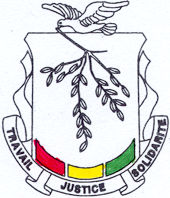 MINISTERE DE LA SANTEPLAN NATIONAL DE DEVELOPPEMENT SANITAIRE (PNDS) 2015-2024Conakry, juin 2015PREFACELa République de Guinée reconnait dans sa Constitution la santé comme un droit préalable à la jouissance des autres droits fondamentaux. Le pays s’est doté d’une Politique Nationale de Santé qui est l’instrument de la mise en œuvre de cette obligation constitutionnelle et qui s’intègre dans la politique globale du développement du pays. Cette nouvelle Politique repose sur les soins de santé primaires et le renforcement du système de santé qui visent l’accès universel aux services et soins essentiels de santé.Pour la mise en œuvre de cette politique, le Ministère de la Santé devra aligner ses futures interventions sur les actions que le Gouvernement envisage mener pour atteindre son objectif de développement et de faire de la Guinée un pays émergent à l’horizon 2035.La Politique Nationale de Santé et le Plan National de Développement Sanitaire 2015-2024 sont en cohérence sur les 5 principes de la Déclaration de Paris et les « 7 comportements des partenaires » dans le cadre de la promotion de l’IHP+.L’instrument de mise en œuvre de cette Politique Nationale de Santé à l’horizon 2024 est le Plan National de Développement Sanitaire (PNDS) 2015-2024. Ce plan stratégique vise à contribuer à l’amélioration du bien-être de la population à travers des actions de promotion de la santé de la mère et l’enfant, la prévention et la lutte contre la maladie et le renforcement du système de santé.Pour atteindre ces finalités, des axes d’intervention et des actions prioritaires ont été définis.Ces actions prioritaires s’attaqueront aux goulots d’étranglement de couverture des interventions à haut impact dont les résolutions aboutiront à réduire fondamentalement les charges de morbidité et de mortalité.Le district sanitaire constitue le cadre de mise en œuvre opérationnelle du PNDS. En remerciant toutes les parties prenantes qui ont contribué à l’élaboration de ce document précieux, j’exhorte les partenaires sectoriels, les professionnels de la santé, la communauté, les partenaires techniques et financiers, les organisations non gouvernementales nationales et internationales, les institutions d’enseignement et de recherche à faire de ce document un cadre de référence et d’orientations pour toutes les actions qu’ils entreprendront dans le secteur de la santé.                     Médecin-Colonel Rémy LAMAH                               Ministre de la Santé              Grand Officier de l’Ordre National           du Mérite de la République FrançaiseTABLE DES MATIERESPREFACE	2FIGURES	7TABLES	7ACRONYMES ET ABREVIATIONS	8RESUME EXECUTIF	10INTRODUCTION	12CHAPITRE I: HISTORIQUE ET REALISATIONS	131.1.	Historique du système de santé	131.2.	Réalisations	141.2.1.	Renforcement des services de santé :	141.2.2.	Renforcement de la gouvernance du secteur	14CHAPITRE II: PROFIL DU PAYS	152.1.	Situation géographique	152.2.	Situation démographique	162.3.	Situation socioéconomique	162.4.	Situation socioculturelle	172.5.	Situation juridique	172.6.	Cadre législatif et réglementaire spécifique	172.6.1.	Dans le secteur public	172.6.2.	Dans le secteur privé	182.7.	Situation politique, administrative et gouvernance	18CHAPITRE III. PROFIL SANITAIRE	193.1	Etat de santé et déterminants de santé	193.1.1.	Etat de santé	193.1.2.	Déterminants de la santé	203.2	Système de santé	213.2.1.	Gouvernance et leadership	213.2.1.1.	Cadre institutionnel	213.2.1.2.	Coordination des interventions dans le secteur de la santé	223.2.1.3.	Planification, suivi et évaluation	223.2.1.4.	Participation communautaire et collaboration intersectorielle	223.2.1.5.	Régulation et lutte contre les pratiques illicites	233.2.2.	Infrastructures et équipements	243.2.3.	Ressources humaines	253.2.4.	Technologie et produits de santé	273.2.5.	Système d’information sanitaire	303.2.6.	Financement de la santé	323.2.6.1.	Généralité sur le financement de la santé	323.2.6.2.	Financement de l’offre	343.2.6.3.	Financement de la demande	363.2.6.4.	Allocation et Gestion des ressources financières	373.3	Synthèse de l’analyse de l’opérationnalité des Districts sanitaires	383.4	Résumé de l’analyse des goulots d’étranglement de la couverture des populations en soins essentiels	393.4.1.	Organisation de l’offre de soins	393.4.2.	Couverture en rapport avec la continuité des soins selon le cycle de vie	403.4.3.	Couverture des interventions au niveau communautaire	413.4.4.	Couverture des interventions programmables ou orientées vers les populations	433.4.5.	Couverture des interventions au niveau clinique	443.5.	Problèmes et défis du secteur de la santé	463.5.1.	Problèmes de santé	463.5.2.	Problèmes du Système de santé	463.5.3.	Défi du système de santé	47CHAPITRE IV: PRIORITES STRATEGIQUES EN MATIERE DE SANTE	494.1 : 	Vision, but, objectifs et orientations stratégiques de la PNS, chaine de	49résultats	494.1.1. Vision	494.1.2. But	494.1.3. Objectifs	494.1.4. Orientations stratégiques	494.1.5. Résultats du PNDS	504.2. Principales stratégies d’intervention du PNDS	524.3. Les actions prioritaires du PNDS	524.4. Cibles de couverture des interventions à haut impact aux trois niveaux de prestation de services et de soins	64CHAPITRE V: CADRE DE MISE EN OEUVRE ET DE SUIVI – EVALUATION DU PNDS	675.1.	Mise en œuvre	675.1.1.	Cadre logique	675.1.2.	Cadre institutionnel	705.1.3.	Organes et instances de coordination par niveau et rôle dans la mise en oeuvre	705.1.4.	Roles et responsabilités des parties prenantes	725.1.5.	Conditions et procédures  de mise en oeuvre	725.1.6.	Outils de mise en œuvre du PNDS	745.2.	Suivi et Evaluation	765.2.1.	Cadre National des indicateurs de suivi des progrès et d’évaluation de la performance du système de santé	765.2.2.	Monitorage	785.2.3.	Revue sectorielle	785.2.4.	Evaluation	785.2.5.	Cadre de mesure de rendement	795.2.6.	Calendrier de mise en œuvre des résultats du PNDS	85CHAPITRE VI: FINANCEMENT DU PNDS 2015 – 2024	906.1.	Cadrage financier	906.2.	Hypothèses de calcul des coûts	906.3.	Résumé des coûts du PNDS 2014 - 2024	906.3.1.	Coût prévisionnel total	906.3.2.	Coût par Orientation Stratégique du PNDS	906.3.3.	Coût par niveau de prestation de service et par pilier du système de santé	936.4.	Analyse des gaps de financement	956.5.	Analyse de l’espace fiscal	976.5.1.	Situation du financement du secteur de la santé	976.5.1.1.	Dépenses globales de la santé	976.5.1.2.	Financement de la santé par le budget de l’Etat	976.5.2.	Stratégies de mobilisation des ressources financières en faveur du PNDS	986.5.1.2.	Ressources de l’Etat et des partenaires au développement	996.5.2.1.	Utilisation efficiente des ressources	1026.6.	Modalités de gestion des ressources financières mobilisées	1026.7.	Dispositif de contrôle de la gestion des ressources financières	103REFERENCES BIBLIOGRAPHIQUES	104ANNEXES	105Annexe 1 : IMPACT ATTENDU DE LA MISE EN ŒUVRE DU PNDS 2015 – 2024	1051.1 ESTIMATION DES IMPACTS	1051.1.1 Estimation du nombre de décès évités chez les enfants de moins de 5 ans.	1051.1.	Estimation du nombre de décès évités chez les femmes	1061.2.	Estimation du nombre de décès d’hommes et de femmes évités grâce au traitement par les antirétroviraux	1061.3.	Estimation du nombre de nouvelles infections VIH évitées par la mise en œuvre de la PTME	1072.	ESTIMATION DES GAINS DE PRODUCTIVITE GRACE A LA SURVIE DES ENFANTS DE MOINS DE 5 ANS	107Annexe 2 : Cibles annuelles de couverture	109Annexe 3. Schéma de financement du PNDS 2015-2024	119Annexe 4. Plan de financement  par orientation stratégique du PNDS 2015 – 2024  (en milliers de dollars USD)	120Annexe 5. Plan de financement par niveaux de prestations et par piliers du système de santé du PNDS 2015 – 2024  (en milliers de dollars USD)	121FIGURESFigure 1: Carte administrative de la Guinée	16Figure 2: Effectifs des RHS des secteurs public et privé de santé par catégorie socio-professionnelle en 2015 en Guinée	26Figure 3: Distribution du personnel de santé par région en 2014 en Guinée	26Figure 4: Continuité des soins au cours du cycle de vie en Guinée	39Figure 5: Couverture des interventions au niveau communautaire	41Figure 6: Goulots d'étranglement lié à la couverture des interventions orientées vers les populations	42Figure 7: Goulots d'étranglement liés à l'organisation des services cliniques individuels du premier contact	44Figure 8: Goulots d'étranglement liés à l'organisation des services cliniques individuels au niveau clinique de référence	44Figure 9: Répartition des ressources financières du PNDS par orientation stratégique	88Figure 10: Evolution des dépenses totales de santé en pourcentage du PIB	94Figure 11: Evolution du budget alloué au Ministère de la Santé	95Figure 12: Coût du PNDS versus disponibilité financière	96TABLESTableau 1: Dépenses de santé par source de financement selon les CNS de 2010	33Tableau 2: Matrice des actions prioritaires du PNDS 2015 - 2024 par axes d'intervention et par objectifs selon les orientations stratégiques de la PNS	51Tableau 3: Cibles de couverture du niveau communautaire	62Tableau 4: Cibles de couverture pour les services orientés vers les populations	62Tableau 5: Cibles de couverture du niveau clinique	63Tableau 6: Cadre conceptuel pour le suivi et l'évaluation	81Tableau 7: Cadre national des indicateurs de suivi des progrès et d'évaluation de la performance du PNDS et du système de santé	74Tableau 8: Cadre de mesure de rendement du PNDS 2015 - 2024	77Tableau 9: Coût estimatif du PNDS 2015 - 2024 par orientation stratégique (en millier de USD)	89Tableau 10: Coût estimatif du PNDS 2015 - 2024 du PNDS par niveau de prestation de services et par pilier du système de santé (en milliers USD)	91Tableau 11: GAP de financement du PNDS 2015 - 2024 (en milliers USD)	93Tableau 12: Scénarii de financement du PNDS 2015 - 2024 (en milliers USD)	98ACRONYMES ET ABREVIATIONSRESUME EXECUTIFDepuis une trentaine d’année, la Guinée a une tradition d’organisation de son système de santé basé sur les soins de santé primaires et le district de santé. Ce système a amélioré la disponibilité et l’accessibilité des prestations essentielles de santé à un moment donné. Malgré ces acquis, l’analyse récente de la situation du secteur a montré des contre-performances.Un affaissement de la gouvernance du système de santé et un cadre macroéconomique timide frappé de plein fouet par l’épidémie de maladie à virus Ebola (MVE) qui sévit dans le pays depuis décembre 2013 sont venus alourdir cet état de fait.La recherche des causes du dysfonctionnement et de la faible performance du système de santé a conduit le Gouvernement, en collaboration avec ses partenaires, à l’organisation des Etats Généraux de la Santé (EGS) tenus en juin 2014 en exécution des directives du Président de la République, chef de l’Etat. Ces assises ont permis à l’ensemble des parties prenantes de mener des réflexions approfondies sur les problèmes majeurs de santé et du système de santé qui ont conduit de manière consensuelle à la définition d’une vision, des orientations stratégiques et des priorités d’action pour une nouvelle Politique Nationale de Santé. De cette politique, est décliné le présent Plan National de Développement Sanitaire 2015-2024.La démarche d’élaboration de ce PNDS a été un processus inclusif, participatif et consensuel de l’ensemble des parties prenantes et a connu les étapes suivantes : (i) l’analyse de la situation sanitaire nationale, (ii) la définition des orientations stratégiques ; (iii) la définition des axes d’intervention et des priorités d’actions ; (iv) l’élaboration du cadre de mise en œuvre et du cadre de suivi-évaluation ; (v) la planification et la budgétisation axée sur les résultats avec l’outil OneHealth.L’analyse de la situation sanitaire nationale a permis de mettre en exergue les principaux problèmes suivants :Mortalité maternelle, néonatale et infanto juvénile élevée ;Prévalence élevée des maladies transmissibles, des maladies à potentiel épidémique (Ebola, méningite, choléra, rougeole, etc.) et des maladies non transmissibles ;Faible performance du système de santé dans ses six piliers fondamentaux.Les résultats de la mise en œuvre de ce nouveau plan permettront d’atteindre les impacts ci-après : (i) une réduction du taux de mortalité des enfants de moins de 5 ans de 123 pour 1000 naissances vivantes  à 47 pour 1000 en 2024 ; (ii) une réduction  du ratio de mortalité maternelle de 724 pour 100 000 NV à 349 pour 100 000 NV en 2024 ; (iii) une réduction  du taux de mortalité néonatale de 33 pour 1000 à 12,5 pour 1000 en 2024 (iv) une réduction de la mortalité infantile de 67 pour 1000 à 26 pour 1000, (v) une réduction de la mortalité des enfants de moins de 5 ans de 123 pour 1000 à 47 pour 1000; (vi) les létalités liées aux maladies telles que le paludisme, la tuberculose et le VIH/SIDA seront réduites par rapport à leur niveau de 2015; (vii) le taux de malnutrition chronique chez les enfants de moins de 5 ans passerait de 31% en 2015 à 21% en 2024 et (viii) le taux de malnutrition aiguë de 9% en 2015 à 4% en 2024.Ce PNDS dont l’objectif général est d’améliorer l’état de santé de la population guinéenne, est bâti autour de trois orientations stratégiques et six sous-stratégies qui sont déclinées en stratégies d’intervention. Ces orientations stratégiques sont : le Renforcement de la prévention et de la prise en charge des maladies et des situations d’urgence, la Promotion de la santé de la mère, de l’enfant, de l’adolescent et des personnes âgées et le  Renforcement du système national de santé  La mise en œuvre du PNDS 2015-2024 se focalisera sur une approche sectorielle à tous les niveaux du système national de santé en fonction des attributions de chacun et de manière conjointe avec l’ensemble des acteurs. Cette mise en œuvre reposera sur certaines conditions, des outils, un cadre institutionnel et des organes et instances de coordinations par niveau et rôle, dont : (i) Un Comité de coordination du secteur de la santé, (ii) Un Comité de pilotage aux niveaux national, régional et préfectoral, (iii) Un Secrétariat permanent.Le suivi-évaluation du PNDS 2014-2024 se fera autour d’un certain nombre d’outils à savoir : (I) le monitorage ; (ii) la revue sectorielle à travers des sessions semestrielle et annuelle par le district de santé, la région et le niveau central ; (iii) une série d’évaluations qui portera sur le Plan triennal 2015–2017, l’évaluation à mi-parcours (2020), l’évaluation à terme (2024) qui va permettre de renseigner les effets produits par la mise en œuvre du PNDS 2015-2024 et enfin l’évaluation ex post (2029/2030) permettra de renseigner l’impact sur la santé des populations bénéficiaires ; (iii) un cadre conceptuel, un cadre des indicateurs de suivi-évaluation et un cadre de mesure de rendement seront aussi utilisés pour la fiabilité des résultats et de l’atteinte des objectifs fixés.Le cadrage financier du PNDS 2015-2024 a été fait en prenant en compte les données programmatiques utilisant l’outil de budgétisation OneHealth pour lever les goulots d’étranglement. La budgétisation s’est appuyée sur un scénario basé sur la maitrise de l’inflation en dessous du seuil de 7%, ce qui devait aboutir à la variation du budget par tête d’habitant de 5% en moyenne par an durant la période. Ce scénario a permis de dégager un budget prévisionnel du PNDS à 56 336 936 244 344 Francs Guinéens (GNF), soit environ 7 727 974 793 dollars US (taux de change : 1 USD = 7290 GNF).  Le coût par orientation stratégique est de 59% pour le renforcement du système de santé, 24% pour la prévention et la prise en charge des maladies et des situations d’urgence et 17% pour le développement de la santé de la mère, de l’enfant, de l’adolescent et des personnes âgées. INTRODUCTIONLe système de santé est caractérisé par (i) une morbidité et une mortalité encore élevées en particulier chez les groupes les plus vulnérables y compris le couple mère-enfant), (ii) une couverture effective faible pour la plupart des  services essentiels de santé dont la qualité est parfois douteuse, (iii) une offre de santé inefficiente et inéquitable et (iv) un environnement caractérisé par d’importants obstacles et contraintes, le tout aggravé par la survenue, en mars 2014, de l’épidémie de la maladie à virus Ebola, avec son important impact socioéconomique.Le profil épidémiologique national reste dominé par (1) les maladies transmissibles notamment le paludisme, la tuberculose et les IST/VIH/sida, les maladies tropicales négligées et les maladies à potentiel épidémique y compris les fièvres hémorragiques, (2) les maladies non transmissibles, les déséquilibres nutritionnels, (3) les pathologies liées à la grossesse, à l’accouchement, au postpartum et  (4) les catastrophes.La recherche des causes du dysfonctionnement et de la faible performance du système de santé a conduit le Ministère de la Santé, en collaboration avec ses partenaires, à l’organisation des Etats Généraux de la Santé (EGS).Ces EGS, tenus en juin 2014, en exécution des directives du Président de la République, chef de l’Etat, ont permis à l’ensemble des parties prenantes de mener des réflexions approfondies sur les problèmes majeurs de santé et du système de santé en vue de dégager de manière consensuelle une vision, des orientations stratégiques et des priorités d’action.Ainsi, dans le but d’améliorer l’état de santé des populations, le gouvernement guinéen a révisé sa Politique Nationale de Santé de laquelle sera élaboré le Plan National de Développement Sanitaire (PNDS) pour  la période 2015-2024.Le PNDS 2015-2024 fournit des orientations stratégiques claires, pertinentes et consensuelles tenant compte des opportunités nationales et internationales pour le développement d’une action sectorielle mieux ciblée sur les problèmes prioritaires du pays. Il constitue le cadre unique de mise en œuvre de la politique nationale de santé. Ce PNDS, qui est le résultat d’un processus inclusif, ascendant et consensuel de l’ensemble des parties impliquées dans la santé, repose essentiellement sur les trois objectifs stratégiques de la Politique nationale de santé à savoir :Réduire la mortalité et la morbidité liées aux maladies transmissibles, non transmissibles et aux situations d’urgences,Améliorer la santé à toutes les étapes de la vie,Améliorer la performance du système national de santé.La démarche méthodologique a retenu entre autres, des études thématiques, des revues documentaires, une analyse des goulots d’étranglement des interventions à haut impact et l’utilisation de l’outil OneHealth pour l’estimation des coûts du PNDS.Pour la mise en œuvre efficace de ce Plan, un cadre de mise en œuvre ainsi qu’un plan de suivi-évaluation ont été élaborés et permettront d’apprécier les progrès accomplis tout au long de la période.La conduite de ce processus aboutira à la signature du compact national dans le cadre de l’adhésion de la Guinée à l’initiative ‘’International Health Partnership (IHP+)’’.En adoptant ce plan, le gouvernement marque ainsi sa volonté politique et son engagement de réaliser des progrès substantiels vers la réalisation de la couverture sanitaire universelle malgré un environnement économique particulièrement difficile.CHAPITRE I: HISTORIQUE ET REALISATIONSHistorique du système de santéLe système de santé guinéen peut être décrit dans son évolution en 4 périodes :La période coloniale : elle est caractérisée par l’intervention des équipes mobiles de lutte contre les endémies et la création des hôpitaux dans les grandes villes et au niveau des stations des entreprises minières et agricoles. Le personnel était en majorité des militaires de la colonie, les missionnaires et des auxiliaires africains. Ce système de santé visait surtout la protection des colons, leurs employés et à des degrés moindres les indigènes. La période de 1958-1984 : elle est caractérisée par un pouvoir révolutionnaire qui a mis un accent sur l’équité d’accès aux soins. Au cours de cette période, la disponibilité des ressources humaines en périphérie et des produits pharmaceutiques était assurée. La mise en œuvre du Plan Triennal de Développement Socioéconomique a permis de rendre disponible des dispensaires, des hôpitaux et des médicaments et consommables dans toutes les préfectures du pays. Le financement des soins et services était essentiellement public et les soins gratuits. C’était le temps de « l’Etat-providence ».La période 1984-2000 (période de réformes): elle est caractérisée par une option politique libérale déclinée à partir des assises de la conférence nationale de la santé tenue en juillet 1984. Dans le secteur de la santé, des réformes ont été engagées à savoir : l’officialisation du secteur privé, l’opérationnalisation des soins de santé primaires et le recouvrement des coûts dans le cadre de la mise en œuvre de l’Initiative de Bamako et la réforme hospitalière et pharmaceutique. Le forum national de la santé, organisé en mai 1997, à Conakry, a recommandé l’élaboration d’un Plan National de Développement Sanitaire. Les  réformes entreprises ont permis d’améliorer la couverture sanitaire et le niveau des indicateurs de santé. A cette époque, le système de santé guinéen constituait un modèle pour des pays qui avaient un niveau de développement similaire. Ces résultats ont été obtenus grâce, entre autres, à la politique de la décentralisation et la participation communautaire. Au cours de cette période, la Guinée qui avait souscrit à la Déclaration d’Alma Ata sur les soins de santé primaires (SSP) en 1978, s »est engagée dans la  mise en œuvre de cette stratégie qui a permis de relancer les centres de santé par la mise en place d’un paquet de soins essentiels orienté vers la mère, l’enfant, les affections courantes et la fourniture de médicaments essentiels. Cette approche a été couplée à une réforme du financement de la santé basée sur la contribution des usagers (Initiative de Bamako) en 1987. La mise en place de la politique des SSP a été complétée  par la réforme hospitalière en 1991. Pour maintenir les acquis de ces stratégies, le Gouvernement s’est engagé dans la formulation et la mise en œuvre des documents stratégiques de programmation sectorielle.Période 2000-2014 : le système de santé est caractérisé par une multitude de projets et programmes verticaux. Des dysfonctionnements du système ont été constatés et le Ministère de la Santé a organisé la revue du système de santé en 2000 à Dalaba. Cette revue a recommandé l’élaboration de la nouvelle Politique Nationale de Santé assortie d’un Plan National de Développement Sanitaire (PNDS) à horizon 2010. Durant cette période, on assiste à une diminution progressive du financement public ; ce qui a alourdi le fardeau supporté par les ménages exposés à la précarité et à la vulnérabilité découlant du paiement direct.RéalisationsL’évaluation de la mise en œuvre du PNDS 2003-2012 a montré que d’importantes actions ont été réalisées au cours de la période. Les principales réalisations sont les suivantes :Renforcement des services de santé :L’acquisition des moyens logistiques de transport : 11 véhicules 4x4, 50 motos, 250 bicyclettes pour postes de santé, 17 incinérateurs ;La dotation en équipements SOUB et SOUC, biomédicaux / instrumentation / matériels médicaux, réactifs PTME, médicaments et consommables, de 5,000 poches à sang pour le CNTS et outils de gestion,L’acquisition des vaccins pour le PEV;La supervision des PS, des CS et des hôpitaux et formations des prestataires ;L’acquisition et installation 47 Radiocommunications et Accessoires Solaires, de mobilier médical (lot I) et de groupes électrogènes et d’équipements divers et de Moustiquaires imprégnées d’insecticide à longue durée d’action.La fourniture des ARV, des antituberculeux, des antipaludiques, des kits césarienneLa fourniture des ambulances et des motos   La réalisation des études sur les avortements à risques, la définition et la faisabilité de l’assurance maladie obligatoire en Guinée, le plan stratégique de renforcement des RHS, l’enquête de suivi de la traçabilité des dépenses du secteur de la santé, sur la satisfaction des bénéficiaires des soins de santé et sur la revue des dépenses publiques dans le secteur de la santé et  les comptes nationaux de la santé ;L’élaboration d’un document d’orientation pour l’appropriation des Centres de Santé par la communauté, L’élaboration de la Stratégie Nationale de Promotion des Mutuelles de Santé.Renforcement de la gouvernance du secteurL’élaboration d’un document de procédure de gestion administrative, comptable et financière ; L’acquisition de véhicules pour la coordination, les structures centrales, déconcentrées et décentralisées du Ministère de la Santé ;L’informatisation du Système de Gestion des Ressources Humaines ;La révision des outils du SNIS en y intégrant les indicateurs de la santé de la reproduction et de la nutrition ;L’appui à l’élaboration des plans régionaux de gestion des déchets biomédicaux ;L’évaluation du système logistique des produits de santé ;L’élaboration de la cartographie des structures et des intervenants ;La réalisation des formations en faveur du personnel.CHAPITRE II: PROFIL DU PAYSSituation géographiqueLa République de Guinée est située en Afrique Occidentale. Elle est limitée par la Guinée Bissau au Nord-Ouest, le Sénégal et le Mali au Nord, la Côte d’Ivoire et le Mali à l’Est, le Libéria et la Sierra Leone au Sud et l’Océan Atlantique à l’Ouest. Le pays est bordé par 300 km de côte et s’étend sur 800 km d’Est en Ouest et 500 km du Nord au Sud. Sa superficie totale est de 245 857 km². Son climat est de type tropical alternant une saison pluvieuse et une saison sèche d’environ six mois chacune. Ce climat expose le pays à des risques permanents d’inondation, mais aussi à l’harmattan, des incendies en saison sèche particulièrement en Haute Guinée. Le pays donne naissance aux principaux cours d’eau de la sous-région : le fleuve Konkouré, le fleuve Kolenté, le fleuve Niger, le fleuve Sénégal, le fleuve Lofa et le fleuve Gambie. La Guinée comprend quatre régions naturelles qui sont : la Basse Guinée, la Moyenne Guinée, la Haute Guinée et la Guinée forestière. La Basse Guinée est une région de plaines côtières qui couvre 18% du territoire national et qui se caractérise sur le plan climatique par de fortes précipitations variant entre 3000 et 4000 mm d’eau par an avec une humidité élevée. La Moyenne Guinée, région de massifs montagneux couvre 22% du territoire national, avec des niveaux de précipitations annuelles entre 1500 et 2000 mm d’eau par an avec un climat semi-tempéré. La Haute Guinée est une région de plateaux et de savanes arborées qui couvre 40% de la superficie du pays. Le niveau des précipitations varie entre 1000 et 1500 mm d’eau par an avec un climat chaud et sec. La Guinée forestière est un ensemble de massifs montagneux qui couvre 20% du territoire national, caractérisée par une pluviométrie qui varie entre 2000 et 3000 mm par an avec un climat humide. Figure 1: Carte administrative de la Guinée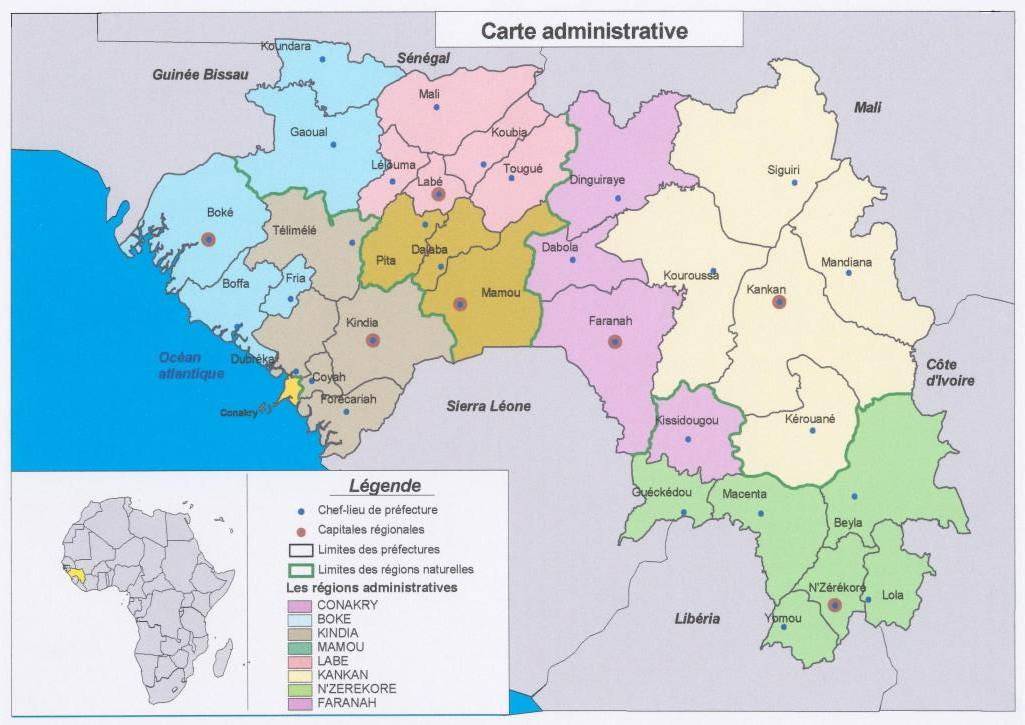 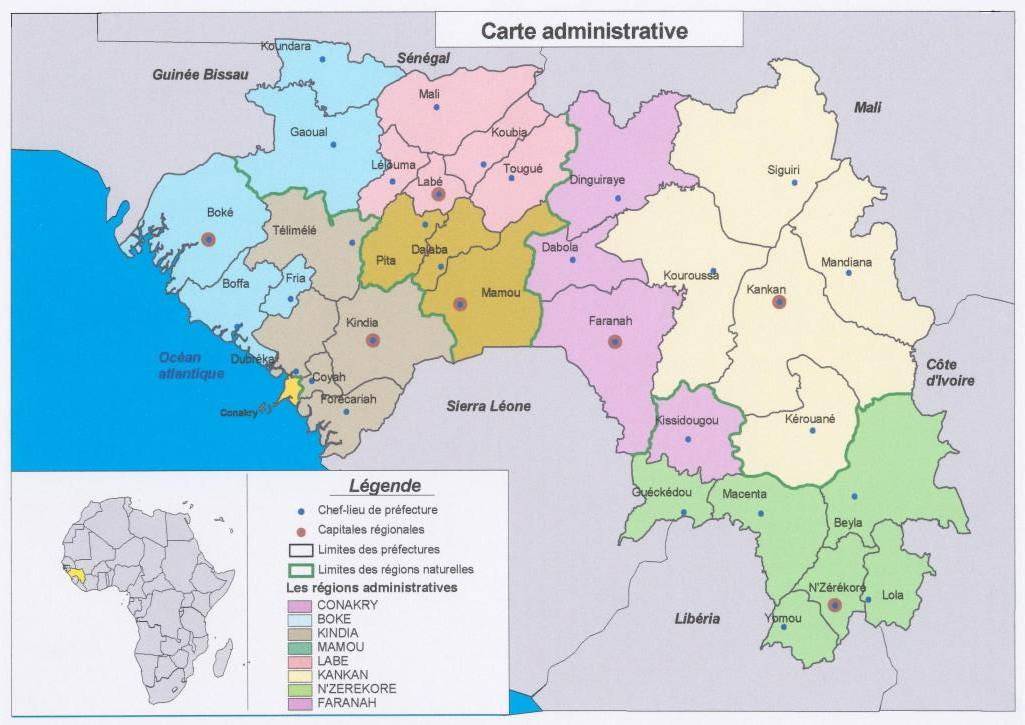 Situation démographiqueSelon le Recensement Général de la Population et de l'Habitation de 2014 la population guinéenne est de10.628.972 d’habitants avec une densité d’environ 43 habitants au km2. Sur la base du taux d’accroissement naturel, la population guinéenne sera de 14 423 741 habitants en 2024. Les femmes représentent près de 52% de la population. La majorité de la population est jeune (44% sont âgés de moins de 15 ans) et vit en milieu rural (70%) presque exclusivement de l’agriculture et de l’élevage. La démographie est marquée par de fortes disparités régionales : Haute Guinée (24,9%), Basse Guinée (21,8%), Moyenne Guinée (19,3%), Guinée Forestière (18,3%) et la zone spéciale de Conakry (15,7%) de la population totale. Seulement, 4% des guinéens ont plus de 65 ans et la taille moyenne des ménages est de plus de 6 personnes.   Le taux brut de natalité était de 34‰ en 2012 avec un indice synthétique de fécondité de 5,1. On note un taux de fécondité élevé aux jeunes âges, avec un taux de 146‰ à 15-19 ans, qui augmente rapidement avec l’âge pour atteindre un maximum de 224‰ à 25-29 ans et qui se maintient à un niveau relativement élevé jusqu’à 30-34 ans où le taux se situe encore à 198 ‰. Les niveaux de mortalité adulte sont quasiment identiques chez les femmes et les hommes (4,9 et 4,7 décès pour 1 000). L’espérance de vie à la naissance est de 58,9 ans. Situation socioéconomiqueLa situation socioéconomique de la Guinée en 2012 est marquée par la persistance de la pauvreté. En effet, les données de l’ELEP 2012 (Enquête Légère pour l’Évaluation de la Pauvreté) indiquent que 55,2 % de la population vivent en dessous du seuil de pauvreté.  La croissance économique, estimée à 3,9% en 2011, impulsée principalement par l’augmentation de la production agricole et de la bonne tenue du secteur secondaire a perdu 2 points en 2015, suite à la survenue de la MVE.  Les recettes fiscales exprimées en pourcentage du produit intérieur brut (PIB) ont augmenté de 16,8% à 19,8%, grâce à l’accroissement des recettes sur les produits pétroliers et des recettes sur le commerce international. Le financement des secteurs sociaux prioritaires par le Budget national a continué de baisser depuis plusieurs années. Les dépenses exécutées en faveur des secteurs de la santé et de l’éducation sont passées de 18,9% du budget total en 2010 à 13,5% en 2011 et 10,2% en 2012. La part de la santé a représenté 2,4% du budget total en moyenne sur la période 2010-2012 , ce qui a fortement affecté la qualité et l’offre de soins de santé. Le pays dispose d'importantes ressources naturelles. En dépit de ses énormes potentialités naturelles, la Guinée fait partie des pays les plus pauvres du monde. En 2012, elle a occupé le 178ème rang sur 186 pays à l’indice de développement humain durable (IDH). Situation socioculturelleLe Taux Brut de Scolarisation au primaire (TBS) est en hausse passant de 78,3% en 2009/2010 à 80% en 2010/11 et 81% en 2012. Le TBS des filles est passé de 70,1% à 73,5% dans la même période. Le taux brut d’achèvement est de 44% pour les filles et 56% pour les garçons. Le taux brut d’abandon au primaire est de 8% en moyenne avec 13% pour les filles et 6 % pour les garçons. Il est de 94% chez les filles à Conakry contre 26 % dans la région de  N’Zérékoré. Selon l’Enquête Légère pour l’Evaluation de la Pauvreté (ELEP) de 2008, le taux d’alphabétisation est de 34,5% pour l’ensemble du pays, 49,9% et 21,5% respectivement pour les hommes et les femmes. La Guinée, comme la plupart des pays africains est confrontée à des problèmes majeurs de santé mentale liés à la toxicomanie, car la consommation de la drogue est devenue fréquente chez les adolescents et les jeunes. Dans les établissements scolaires 17% des effectifs consomment le tabac alors qu'à l'échelle nationale, 57% de la population sont des fumeurs.Situation juridique Le secteur est règlementé par des lois en faveur de la santé, en particulier pour des populations vulnérables (femmes et enfants). Il s’agit de :  La loi L010/AN/2000 portant sur la SR donne le droit à l’accès aux services SR/PF ; dans cette loi, 2 types d’avortements sont autorisés (avortement médical et grossesse incestueuse) ;   La loi et les textes interdisant les Mutilations Génitales Féminines (MGF);Le code de la famille interdisant toutes les formes de violences (domestiques, conjugales, sexuelles…) non adopté ;Le projet de loi sur l’âge du mariage pour réduire les mariages précoces ;La loi L/2005/025/AN du 22 novembre 2011 adoptant et promulguant la loi relative à la prévention, la prise en charge et le contrôle du VIH/SIDA.  Toutefois, la majorité de ces lois souffrent de leur mise en œuvre liée à l’absence de textes d’application.  Cadre législatif et réglementaire spécifiqueDans le secteur publicLa loi L/2008/028/AN du 31 décembre 2008, portant Statut Général des Fonctionnaires, définit et classe les emplois de la fonction publique (A, B, C), les qualifications et fonctions correspondantes (cadre, assistant et exécutant) et les conditions et modalités d’ouverture des postes et d’accès aux emplois.Cette loi préconise l’annuité des recrutements et les positions dominantes des Ministres en charge de la Fonction publique et des Finances dans ce processus. Elle précise les droits et obligations contractuels de l’Etat et du Fonctionnaire, notamment le droit du fonctionnaire à la protection sociale, à la formation et à la protection contre les menaces et risques du métier. Elle fixe les positions administratives du fonctionnaire, les incompatibilités professionnelles, les sanctions, les avancements et le régime des rémunérations. Ladite loi dispose que des décrets précisant les conditions particulières de son application seront pris. En 2008, le décret d’application portant statut particulier du personnel de la santé a été pris, lui-même nécessitant des textes d’application. Les arrêtés d’application prévus par ledit décret ont été pris au cours de l’année 2012 et la mise œuvre a commencé en 2014. Toutefois, les mesures proposées ne semblent pas suffisantes pour atteindre les résultats escomptés. Dans le secteur privéDes Ordonnances fixent le régime général de travail de même que le régime spécifique propre à certains métiers comme les travailleurs en mer et les apprentis,. Contrairement au régime général des fonctionnaires, le code du travail est très libéral. Cependant, il encadre les conditions de contractualisation entre employé et employeur et assure une protection sociale, d’hygiène et de sécurité du travailleur. Situation politique, administrative et gouvernance  La Guinée est un État laïc indépendant depuis le 2 Octobre 1958. De l’indépendance à 1984, le pays a été dirigé par un régime de parti unique qui a été suivi par un pouvoir militaire jusqu’en 1990, date à laquelle la Guinée s’est dotée d’une nouvelle Constitution consacrant le multipartisme. A ce jour, plus de deux cents partis politiques sont agréés dans le pays. Ce nouveau processus démocratique amorcé a été interrompu de 2008 à 2010 par un autre régime militaire de transition. Le pouvoir exécutif est détenu par le Président de la République et le régime est présidentiel. Le Président de la République détient un pouvoir règlementaire qu’il exerce par des décrets. Il est élu au suffrage universel pour un mandat de 5 ans, renouvelable une fois. Le pouvoir législatif est détenu par l’Assemblée Nationale qui compte 114 députés élus au suffrage universel pour cinq ans. La Cour Suprême  détient quant à elle le pouvoir Judiciaire. Le Conseil Économique et Social et le Conseil National de la Communication complètent les Institutions républicaines du pays.La décentralisation constitue une priorité pour le Gouvernement et se caractérise par la mise en place de structures locales chargées de la mise en œuvre des fonctions transférées au bénéfice des populations.CHAPITRE III. PROFIL SANITAIREEtat de santé et déterminants de santéEtat de santéSelon l’Enquête Démographique et de Santé 2012, le ratio de la mortalité maternelle est de 724 pour 100 000 naissances vivantes, le taux de mortalité néonatale de 33‰, le taux de  mortalité infanto juvénile de 123‰ et le taux de mortalité infantile de 67‰. Le niveau de ces indicateurs de mortalité maternelle, infantile et  infanto juvénile reste encore très élevé par rapport aux pays à économie similaire.Sur le plan épidémiologique, les principales causes de la morbi-mortalité sont liées aux maladies transmissibles dont les maladies à potentiel épidémique, les maladies évitables par la vaccination. Les maladies non transmissibles liées aux modes de vie prennent de plus en plus d’importance. La prévalence du paludisme reste encore élevée avec une prévalence de la parasitémie à 44% chez les enfants. Cette pathologie représente 40,82% des consultations et 45,30% des hospitalisations dans les formations sanitaires publiques et 36% des causes de décès hospitaliers sont dues au paludisme grave. C’est la première cause de mortalité des enfants de moins de 5 ans. Le VIH/SIDA demeure un problème de santé publique avec une prévalence stable de 1,7% en 2012. En 2011, le VIH/SIDA représentait 9% des consultations. L’épidémie de VIH/SIDA est de type « généralisée ». La prévalence de la Tuberculose, de 178 TPM+ pour 100.000 habitants, reste encore élevée avec sa double charge de coïnfection avec le VIH/SIDA.Parmi les autres maladies transmissibles, 6% des enfants de moins de 5 ans avaient présenté des symptômes d’infection respiratoire aigüe et 16% un épisode diarrhéique. Ces pathologies représentent respectivement les deuxième et troisième causes de mortalité chez les moins de 5 ans. Les infections néonatales sont aussi des causes importantes de mortalité dans cette tranche d’âge.Il faut aussi noter la survenue fréquente d’épidémies de choléra, de méningite, de rougeole.En 2011, 7% des décès hospitaliers sont dus au diabète sucré et 7% à l’hypertension artérielle.Selon l’EDS de 2012, 31% des enfants de moins de 5 ans souffrent de malnutrition chronique, dont près de la moitié sous une forme sévère. Il existe de fortes disparités selon le milieu de vie et le statut économique. 10% des moins de 5 ans souffrent de malnutrition aigüe dont 4% sous la forme sévère.Les maladies tropicales négligées comprennent le trachome avec une prévalence dans les zones hyper endémiques de plus de 3%, la filariose lymphatique : 10%, la schistosomiase : 50% et les géo helminthiases : 50%, l’onchocercose, l’ulcère de Buruli et la lèpre en phase d’élimination (moins de 1‰).Les maladies chroniques deviennent de plus en plus importantes au niveau de la population. Elles sont constituées du diabète avec une prévalence de 5% chez les sujets de 15 à 64 ans, des maladies respiratoires chroniques avec 12,4% de prévalence en milieu scolaire, des maladies cardiovasculaires avec une prévalence de 28,1% d’HTA, des cancers du col de l’utérus 0,5% chez les femmes et du cancer du foie avec 31,5 p. 100 000 et enfin de la drépanocytose avec une prévalence de 11,57% selon le test d’Emmel parmi les demandes de routine.Au 12 novembre 2014, 1 928 cas de la maladie à virus Ebola (MVE) ont été notifiés avec 1 174 décès soit 60,9%. Le personnel de santé, avec un effectif de 9 674 depuis 2012, a subi de  lourdes pertes en vies humaines avec 93 cas et 43 décès (46,24%).Déterminants de la santéLe faible niveau d’instruction (33% d’hommes et 60%de femmes) et le faible niveau de revenu ainsi que la persistance de tabous socioculturels favorisent la réticence aux changements de comportements favorables à la bonne santé des populations.La faible couverture en eau potable (75% en général et 65% en milieu rural), en installations sanitaires salubres (56% en général et 29% en milieu rural) et en habitats décents, ainsi que l’insuffisance d’hygiène individuelle et collective, la pollution de l’environnement et les effets du changement climatique sont à la base des principaux facteurs de risque de nombreuses maladies transmissibles et non transmissibles. Le tabagisme (17% dans les établissements scolaires), la toxicomanie et l’alcoolisme sont à la base de certaines maladies mentales chez les adolescents et les jeunes ainsi que d’autres maladies non transmissibles.  L’Enquête Légère pour l’Évaluation de la Pauvreté (ELEP) 2012 indique que 55,2% de la population vit en dessous du seuil de pauvreté. Cette situation fragilise une partie importante de la population dans un contexte où la protection contre le risque maladie est faible (5%). L’état de santé de la population est déterminé par plusieurs facteurs universellement regroupés en quatre catégories ou déterminants majeurs de la santé à savoir : les caractéristiques démographiques et biologiques ; l’environnement physique et socio-économique ; les croyances, styles de vie, attitudes et comportements ; les systèmes et services de santé.  Au regard du contexte, de l’état de santé de la population et des facteurs sociaux qui le sous-tendent, les principaux problèmes identifiés sont : i) Un taux de croissance de la population élevé (3.1%) et en décalage avec la croissance économique (2.8%). Un tel rythme de croissance entrainera un doublement de la population dans les 25 prochaines années ; ii) une faiblesse des revenus des populations avec une tendance à l’aggravation; iii) La méthode de financement de la santé reposant essentiellement sur le paiement direct par les ménages ; iv) un cadre de vie peu propice notamment en zones urbaines caractérisées par une grande promiscuité et un faible niveau d’assainissement et d’hygiène ; v) un niveau d’alphabétisation faible et une faiblesse de l’offre de soins au niveau de l’ensemble de la population (inégalité dans la répartition, faible qualité, etc.) ; vi) le Partenariat Public/Privé presque inexistant ;vii) l’accès aux soins reste insuffisant pour la majorité de la population; viii) le déséquilibre dans la répartition des partenaires sur le territoire national (régions et localités défavorisées) ; ix) la mauvaise gestion de l’environnement et de la biodiversité ; x) l’inadéquation du cadre institutionnel et organisationnel actuel avec les défis du secteur de la santé (financement, gestion des ressources humaines, etc.) ; xi) les faibles capacités opérationnelles (insuffisance de ressources humaines, insuffisance d’équipements, etc.) des structures de régulation, de conception et d’appui technique ; xii) la faible application des textes juridiques et réglementaires.Système de santéGouvernance et leadershipCadre institutionnelLa structure organisationnelle et fonctionnelle du Ministère de la Santé est définie par le Décret n° D/2011/061/PRG/SGG du 2 mars 2011 portant organisation et attribution du Ministère de la Santé. L’organisation administrative du secteur est faite de manière pyramidale  avec  des services centraux et des services déconcentrés.  Le Ministère s’est doté d’outils de gestion notamment le manuel simplifié de gestion administrative du Ministère de la Santé et de l’Hygiène Publique (MSHP) en juillet 2010. Plusieurs éléments caractérisent le dispositif institutionnel actuel au niveau central : le dispositif mis en place contribue au renforcement d’une logique verticale (multiplicité des programmes dont la coordination reste assez complexe.). Il est caractérisé par la faiblesse des capacités opérationnelles de nombreuses structures centrales soit en raison de leur faible position dans la hiérarchie, soit en raison de l’insuffisance des moyens humains et matériels pour leur fonctionnement. C’est le cas entre autres du service en charge de la gestion des ressources humaines en santé, de la Division des Affaires Financières (DAF) du MS, du service en charge du Système National d’Information Sanitaire (SNIS) et de l’Inspection Générale de la Santé (IGS).Au niveau déconcentré et décentralisé, la mission note :Un ancrage du système de santé avec le processus de décentralisation vers les collectivités. Cet ancrage constitue une opportunité car son opérationnalisation peut constituer une base de renforcement de la participation communautaire; Le niveau déconcentré du système de santé repose sur les Directions Régionales de santé, mais plusieurs éléments indiquent que l’espace sanitaire régional est relativement peu cohérent en tant qu’entité unique de gestion et de promotion de la santé à l’échelon régional. Ces éléments sont entre autres : La gestion des ressources humaines fortement centralisée ne permet pas au niveau régional de moduler la répartition des ressources humaines en fonction des besoins au niveau local ; La gestion de l’information sanitaire centralisée, fait de la DRS une étape de collecte et de transmission. Le processus de synthèse et d’analyse locale n’est pas effectif. La synergie d’action entre Hôpitaux régionaux (HR) et Directions Régionales de la Santé (DRS) n’est pas toujours effective pour plusieurs raisons dont l’insuffisance des ressources humaines dans les HR qui ne facilite pas leur implication dans l’appui aux DPS avec la DRS, et l’interprétation parfois différente des rôles et attributions entre DRS et HR et l’insuffisance des ressources humaines à même d’animer les DRS conformément aux fonctions qui leurs sont assignées. Certaines structures déconcentrées telles que la PCG à travers ses cinq antennes régionales connaissent une fonctionnalité dans le principe.Coordination des interventions dans le secteur de la santéDe nombreux outils sont mis en place dans le cadre de coordination aussi bien au niveau central, régional que préfectoral. Ces structures notamment au niveau régional et préfectoral se tiennent régulièrement (CTRS, CTPS) avec production des rapports. Ce dispositif de coordination reste relativement interne, et des efforts sont encore à faire pour systématiser des cadres de concertation avec les PTF, aussi bien au niveau central qu’au niveau régional et préfectoral. Ces cadres, pour être efficaces, doivent être alimentés par des rapports issus d’actions conjointes tels que les supervisions, les revues du secteur ou les évaluations périodiques.La coordination avec le secteur sanitaire privé reste à réaliser notamment en zone urbaine ou ces structures sont numériquement importantes. Planification, suivi et évaluationLes processus de monitorage et de planification apparaissent assez systématisés mais restent assez théorique en raison de la faiblesse des ressources locales pouvant permettre la prise de décision pour une mise en œuvre des actions correctrices. En raison de la rareté des ressources financières, le processus des PTA est essentiellement axé sur les ressources disponibles et ciblées (venant des partenaires), et non sur une vision systémique des problèmes spécifiques au district. Le processus  de planification reste insuffisant. En effet, l’analyse telle que conduite (i) ne permet pas d’identifier les insuffisances relatives à l’équité et les disparités populationnelles et géographiques ; (ii) n’examine pas de manière systématique les goulots d’étranglement et barrières relatifs à l’environnement, l’offre, la demande et la qualité des services et interventions (iii) ne permet pas d’avoir des cibles et des objectifs réalistes prenant en compte les performances du programme et les capacités réelles de mise en œuvre et (iv) conduit à un budget non basé sur des cibles et objectifs réalistes, les capacités d’absorption et l’espace fiscale. Cette situation est due à une insuffisance de compétence dans l’utilisation des nouveaux outils de planification, de budgétisation et d’évaluation.     Participation communautaire et collaboration intersectorielleComme indiqué plus haut, concernant le système de santé à l’instar des autres secteurs de développement, il existe un processus d’ancrage dans la décentralisation en cours dans le pays. Par ailleurs, à la faveur de la relance des Soins de Santé Primaire dans le pays, des initiatives sont prises  avec la mise en place des Comités de Santé et d’Hygiène.Cette participation communautaire est caractérisée par une faible appropriation du processus par les élus locaux, une faiblesse de la motivation financière des acteurs communautaires, une insuffisance dans la gestion des centres de santé, une faible diffusion du code des collectivités décentralisées et une absence de rétro information large au niveau de la population. Il ressort que l’accent a été mis sur la promotion de la participation communautaire comme moyen de renforcement de l’implication de la communauté dans la gestion des centres de santé et n’apparait pas comme une option clairement définie de la participation communautaire en tant que moyen de renforcement des capacités des communautés dans la gestion de leurs problèmes de santé. Régulation et lutte contre les pratiques illicitesLe contexte national reste caractérisé par l’existence d’un dispositif relativement important pour assurer la régulation et la lutte contre les pratiques illicites, mais aussi par un secteur illicite très actif dans le domaine du médicament. En plus des normes et standards édités pour normaliser les pratiques, le pays dispose d’un  arsenal législatif de lutte contre les produits illicites adapté et complet. Des colloques et des études sont régulièrement organisés dans ce domaine, notamment dans le cadre des «Journées médicales Guinée Rhône Alpes» (le dernier en date a eu lieu du 29 mai au 6 juin 2011), durant lesquelles des études ont été menées sur les faux médicaments (direction de la ville de Conakry en 1997/1998). Une politique a été rédigée, et des actions ponctuelles ont été menées dans la mesure de ses moyens par l'Inspection Générale de la Santé.Un Comité Intersectoriel de lutte contre le marché parallèle a été créé en 1999, réunissant les représentants des Ministères de la Justice et de l'Intérieur, ceux de l’Etat-major de la Gendarmerie Nationale, de la Direction Nationale des douanes, et les différentes administrations régaliennes concernées. Le coût de fonctionnement de ce comité estimé à 93 millions de GNF, lors de sa création, n'a pu être financé.De plus en plus, l'Inspection Générale de la Santé mène plusieurs actions en justice et implique plusieurs acteurs au niveau déconcentré dans la lutte contre les pratiques illicites (le MSHP a rédigé et adressé en mars 2008 des notes pour la lutte contre les marchés illicites des médicaments aux : Gouverneurs de Région, Préfets, Sous-préfets, Chefs de Sûreté, Commissaires Centraux et au Chef de l'Etat-major de la Gendarmerie Nationale).Les principales insuffisances relevées sont : 1) l’inadéquation du cadre institutionnel et organisationnel actuel avec les défis du secteur de la santé (financement, gestion des ressources humaines), 2) les faibles capacités opérationnelles (faible capacité de ressources humaines, insuffisance d’équipements, des structures de régulation, de conception et d’appui technique, 3) la faible application des textes juridiques et réglementaires, 4) le partenariat public privé presque inexistant, 5) l’insuffisance de la mise en œuvre de la santé communautaire (politique et plan stratégique) et 6) une insuffisance dans le processus de planification.Infrastructures et équipementsDans le domaine de l’offre de soins globale du pays, il existe 1 383 structures publiques toutes catégories confondues, réparties comme suit : 925 postes de santé, 410 centres de santé, 5 centres de santé améliorés, 33 centres médicaux communaux et hôpitaux préfectoraux, 7 hôpitaux régionaux et 3 hôpitaux nationaux. Sur le nombre total d’infrastructures publiques, 51% se trouvent dans un état physique et de fonctionnalité non appropriés par rapport aux standards définis (258 postes de santé, 201 Centres de santé, 12 hôpitaux préfectoraux, 5 centres de santé communaux, 4 hôpitaux régionaux et 2 hôpitaux nationaux). La plupart des infrastructures sanitaires du pays ne répondent plus aux normes standards. Aussi, avec la survenue de la MVE, 94 formations sanitaires (soit 6%) des infrastructures sanitaires du pays ont été fermées en novembre 2014 à cause de la désertion et au décès du personnel de santé. Pour l’ensemble du pays, il existe un total de 2 984 lits d’hospitalisation avec des ratios de disponibilité qui varient entre 2 396 pour la ville de Conakry et  6 797 pour la région administrative de Labé. Le ratio moyen est d’un lit pour 3 600 habitants contre une norme OMS d’un lit pour 1000 habitants. Il ressort donc que le pays a besoin d’un nombre complémentaire de lits d’hospitalisation dont la programmation devra tenir compte de leur taux d’occupation.Les équipements des établissements de soins sont composés essentiellement du mobilier médical, des appareils biomédicaux et des moyens logistiques. L’équipement biomédical est utilisé essentiellement dans les structures hospitalières. Selon les normes établies par le Ministère de la Santé Publique, chaque hôpital doit comporter un paquet d’équipement lui permettant d’assurer la prise en charge des pathologies identifiées comme étant Il est à remarquer que le taux de disponibilité globale des équipements est seulement de 16%, cette situation oblige très souvent les malades porteurs de certaines pathologies à s’orienter vers un nombre réduit de structures. En effet, dans la plupart des hôpitaux, il manque des équipements d’imagerie (radio, échographie, scanner….). A cela, s’ajoute le manque de centres régionaux de transfusion sanguine, de services de maintenance efficace à tous les niveaux et d’une insuffisance d’équipements des blocs opératoires. La notion de soins de proximité dans un contexte généralisé de pauvreté n’est donc pas assurée. Il en résulte des dépenses extra médicales pour les usagers. Les hôpitaux guinéens sont globalement sous équipés, ce qui limite considérablement leur capacité technique de prise en charge et induit une forte demande d’évacuations sanitaires.En outre, avec la survenue de la maladie à virus Ebola, la disponibilité en kits d’équipements essentiels de prise en charge d’Ebola dans les établissements de soins est estimée 57,2%. Il n’y a pas encore de disponibilité de kits de prise en charge au niveau communautaire. On note une quasi absence d’eau potable (9%), de l’électricité (3%) de latrines fonctionnelles dans les formations sanitaires. Elles manquent également de services de restauration et d’un système de gestions des déchets biomédicaux.       Selon les orientations de la politique hospitalière sont classés dans la catégorie des moyens logistiques : les ambulances médicalisées, les ambulances de transport ordinaires, les véhicules de fonction et les radios de communication VHF. Ces moyens logistiques font cruellement défaut et affectent la capacité des hôpitaux à répondre aux sollicitations urgentes des malades en situation de détresse (pas d’ambulance médicalisée, 37% des ambulances ordinaires sont en bon état, 2% des véhicules utilitaires et 25% de radio VHF).Ressources humainesSur le plan des effectifs, selon la base de données de 2014 issues du recensement biométrique des RHS des secteurs public et privé, l’effectif s’élève à 11.527 agents de santé, répartis tels que (Figure 2) :Les ATS (niveau secondaire) représentaient 37% de l’ensemble des personnels de santé (public et privé), soit une densité de 4 ATS pour 10.000 habitants en 2014Les IDE représentaient 13% de l’ensemble des personnels de santé (public et privé), soit une densité de 1,4 infirmier pour 10.000 habitants en 2014Les SFE représentaient 4% de l’ensemble des personnels de santé (public et privé), soit une densité d 0,5 sages-femmes pour 10.000 habitants en 2014Les techniciens de laboratoire représentaient 1,5% de l’ensemble des personnels de santé (public et privé), soit une densité de 0,16 techniciens de laboratoire pour 10.000 habitants en 2014Les médecins (spécialistes et généralistes) représentaient 16% du personnel de santé (public et privé), soit une densité de 1,8 médecin pour 10.000 habitantsLes médecins (généralistes uniquement) représentaient 12 % de l’ensemble des personnels de santé (public et privé), soit une densité de 1,3 médecin généraliste pour 10.000 habitants en 2014Les infirmiers, sages-femmes et médecins (généralistes) représentent donc 30% de l’ensemble des personnels de santé (public et privé), soit une densité de 3,2 soignants  pour 10.000 habitants en 2014Selon les résultats du recensement biométrique de 2014 la Guinée disposait avant l’épidémie Ebola de 1417 médecins (généralistes), 1505 infirmiers d’Etat, 500 sages-femmes et 4284 agents techniques de santé (ATS) (Recensement national des personnels de santé, 2014), soit 0,725 agents de santé pour 1000 habitants (7,25 pour 10,000 habitants).Figure 2: Effectifs des RHS des secteurs public et privé de santé par catégorie socio-professionnelle en 2015 en GuinéeSur les 11527 personnels de santé, la majorité exercent à Conakry (6361), 1030 dans la région de Kindia et seulement 522 dans la région de Mamou (cf. figure 3).Figure 3: Distribution du personnel de santé par région en 2014 en GuinéeSur le plan du genre, sur 11527 personnels de santé, 51 % sont des femmes (5891) et 49% des hommes. En outre, on constate un vieillissement alarmant des personnels de santé avec 65 % (7549) qui ont au moins 45 ans, 33 % ont entre 30 et 44 ans et moins de 1% (133) ont entre 15 et 29 ans., ce qui laisse présager un fort taux d’attrition dus aux départs à la retraite dans la prochaine décennie.L’analyse de la situation des RHS fait ressortir des problèmes majeurs de développement des RHS à tous les niveaux de la pyramide sanitaire.En matière de planification des RHS, les principaux problèmes qui se dégagent sont : l’absence de vision et instruments stratégiques de planification, la faible opérationnalité de la structure en charge des RHS, l’absence de cadre de concertation et de coordination des acteurs, l’environnement général du pays durablement marqué par une situation économique, politique et sociale turbulente.Sur le plan de la production des RHS, l’on note : faible capacité institutionnelle des établissements de formation et des institutions en charge du management de la formation, l’absence de politique et de plan national de formation au MS et au ministères en charge de la formation initiale des personnels de santé, l’absence de cadre de concertation entre les acteurs impliqués dans la production et le développement des RHS, la faible qualité de l’enseignement, la non adaptation des filières de formation aux besoins du système de santé et la production insuffisante de catégories de personnels manquants au système de santé et la surproduction de celles en excès ou moins pertinentes, absence de stratégie et mécanismes de mobilisation des financement privés et faible financement public au bénéfice des structures privées et publiques de formation, gestion discriminatoire de l’accès aux bourses de formation.En matière de gestion des RHS, on enregistre les problèmes ci-après : faible capacité institutionnelle de gestion des RHS, absence de plan de carrière, l’absence de  mesures incitatives et de motivation, recrutement aléatoire et souvent impertinent, distribution inéquitable du personnel, absence de système d’information de gestion des RHS, absence de dispositif de gestion basée sur la performance, faiblesse des rémunérations des RHS, intégration hasardeuse des nouveaux fonctionnaires dans les services, mauvaise gestion des dossiers administratifs du personnel, gestion discriminatoire des mouvements du personnel et de la promotion administrative.Technologie et produits de santéLes produits de santé sont régis par trois documents essentiels : la Politique  Pharmaceutique Nationale, la Politique de Biologie Médicale et la Politique de Transfusion Sanguine.Les produits médicaux sont gérés dans un cadre de référence dénommé Politique Pharmaceutique Nationale (PPN).  Cette politique pharmaceutique nationale élaborée en 1994 et révisée en 2007 vise à améliorer la disponibilité, l'accessibilité, l'assurance qualité et l'usage rationnel du médicament. Sur le plan  institutionnel, l’administration pharmaceutique est assurée au niveau central par une Direction Nationale de la Pharmacie et des Laboratoires et aux niveaux intermédiaires et périphériques par l’Inspection Régionale de la Pharmacie et la Section Pharmacie et Laboratoires des DPS. Les autres organes et institutions d’appui sont : le Laboratoire National de Contrôle de Qualité des Médicaments et la Commission Nationale du Médicament.Sur le plan législatif et réglementaire, les problèmes liés au cadre juridique sont entre autres l’obsolescence de la Loi pharmaceutique, l’insuffisance des textes d’application de cette loi et la faible application des textes existants. En outre, il faut relever l’insuffisance de contrôle de l’exercice de la profession et le manque de sanctions. Le manque de ressources affecte dangereusement la fonctionnalité des institutions de régulation du secteur pharmaceutique et la qualité des médicaments et dispositifs médicaux sur le marché. La faible évaluation des besoins en produits de santé, l’insuffisance des fonds alloués, la lenteur administrative dans les processus d’acquisition, la mauvaise gestion des ressources disponibles, la faible harmonisation des interventions rendent le sous-secteur pharmaceutique fragile.Le secteur pharmaceutique est une composante essentielle du système national de santé. Il comprend les sous-secteurs public et privé.  L’absence de préparateurs en pharmacie, l’absence de plan de formation continue, les difficultés d’application du plan de redéploiement et la faible motivation dans les structures publiques affectent sérieusement le fonctionnement de l’ensemble des structures pharmaceutiques. Enfin, il faut ajouter, pour tout le secteur pharmaceutique, l’absence de suivi des indicateurs de performance qui constitue un frein au développement harmonieux du sous-secteur.Le sous-secteur pharmaceutique public : Le sous-secteur pharmaceutique public est constitué de la Pharmacie Centrale de Guinée (PCG), des Pharmacies des hôpitaux publics et des points de vente des formations sanitaires de base. La Pharmacie Centrale de Guinée est un Etablissement Public à Caractère Industriel et Commercial (EPIC) créé en 1992. Elle a pour mission l’approvisionnement et la distribution des produits et consommables médicaux. Placée sous tutelle du Ministère de la santé, elle jouit d’une autonomie de gestion. Elle comprend un dépôt central et six dépôts régionaux (Conakry, Boké, Labé, Kankan, Faranah et N’Nzérékoré). Une convention est établie entre l’Etat et la PCG pour en faire l'outil privilégié d'approvisionnement des formations sanitaires publiques, parapubliques et communautaires, mais cette convention n’est pas appliquée. En dépit de ces dispositifs décrits ci-haut, la disponibilité des médicaments et des dispositifs médicaux se pose avec acuité dans les structures sanitaires publiques.  Par ailleurs, l’épidémie de fièvre hémorragique à virus Ebola ayant entrainé la baisse de l’utilisation des services par les usagers et la baisse du recouvrement des coûts, les structures sanitaires n’arrivent plus à assurer un approvisionnement suffisant en produits de santé, ce qui est un facteur d’aggravation des problèmes de disponibilité cités plus haut. On constate de plus des insuffisances dans l’approvisionnement en matériel de protection individuelle dans le contexte de l’épidémie, en particulier dans les formations sanitaires périphériques, ce qui augmente les risques d’infection du personnel qui paie un lourd tribut à la maladie (80 cas d’infection par le virus Ebola dont 43 décès à la date du  15 octobre 2014).Le sous-secteur privé pharmaceutique : Il est constitué par une (1) Unité de production de ME génériques, deux (02) Unités de production de médicaments à base de plantes médicinales, cinquante (50) sociétés grossistes répartiteurs, toutes basées à Conakry, 408 officines agréées dont 348 dans la capitale, 40 points de vente privés, 34 agences de promotion enregistrées.Le sous-secteur informel : A côté de ces structures officielles d’approvisionnement, il existe malheureusement une contrebande qui alimente le marché illicite de produits pharmaceutiques et qui de nos jours gagne des proportions inquiétantes. Les sources d’approvisionnement de ce marché illicite sont très diverses : l’importation clandestine, le détournement des commandes des structures de soins publiques, des échantillons médicaux «gratuits» et des dons de médicaments. La probabilité de rencontrer des médicaments de mauvaise qualité est très élevée à cause du développement exponentiel du marché illicite. La faible capacité de la PCG à assurer l’approvisionnement correct des structures de santé en produits essentiels de qualité et l’absence de contrôle de qualité favorisent la contrebande.Il convient de signaler également la mauvaise répartition des structures pharmaceutiques privées (une officine pour 10 000 habitants à Conakry contre une officine pour plus de 100 000 habitants à l’intérieur du pays).Le dysfonctionnement de l’offre pharmaceutique et du contrôle de qualité, la faible solvabilité de la demande (pauvreté, absence de mécanismes de solidarité), le prix élevé des produits et le taux insuffisant (27%) d’exonération des droits de douanes et taxes à l’importation des dispositifs médicaux réduisent considérablement l’accessibilité aux médicaments de qualité.  Dans le domaine de l’usage rationnel du médicament, les insuffisances en matière de formation et d’information des prescripteurs et l’influence négative de la promotion médicale conduisent à des mauvaises prescriptions de médicaments. La non-utilisation des outils d’aide à la prescription rationnelle (protocoles thérapeutiques, guide thérapeutique national, ordinogramme) et la mauvaise dispensation des médicaments compromettent l’usage rationnel et la gestion des médicaments. L’automédication abusive, l’insuffisance d’information et le non-respect de la prescription médicale limitent le bon usage des médicaments. Il convient de noter le faible fonctionnement du système de pharmacovigilance et de matériau vigilance.La gestion des vaccins du Programme Elargi de Vaccination relève de la Coordination Nationale du PEV/SSP. Le chargé de la logistique des vaccins et des chaines de froid est placé sous la responsabilité directe du chef de la section Immunisation. A chaque niveau de la pyramide sanitaire, il existe un chargé de la logistique et de la chaine de froid. L’approvisionnement en vaccins du PEV relève du gouvernement Guinéen appuyé par les partenaires à travers, entre autres, l’accord sur l’initiative d’indépendance vaccinale. La chaîne de froid centrale comprend quatre chambres froides positives avec une capacité de stockage globale de 110 m3 et une chambre froide négative de 30m3. Il existe, au niveau intermédiaire dans chaque DRS, un congélateur solaire de 220 litres ; au niveau préfectoral dans chaque DPS, un congélateur solaire de 60 litres et au niveau des centres de santé, des réfrigérateurs solaires de 50 litres et des réfrigérateurs à pétrole. Une équipe de maintenance au niveau central assure le suivi régulier des chaînes de froid.Les principaux problèmes en relation avec la composante « vaccins » sont : le faible niveau de financement par l’Etat (rachat des vaccins traditionnels, co-financement des nouveaux vaccins), les ruptures de stocks en vaccins entrainant la faible couverture vaccinale pour certains antigènes, l’insuffisance de source d’énergie pour la conservation des vaccins au niveau central et l’insuffisance en agents de maintenance par endroits.  La biologie médicale est un outil efficace et indispensable de diagnostic, d’exploration et de thérapeutique dans le domaine de la médecine et des disciplines connexes. La Direction Nationale de la Pharmacie et des Laboratoires est l’organe de tutelle des laboratoires de biologie médicale. A travers la section biologie, elle assure la conception et la mise en œuvre de la politique de biologie médicale, propose les avis d’autorisations d’ouverture des laboratoires privés et assure la supervision et le contrôle des activités. Les laboratoires qui interviennent dans le cadre de la biologie médicale sont organisés de façon  pyramidale et sont le plus souvent intégrés dans les structures de soins qu’ils appuient.Les préoccupations majeures liées à ce sous-secteur sont principalement l’insuffisance de ressources humaines qualifiées et le manque de manuels de procédures, le sous-financement, la faible intégration du volet « laboratoire » et le sous-équipement des laboratoires dans les centres de santé. Il existe également de nombreux laboratoires d’analyse biomédicale non agréés. L’épidémie actuelle de FHVE met en évidence la faible capacité du laboratoire national de référence pour le diagnostic des maladies à potentiel épidémique et la faible opérationnalité des laboratoires des échelons inférieurs pour le diagnostic et la prise en charge de ces maladies.Cet état de fait compromet l’exercice légal de la biologie médicale et la bonne exécution des analyses biomédicales obéissant aux normes de qualité.  La politique nationale de transfusion sanguine est le cadre de référence qui définit les règles et les statuts Officiels applicables à l’organisation de la transfusion sanguine sur toute l’étendue du territoire. Elle a pour  but de couvrir les besoins du pays en sang et produits sanguins. Le sang humain est un produit stratégique qui ne doit faire l’objet d’aucune vente ; il doit être accessible géographiquement à tout citoyen qui en a besoin sans aucune distinction. Le Centre National de Transfusion Sanguine : est un Service rattaché du Ministère de la Santé et qui a pour mission la conception et la mise en œuvre de la politique du gouvernement en matière de transfusion sanguine. Son rôle est d’assurer la coordination, la mobilisation des ressources, la formation, la supervision, l’évaluation et la recherche. Il doit veiller à la sécurité transfusionnelle par la mise en place de structures organisées, équipées et promouvoir le don de sang à l’échelle nationale. De nos jours, la problématique des produits du sang est caractérisée par une faible législation qui régit le domaine de la transfusion sanguine. La politique nationale de transfusion sanguine élaborée en 1996 est caduque et inadaptée au contexte actuel. Sa faible mise en œuvre est influencée par l’insuffisance des moyens : infrastructures, équipements de conservation, personnels, formations, budget (CNTS, CRTS, UHTS) due au sous financement de la part de l’Etat et de ses partenaires.Au plan opérationnel, on note une faible couverture en CRTS (seulement 5 hôpitaux régionaux sur 8 disposent de Centres de transfusion sanguine avec une chaine de froid pour la conservation du sang et dérivés) et leur faible fonctionnement. Le don familial de sang est le plus répandu à cause de l’insuffisance de la promotion du don volontaire, cela par manque de moyens (financiers, matériels etc.). La faiblesse du soutien des programmes de santé intéressés par la transfusion sanguine (VIH/SIDA, Programmes de lutte contre la mortalité maternelle et infantile, etc.) et l’insuffisance de ressources énergétiques limitent les possibilités de conservation du sang et des réactifs. Il manque également des procédures formalisées de contrôle de qualité des produits sanguins et d’hémovigilance.Système d’information sanitaireL’analyse situationnelle de l’ensemble du dispositif national de production de l’information sanitaire a montré les insuffisances importantes. Selon les grandes lignes d’intérêt liées aux composantes du SIS, ces constats se résument comme suit :En politique et planification, la législation du pays n’est pas à jour et n’offre pas de cadre formel d’informations sanitaires ;En ressources humaines et financement, le MS ne dispose pas d’assez de compétences pointues dans les sciences liées à l’information sanitaire notamment l’épidémiologie, la démographie et la gestion des systèmes d’informations. Au niveau décentralisé et déconcentré, des postes à temps plein y relatifs existent mais ne sont pas valorisés ; Pour ce qui est des constats relatifs au dispositif de production de l’information, de sources de données et de bases/banques de données et la composante relative aux aspects des produits de l’information et leur utilisation, le SNIS est caractérisé par une insuffisance qualitative des ressources humaines à tous les niveaux, une insuffisance d’utilisation des NTIC pour l’exploitation et l’archivage des données et une insuffisance de la logistique roulante  à tous les niveaux. Les ressources humaines chargées du SNIS ne bénéficient pas de motivation financière et administrative. Il y a une absence d’analyse de l’information statistique à tous les niveaux pour la prise de décision ; une absence d’intégration des sous-systèmes (y compris celui du médicament) au SNIS. En outre, il existe une surcharge d’indicateurs par le manque coordination des intervenants externes du système de santé et une absence d’intégration des données du secteur privé, des armées, de la santé scolaire, de la médecine du travail, de la médecine traditionnelle et de l’état civil. Il en est de même pour l’insuffisance des données sur la gestion administrative, logistique et financière et logistique des médicaments et dispositifs médicaux  au niveau des structures. L’absence de tableaux de bord de suivi des indicateurs et des performances à tous les niveaux ne permet pas une analyse de la performance du système de santé. Les données sont de qualité douteuse car il n’y a pas de procédures de contrôle de la qualité des données et une absence d’études sur la qualité des données. Le feed back à tous les niveaux du système de santé est quasiment inexistant en plus de l’absence de suivi évaluation de la planification sectorielle (PNDS, PRDS, revue annuelle…). La faible promptitude de la transmission des données ne permet pas d’apprécier la réactivité du système de santé.Pour ce qui est des bases/banques de données et des ressources, on constate que : l’inexistence d’un fichier de toutes les formations sanitaires, secteur public et privé, associé au système de localisation GPS, une absence de base de données nationale des ressources humaines. Il n’y a pas de base pour le suivi annuel des diplômés issus des établissements de formation tant publics que privés. Les Comptes Nationaux de santé, destinés à « pister » leur flux les financements et les dépenses de santé ne sont pas réalisés régulièrement.En rapport avec la composante relative aux aspects des produits de l’information et à leur utilisation il faut noter que : les gestionnaires et décideurs n’exigent pas suffisamment du SIS, des informations complètes, précises et validées, une absence de rapports analytiques intégrés. Ceux produits sont parcellaires, couvrent certains indicateurs essentiels avec distribution réduite aux parties prenantes. Les gestionnaires des services de santé, les prestataires de soins à tous les niveaux n’utilisent pas assez les informations sanitaires pour la gestion, le suivi et l’évaluation périodique.Le potentiel du SIS réside dans l’existence des outils de gestion, particulièrement au niveau du monitorage  des activités inscrites dans les PAO des préfectures de santé, la tenue régulière de Comité Technique Préfectoral de la Santé (CTPS) ainsi que des CTRS de même que les revues annuelles du PEV/SSP. Dans un contexte de mise en œuvre du PNDS 2015 – 2024, la demande en données sanitaires sera considérablement accrue et amplifiera la pression sur le système d’informations sanitaires en tant que support et point d’ancrage des activités de suivi évaluation. Pour permettre au SIS de répondre aux multiples sollicitations, le renforcement du SIS porte sur plusieurs points :Le cadre institutionnel : (politique, planification, coordination, financement…)Le dispositif de production de l’information : (ressources matérielles, financières, humaines, et infrastructurelles ; la production des outils harmonisés de collecte…)Le mécanisme de gestion des données sanitaires à tous les niveaux : (procédures harmonisées et intégrées de collecte, circulation, stockage, archivage des données…)Le partage, la diffusion et la vulgarisation de l’information sanitaire : (dissémination et utilisation, plaidoyer et marketing, priorisation, allocations des ressources….)Tous ces efforts devront aboutir à l’amélioration et au renforcement du SIS avec des produits minimum comme le rapport annuel de la situation de santé, une carte sanitaire actualisée, des Comptes Nationaux de Santé annuels… Dans le domaine de la recherche, le Ministère de la santé dispose de structures chargées de la coordination et de la gestion des activités de recherche, du code d’éthique de recherche en santé et d’un plan stratégique de recherche en santé. Il existe au sein du BSD, une section chargée de la recherche qui relève de la Division  Information sanitaire et Recherche. La coordination des activités de recherche est assurée au niveau national par le BSD et aux niveaux périphérique et intermédiaire par les DPS et DRS en particulier les chargés de planification, formation et recherche dans ces structures. L’analyse de la situation permet de dégager des faibles capacités institutionnelles pour le développement de la recherche en santé, et ce, en dépit de la volonté politique qui s’est traduite par la création d’institutions de recherche et de structure de coordination des activités de recherche en santé.  Financement de la santéGénéralité sur le financement de la santéLe financement de la santé est mal connu ; on ne sait pas exactement ce que l’on dépense dans le secteur, bien qu’il soit approché par le premier exercice des comptes nationaux de la santé (CNS 2010). En Guinée, les CNS 2010 indiquent que les ménages constituent la première source de financement des dépenses de santé par le paiement direct, avec 62,2% des dépenses, suivi du Reste du monde, avec 26,9% des dépenses de santé dont 17,9% proviennent des fonds des coopérations multilatérales et 6,3% des fonds des ONG, fondations et firmes internationales, est la troisième source de financement de la santé avec 8,8% des dépenses de santé, dont 8,6% proviennent du Ministère de l’Economie et des Finances et 0,2% des administrations déconcentrées.Le budget du Ministère de la santé par rapport au Budget national a continuellement baissé de 2010 à 2013 avant d’amorcer une hausse en 2014 et 2015 sans atteindre même 5% : 3,5% en 2010, 2,54% en 2011, 1,98% en 2012, 1,75% en 2013, 2,16% en 2014 et 3,76% en 2015.Selon les sources du MEF, en 2009, le budget du Ministère de la Santé était de 111,726 milliards de FG dans la loi de finances (LF), les crédits alloués se montaient à 87,593 soit 78% des prévisions et 81,672 d’exécutés soit un taux de 93%. Pour les deux années suivantes, on observe une tendance à la hausse du budget avec une particularité qui mérite d’être soulignée : les crédits alloués sont supérieurs à ceux qui sont prévus dans la Loi de Finances : 112,815 milliards et 221,037 contre respectivement 136,307 et 231,748. Les crédits exécutés en 2010 et 2011 sont supérieurs à ceux de 2009 en valeurs absolues ; toutefois, les taux d’exécution chutent considérablement entre 2010 et 2011, passant respectivement de 90% à 67%.Les collectivités locales n’ont pas un niveau de participation significatif au financement de la santé. Elles ont une part de financement relativement faible qui généralement se limite à la  prise en charge des salaires d’une partie du personnel contractuel, même si on relève un engagement bénéfique pour le secteur en termes d’investissements (construction de centres de santé, postes de santé et points d’eau), soit à partir de leurs ressources propres soit en exploitant la filière de la coopération décentralisée et les associations des ressortissants. Les ménages constituent la principale et la plus constante source de financement de la santé en Guinée avec 62,20% de la dépense totale de santé en 2010 sous forme de paiements directs. Les populations prennent en charge, à travers le système de recouvrement de coûts, une partie des coûts de fonctionnement des établissements de soins notamment le rachat des produits  pharmaceutiques, la motivation du personnel, le fonctionnement de la chaine de froid, les dépenses d’entretien et de maintenance et les outils de gestion. A cela s’ajoutent les dépenses, inconnues mais importantes, des ménages dans les structures privées de soins, les examens complémentaires et l’achat de médicaments. Le niveau des tarifs officiels a été relevé en 2009 et le mode de paiement appliqué au niveau des centres de santé et hôpitaux est le tarif éclaté. Le privé, au titre du mécénat, mène des actions de santé timides. Dans ce domaine, le MS et ses partenaires sectoriels ne profitent pas assez des opportunités de plus en plus disponibles avec le développement des investissements privés comme les secteurs minier, de la téléphonie…  Le financement extérieur, avec 26,90% de contribution dans les dépenses de santé, constitue une source relativement importante du financement de la santé. Le manque d’intégration au niveau des interventions des partenaires est à déplorer car ne contribuant pas à rationaliser l’utilisation des ressources et l’efficacité du système de santé.La coordination des intervenants dans le secteur, la communication et le dialogue avec les acteurs se posent avec acuité. Tableau 1: Dépenses de santé par source de financement selon les CNS de 2010Financement de l’offreLes principaux objets de financement sont : les hôpitaux et autres établissements de soins, les services déconcentrés de l’administration sanitaire, les programmes de santé, les produits de santé  et le personnel.En dehors des investissements, le financement du fonctionnement des établissements de soins se fait à travers des ressources  provenant des subventions de l’Etat et du produit du recouvrement des coûts des prestations réalisées. Les hôpitaux, en général, dépendent de la mobilisation des ressources issues du recouvrement des coûts pour assurer leur fonctionnement, du fait de la faiblesse de la subvention et de l’imprévisibilité de son décaissement.Le financement par l’Etat se fait par subvention trimestrielle. En dehors des salaires des personnels agents de l’Etat, ce financement est marqué par sa mise en place tardive, ce qui affecte le fonctionnement des hôpitaux et la qualité des services qui y sont délivrés aux usagers. Dans un pays où la couverture sociale ne représente que 6% de la population, le paiement direct constitue une source d’entrée immédiate de ressources. Dans le principe, tout le monde paie. Même les indigents sont pris en charge à partir d’une dotation logée à l’hôpital, 71 millions de FG pour l’hôpital Ignace Deen et 70 millions pour Donka en 2011. La difficulté par rapport aux indigents se situe principalement au niveau de leur identification. Il est difficile, en l’absence de personnel spécialisé au niveau des hôpitaux et des services administratifs, de s’acquitter correctement de cette tâche.  Les intrants des actes restent chers du fait des difficultés d’approvisionnement des structures hospitalières en médicaments à partir de la Pharmacie centrale de Guinée qui satisfait moins de 50% de la commande des hôpitaux. Par conséquent, pour les mesures de gratuité, si elles ne sont pas accompagnées du versement de la contrepartie financière des prestations, entameront sérieusement les possibilités de mobilisation des recettes de l’hôpital et des structures de soins en général.Pour les usagers, les prestations sont chères, parce que la facturation n’étant pas contrôlée, certaines pratiques tendent à rendre les prestations trop onéreuses. Les populations démunies se trouvent dans une précarité et se tournent vers la médecine traditionnelle (plus que jamais premier et dernier recours) et l’automédication.Pour les services de soins, la conséquence est une détérioration de la qualité des prestations qui y sont fournies, ce qui se traduit par des prestations essentielles qui ne sont pas assurées : le nursing, l’alimentation et la fourniture de médicaments dans les services. Cette situation est de nature à compromettre l’attractivité des hôpitaux par rapport à la clientèle solvable ; en effet, le peu d’assurés qu’il y a dans le pays a plutôt recours au service des cliniques et cabinets privés.L’offre de santé privée constitue une alternative à la faiblesse de la qualité du service dans le public. Elle reste encore timide quoiqu’elle se développe. Le MS manque d’informations concernant ce secteur, autant sur le niveau de financement que les activités soutenues. Compte tenu de l’importance de l’industrie minière dans le pays, il est urgent d’être informé sur le niveau et les prévisions d’investissement de ce secteur dans le domaine de la santé qui présente un potentiel. Le privé sanitaire local à but lucratif se développe pour capter une partie de la clientèle solvable qui jusqu’ici préfère se faire traiter à l’Etranger, à cause de la faible qualité des prestations du service public.Depuis 2008, les DRS et DPS n’ont pas reçu de subventions de l’Etat en dehors des salaires des personnels. L’exécution des activités dépend essentiellement de l’appui des PTF.Quelques programmes seulement seront présentés à ce niveau. Il s’agit principalement de ceux en rapport avec certains OMD (1, 4, 5, 6 et 7) qui constituent des priorités dans les performances d’ensemble du secteur.La lutte contre le VIH/Sida : elle mobilise des moyens relativement conséquents dans la quasi-totalité des systèmes de santé de la région, compte tenu de la gravité de la question et de l’importance du soutien qui lui est apporté. Sur une prévision triennale de 142 235 632 USD, il a été décaissé la somme de 34 414 191 USD soit un taux moyen d’exécution de 24% pour les années 2010, 2011 et 2012.   Ce taux moyen enregistré sur cette période signifie que le MS se prive des trois quarts de ses possibilités de financement dans la lutte contre le VIH. L’examen des sources de financement de ce programme montre que 94% du total des financements proviennent de fonds extérieurs et les 6% du financement local.La lutte contre le paludisme : à l’image de la lutte contre le VIH/Sida, le financement de la lutte contre le paludisme connait une faiblesse du taux d’exécution des crédits prévus : 67% en 2009, 52% en 2010, il chute en 2011 jusqu’à 25% des crédits prévus par l’OMS et l’Unicef.Le Programme élargi de vaccination (PEV) : la situation globale présentée est issue des données de la revue externe du PEV, de février 2012. Elle montre que, de 2009 à 2011, sur une prévision budgétaire de 31 413 983 USD, 14 614 282 USD soit 46,52% ont été mobilisés et dépensés. Cette contreperformance pourrait s’expliquer par des insuffisances d’ordre organisationnel et gestionnaire aussi bien au niveau du programme qu’au niveau des partenaires. La faiblesse de la contribution de l’Etat dans le financement de la vaccination fragilise la protection des enfants du pays. Le financement de la vaccination est une question de souveraineté et l’indépendance vaccinale en dépend.Le Programme de santé de la reproduction (SR) : les ressources mises à disposition par les PTF leaders du domaine (USAID, UNFPA et OMS) sont quasiment totalement exécutées. Le montant alloué par ces principaux donateurs au cours de la période 2009-2011 est de 29 729 425 USD, sur lesquels 27 958 508 USD soit 94,04% ont été dépensés.Le médicament est un élément central des performances du système de santé. A cet égard, la capacité que la centrale d’achat publique et les grossistes importateurs privés ont à assurer la disponibilité du médicament est un déterminant fondamental de la qualité des prestations et de la viabilité du système de santé. La pharmacie centrale Guinée (PCG), responsable en premier lieu de l’approvisionnement du secteur public en produits pharmaceutiques, rencontre des difficultés pour s’acquitter de sa mission. Cette structure capitale connait des problèmes institutionnels et de gestion mais surtout un besoin urgent de refinancement par l’Etat en vue de lui créer les meilleures conditions de relance, à l’instar des autres centrales d’achat de la sous-région.Financement de la demandeLa mise en commun dans le financement de la santé est assez faible au regard des avancées timides de la mutualité et de l’effectif réduit couvert par la Caisse nationale de sécurité sociale et l’assurance privée. L’appui de la BM au développement des mutuelles n’a pas été couronné de succès comme au Ghana par exemple. La coexistence Gratuité des SO - MURIGA n’a pas été bénéfique pour ces dernières et au final, la couverture sociale en Guinée est très faible et quasi résiduelle. L’assurance maladie obligatoire se résume à la caisse nationale de sécurité sociale qui ne concerne que les agents du secteur privé et parmi eux, ceux déclarés, et immatriculés. Par conséquent, le risque maladie n’est couvert que pour une infime partie de la population, représentant moins de 10% de celle-ci. La Caisse nationale de sécurité sociale (CNSS) est chargée de la gestion des régimes des pensions (vieillesse, invalidité et survivants), des prestations familiales, de l’assurance maladie et des risques professionnels en faveur des travailleurs régis par le code du travail. Le taux global de cotisation est de 23% et finance les quatre branches dans les proportions suivantes : l’assurance maladie : 6,5%, les prestations familiales : 6%, les préventions et risques professionnels : 4%, et l’assurance vieillesse, décès et invalidité : 6,5%. L’assurance privée constitue également une modalité de protection contre le risque financier lié à la maladie. Sur le marché guinéen, trois compagnies offrent  un produit de santé ; il s’agit de la NSIA Assurances, de l’UGAR et de la SOGAM. Elles ciblent  tout le monde même si en réalité elles enrôlent plus les acteurs du secteur privé et des agences de coopération bi et multilatérale. Les mutuelles de santé constituent une réponse apportée au niveau communautaire à l’épineuse question du paiement direct des soins de santé même si la Guinée ne dispose pas de législation régissant les mutuelles de santé. En dehors des mutuelles pour la prise en charge des risques liés à la grossesse et à l’accouchement, MURIGA, qui disposent d’un statut juridique, l’ensemble des mutuelles de santé sont déclarées comme associations auprès du Ministère de l’Administration du Territoire et de la Décentralisation. Grace à l’appui des partenaires techniques et financiers  comme la BM, la BAD, GIZ, DynaM, CIDR, ESSENTIEL, HEALTH FOCUS… des mutuelles de santé voient le jour à l’intérieur du pays et offrent à leurs adhérents et ayant droit des possibilités de recours aux soins qu’il convient de soutenir et consolider.Le Ministère de la Santé est très favorable au développement de la micro assurance santé. Il perçoit ces initiatives comme la possibilité d’augmenter l’accessibilité de la population aux soins, tout en améliorant le recouvrement des coûts des structures de soins.Une réflexion est en cours au niveau de ces Ministères, pour la mise en place d’une législation spécifique aux mutuelles de santé.Les dispositifs non assurantiels de financement de la demande de santé distinguent  à cet égard des dispositifs concernant la prise en charge des frais médicaux des agents de l’Etat, la couverture des indigents et la gratuité de certaines prestations sanitaires. Les agents de l’Etat ne bénéficient pas de couverture sociale de forme assurancielle. Leur employeur, l’Etat, a mis en place un dispositif de prise en charge à partir d’une ligne budgétaire dénommée « remboursement frais médicaux agents de la Fonction publique » ouverte au niveau de chaque ministère utilisateur. L’agent de l’Etat malade est pris en charge soit à partir de la ligne « remboursements des frais médicaux des agents de la fonction publique », soit sur celle « évacuation sanitaire », celle-ci étant destinée à tous les citoyens fonctionnaires ou non. Il en découle que les dépenses occasionnées par la santé des agents de l’Etat sont pratiquement prises en charge par ces derniers étant donné le poids du fardeau de la maladie. Dans la couverture des groupes vulnérables, l’Etat a le souci de la prise en charge des soins médicaux de toute la population guinéenne conformément aux dispositions de l’article 15 de la constitution.Le recouvrement des coûts induits par la nécessité de générer des ressources pour compléter celles mises en place par l’Etat en vue de garantir le fonctionnement des structures sanitaires et offrir des prestations de qualité, s’est traduit par l’application d’une tarification qui a rendu inaccessibles les prestations pour une partie relativement importante de la population. Conscient de cette  situation, l’Etat a développé des alternatives en faveur des couches les plus vulnérables. Pour favoriser l’accès des indigents aux soins de santé, une ligne budgétaire en sa faveur a été mise en place par le gouvernement. Malgré cette mesure, l’accès aux soins est restée difficile voire impossible pour un bon nombre de potentiels usagers. La question de l’indigence reste difficile à solutionner dans un environnement de pauvreté quasi généralisée.Des mesures volontaristes de promotion de l’accessibilité et de lutte contre l’exclusion ont été prises par l’Etat. Les PTF sont disposés à accompagner les mesures de gratuité ou de promotion de l’accessibilité y compris la mesure en perspective : la gratuité de la consultation pour les enfants de moins de cinq ans. Il s’agira d’aider le gouvernement à déterminer les coûts afférents à ces mesures, à mettre en place les mesures d’accompagnement destinées à leur financement et à éviter qu’elles n’affectent l’équité.Allocation et Gestion des ressources financièresLa Division des Affaires Financières (DAF) est l’organe de gestion des ressources matérielles et financières. La DAF est un service d’appui sous l’autorité directe du Ministre de la Santé. Son personnel technique est mis à disposition par le Ministère en charge des Finances. Pour améliorer la gouvernance administrative et financière, le MS s’est doté d’un manuel simplifié de procédures. Mais le système de santé souffre de la multiplicité de procédures liées aux différents partenaires. Contrairement aux dispositions du Décret relatif aux principes généraux du règlement de la comptabilité publique, le personnel technique de la Division des Affaires Financières est nommé sans concertation avec le MS. Principales insuffisances constatées dans l’analyse du système de santé Faible capacité opérationnelle de nombreuses structures centrales Faible cohérence de l’espace sanitaire régional ;Gestion fortement centralisée des ressources humaines et de la gestion de l’information sanitaire ;Faible capacité des DRS conformément aux fonctions qui leurs sont assignées ;Insuffisance dans le processus de planification, de suivi et d’évaluation à tous les niveaux du système de santé ;Insuffisance du cadre législatif et règlementaire, de la participation citoyenne, de la collaboration intersectorielle, du partenariat et de la contractualisation, de la lutte contre la corruption, du cadre de dialogue politique, de la responsabilité et de la redevabilité ; Absence d’encadrement du prix des médicaments ; Faible culture de transparence ; Faible participation/implication effective des communautés à la base ;Manque de régulation et de contrôle des structures de prestations de soins du secteur privé, des institutions de formation et des pharmacies ;Organigramme et carte sanitaire non adaptés aux défis actuels du système de santéCapacités institutionnelles et de leaderships insuffisants ;Absence de mise en œuvre des plans de déconcentration et décentralisation du secteur de la santé; Faibles capacités institutionnelles ; Partenariat public-privé presque inexistant ; Insuffisance de la coordination, du suivi-évaluation et du contrôle du secteur ; Absence de mécanismes de motivation ;Faiblesse de la gestion des crises sanitaires et de l’échange d’information particulièrement en situation de crise. Synthèse de l’analyse de l’opérationnalité des Districts sanitairesLes résultats des évaluations récentes des opérationnalités des districts montrent les disfonctionnement au niveau des districts.La disponibilité en paquet de services essentiels de santé est faible dans 44% des districts sanitaires soit 17 sur 38 (Boké, Fria, Gaoual, Koundara, Kaloum, Dixinn, Matoto, Ratoma, Coyah, Forécariah, Télimélé, Lélouma, Dalaba, Mamou, Pita, Lola, Macenta). La couverture sanitaire pour certains districts est également faible : 84,2% des districts sanitaires ont le nombre de consultants par an et par habitant  inférieur à 0,30 (Dixinn, Télimélé, Dalaba, Kaloum, Dubréka, Boké, Macenta, Lola, Mamou, Fria, Ratoma, Pita, Matoto, Gaoual, Lélouma, Koundara, Forécariah, Matam, Boffa, Labé, Kindia, Tougué, Dabola, Mali, Yomou, Siguiri, Beyla, Kouroussa, Coyah, Koubia, Kankan, N’Zérékoré) ;La part du financement des districts sanitaires par l’Etat est de 56% en 2013 à 78% en 2014. La part du financement des districts sanitaires par les partenaires est passée de 22% en 2013 à 11% en 2014. La part du financement des districts sanitaires par les communautés est passée de 21% en 2013 à 11% en 2014. La part du financement des districts sanitaires par les collectivités locales est passée de 1% en 2013 à 0% en 2014.La densité de médecins est passée de 0,43 en 2013 à 0,82 pour 10000 habitants 2014 à cause des recrutements de nouveaux médecins diplômés dans le cadre de la riposte à la MVE. La densité des infirmiers est passée 0,65 en 2013 à 1,29 pour 10000 habitants 2014. La densité des Sages-Femmes est passée de 0,25 en 2013 à 0,54 pour 10000 habitants 2014. La densité des infirmiers et sages-femmes est de 1,83 pour 10000 habitants en 2014. Ces effectifs restent cependant inférieurs aux normes nationales.71/% (27sur 38 des districts) ont une accessibilité géographique inférieure à 50% (Koundara, Télimélé, Gaoual, Dalaba, Gueckédou, Lélouma, Beyla, Macenta, Dinguiraye, Kérouané, Siguiri, Koubia, Mali, Forécariah, Fria, Kouroussa, Mandiana, Tougué, Yomou, Pita, Kankan, N’Zérékoré, Faranah, Labé, Kissidougou, Lola, Mamou).La disponibilité de laboratoires est de 0, 05 pour 10000 habitants. La disponibilité en officines est de 0,29 pour 10000 habitants. La disponibilité en radio imagerie est de 0,02 pour 10000 habitants. La disponibilité en unités de radio imagerie est de 0,03 pour 10000 habitants. La disponibilité des lits d'hospitalisations pour 10000 habitants est passée de 2 en 2013 à 1,86 2014.La couverture en équipements requis des CSI est de 7%.94 formations sanitaires (soit 6%) des infrastructures sanitaires du pays ont été fermées en novembre 2014 à cause de la désertion et au décès du personnel de santé. La disponibilité d’eau potable est 9% et celle de l’électricité de 3% dans les formations sanitaires.21% des districts n’ont pas fait d’enregistrement des décès maternels en 2013 contre 23,7% en 2014. L’Enregistrement  des décès maternels des Mères a baissé de 186 en 2013 à 160 en 2014. Le système d’alerte et le système de surveillance épidémiologique ne sont pas encore automatisés. Le réflexe épidémiologique du personnel de santé reste faible.Le niveau de fonctionnalité des districts sanitaires est de 51, 6% au niveau national. 26,3% (10 sur 38) des districts sanitaires ont un niveau de fonctionnalité inférieure à 50% (Télimélé, Dubréka, Kindia, Lola, Boffa, Koundara, Forécariah, Macenta, Dixinn, Pita). 26,3% (10 sur 38) des antennes chirurgicales ont un niveau de fonctionnalité inférieure à 50% (Kaloum, Dixinn, Matoto, Ratoma, Matam, Boffa, Coyah, Kouroussa, Kérouané, Mandiana) Résumé de l’analyse des goulots d’étranglement de la couverture des populations en soins essentielsOrganisation de l’offre de soinsLe système national de soins est organisé de manière pyramidale et comprend les sous-secteurs public, parapublic, privé et communautaire.Au niveau du sous-secteur public, le pays compte au niveau primaire, 410 centres de santé et 925 postes de santé ; au niveau secondaire, 38 hôpitaux (HR, HP, CMC) et tertiaire 3 hôpitaux nationaux. Le sous-secteur parapublic est composé de trois dispensaires et de quatre hôpitaux d’entreprises minières et agricoles. Le sous-secteur privé est constitué d’un sous-secteur privé à but lucratif et non lucratif (ONG et confessions religieuses). La particularité du privé lucrative est qu’il est fortement dominé par les structures informelles, tenu pour la plupart, du personnel paramédical. L’offre formelle se résume à 41 cliniques, 106 cabinets. Le niveau communautaire est constitué de services à base communautaire (SBC) avec des agents de santé communautaires (ASC) et les prestataires de la médecine traditionnelle.  Dans les centres de santé, le paquet de services est centré essentiellement sur la vaccination, la consultation primaire curative, la consultation prénatale, la planification familiale, l’accouchement assisté. Exception faite pour les centres de santé de la ville de Conakry, les activités liées à la PTME/CDV/PEC VIH, à la PCIMNE, à la Nutrition, au développement des SONUB sont très insuffisantes, voire inexistantes par endroits.  Le paquet complémentaire de soins des hôpitaux préfectoraux couvre les spécialités de base que sont: la médecine générale, la chirurgie générale, la pédiatrie, la gynéco-obstétrique et les services médicotechniques. Les hôpitaux régionaux offrent pratiquement le même paquet de prestations de soins que les hôpitaux préfectoraux. Les services spécialisés comme la cardiologie, la diabétologie, la pneumologie, la neurologie et l’urologie qui devraient être développés dans ces structures ne sont pas encore fonctionnels dans tous les hôpitaux régionaux. Les hôpitaux nationaux offrent des prestations tertiaires réparties entre diverses spécialitéset sont impliqués dans les activités de formation et de recherche. Couverture en rapport avec la continuité des soins selon le cycle de viePour analyser la continuité des couvertures en interventions essentielles en Guinée, six étapes cruciales de la vie ont été distinguées, dont trois concernent la santé maternelle et néonatale, et trois la santé infantojuvénile et des adolescents. Au premier constat, on note des Occasions Manquées par rapport à la continuité des soins comme l’illustre la figure 4 ci-dessous.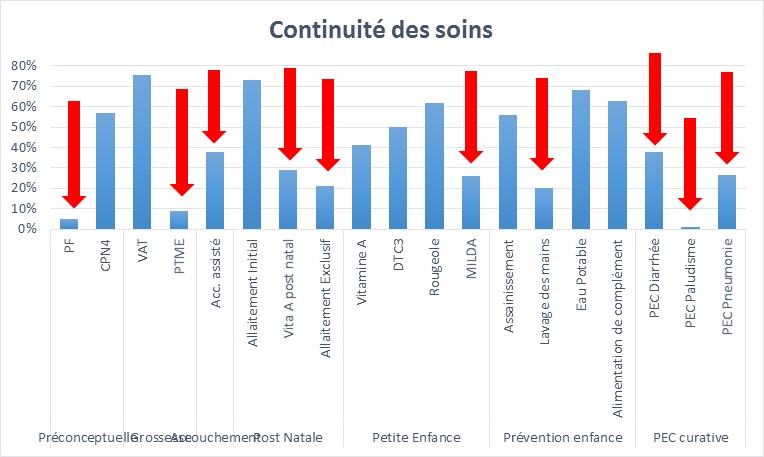 Figure 4: Continuité des soins au cours du cycle de vie en GuinéeL’examen de ce graphique montre une image en dents de scie des différentes interventions avec, pour le même groupe, une diversité des couvertures en interventions passant du simple au triple, voire au quintuple. Ainsi on constate:une couverture de plus de 57% des femmes enceintes en CPN, moins de 10% bénéficieraient de la PTME ; donc, 40% des femmes enceintes passent plusieurs fois au système de santé sans que ce dernier ne puisse leur proposer un conseil, un test VIH ni éventuellement une prophylaxie ;malgré un allaitement précoce élevé de 73%, il n’y a que 21% des enfants de 0 à 59 mois qui bénéficient d’allaitement exclusif.  On ne profite pas d’une couverture élevée en suivi prénatal (57%) et en allaitement précoce (73%), alors qu’il s’agit de deux occasions cruciales pour conseiller les mères sur des bénéfices d’un allaitement exclusif à la fois pour elles (amélioration de la délivrance et MAMA) et pour leurs bébés (prévention de la diarrhée, de l’infection respiratoire et de la malnutrition) ;la vaccination étant le véhicule idéal de la distribution des consommables promotionnels (respectivement vitamine A et moustiquaires imprégnées), les gradients observés constituent de véritables opportunités manquées qui auraient pu profiter aux enfants de moins de 5 ans ;dans le cadre d’une PCIME appliquée tant au niveau communautaire (avec CCC) qu’au niveau clinique, les prises en charge des trois principales causes directes de mortalité infanto-juvénile auraient dû être assez proches.Couverture des interventions au niveau communautairePour le niveau familial et communautaire, la moyenne des interventions applicables liées à l’utilisation des moustiquaires imprégnées, l’allaitement exclusif et à l’utilisation à domicile en cas de diarrhée, de la thérapie de réhydratation par voie orale, sera prise en compte pour apprécier les goulots d’étranglement. Ces traceurs représentent les interventions qui sont menées au niveau du ménage et qui devraient être suscitées, encouragées et accompagnées par le système de santé.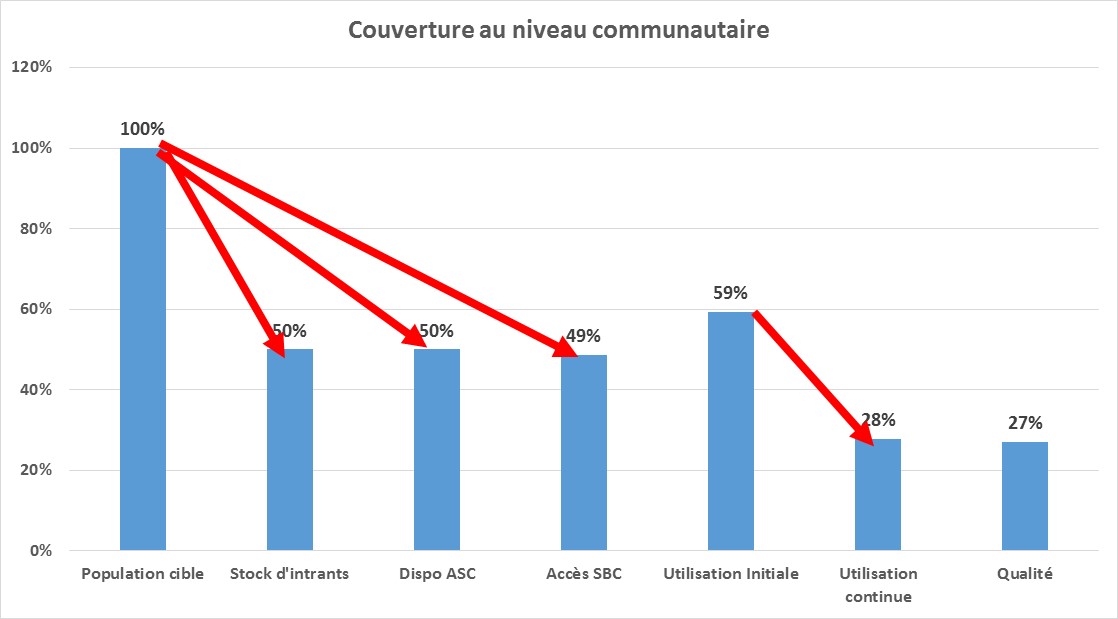 Figure 5: Couverture des interventions au niveau communautaireL’analyse de ce diagramme permet de noter que l’approche communautaire a encore une faible disponibilité en intrants, une insuffisance quantitative d’ASC et surtout une très faible couverture effective. En effet, moins de 30% des enfants profitent de prestations de qualité au niveau communautaire.Pour mieux agir, il faut analyser la disponibilité des agents de santé communautaires, l’accessibilité aux services à base communautaire et les obstacles qui freinent, d’une part, l’utilisation continue malgré une bonne utilisation initiale, et d’autre part, la qualité de ce qui est utilisé de manière continue.Les principales entraves à l’extension de la couverture des services de santé à ce niveau.Au niveau de la disponibilité des intrants: la faible disponibilité des intrants au niveau des SBC est due à une insuffisance de dotation de kits de communication et de sensibilisation aux ASC, la faible dotation des ASC en kits de prise en charge des maladies comme le paludisme simple, les IRA, la diarrhée et la malnutrition modérée et en contraceptifs pour la distribution à base communautaire. En outre, avec l’épidémie de la maladie à virus Ebola, les ASC doivent disposer de kits d’hygiène et d’assainissement pour développer des actions de prévention. Pour quelques ASC qui possèdent actuellement ces intrants se font dans le cadre de certains partenaires qui suivent leur propre agenda. Il s’agit souvent d’un ou plusieurs programmes qui développent leurs activités au niveau communautaire sans une vision  d’intégration de tout le paquet communautaire.Au niveau de la disponibilité en ressources humaines : Le nombre actuel d’ASC (5 autour d’un centre de santé) est insuffisant au regard du paquet d’activité actuellement développé dans la communauté. En Guinée, les ASC ne sont pas présents dans tous les villages, et là où ils existent, leur nombre est limité pour faire la couverture adéquate des villages. Le document national de politique de santé communautaire ne définit pas une norme pour assurer un nombre minimum des ASC par village, mais une moyenne de  5 agents communautaires autour d’un centre de santé. En outre le bénévolat ne permet pas une fidélisation de ce type de ressources humaines en santé. en effet, l’insuffisance ou absence de motivation  pour les ASC, est un facteur qui limite la qualité de leurs prestations. La motivation pour les ASC n’est pas définie d’une manière systématique par le MS ou les communautés. Les ASC doivent procurer leurs propres moyens de transport et dépenser leurs propres ressources suite à l’insuffisance d’appui institutionnel et communautaire. Au niveau de l’accessibilité aux services à base communautaire: Le nombre actuel d’ASC (5 autour d’un centre de santé), l’insuffisance de moyen logistique pour les ASC et l’utilisation insuffisante des canaux de communication ne permettent pas à l’ensemble de la population d’accéder aux messages véhiculés par les ASC mais également à la prise en charge des maladies pour les villages enclavés (soit situés au-delà de l’aire géographique de la formation sanitaire, soit lié à des obstacles naturels). Au niveau de l’utilisation : Le faible niveau d’utilisation des services au niveau communautaire est lié à la mise en œuvre insuffisante de la PCIME communautaire, aux pesanteurs socioculturelles et religieuses,  à l’insuffisance des messages pour le changement des comportements, à l’insuffisance de ressources financière pour la mise en œuvre d’activités d’IEC et à la faible implication des leadeurs d’opinions dans la mise en œuvre des activités de promotion. Le goulot d’étranglement se situe au niveau d’une faible adoption des comportements adéquats en santé et nutrition au niveau des ménages. Cette situation peut être due à plusieurs facteurs. D’une part les croyances culturelles, comme par exemple l’interdiction de la consommation des œufs par les femmes enceintes, et d’autre part les normes sociales, comme par exemple la femme qui ne peut pas accéder aux services de planification familiale sans la permission du mari, empêchent que les comportements promotionnés de santé et nutrition, soient correctement adoptés au niveau des ménages. Au niveau de la qualité : la faible couverture effective des interventions à haut impact au niveau des groupes cibles s’explique essentiellement par l’insuffisance de formation des ASC sur la promotion de la santé mais également sur la PCIME communautaire. Les ASC qui sont déjà en place, n’ont pas nécessairement reçu une formation  suffisante pour pouvoir mettre en œuvre l’ensemble du paquet communautaire intégré. La fonction d’ASC est maintenant inadaptée par rapport au paquet minimum d’activités à développer au niveau de la communauté.  Il n’existe pas un plan national de formation des ASC. Pour la plupart des ASC, les formations reçues se produisent sous le patronage d’un partenaire qui suit son propre agenda. Souvent, les ASC sont dédiées à un seul programme ou sont reliés à une activité spécifique appuyée par un partenaire. Couverture des interventions programmables ou orientées vers les populationsPour ce mode, son analyse se base sur la moyenne de 4 traceurs suivants : la planification familiale, la consultation prénatale recentrée, la prévention de la transmission mère-enfant (PTME) et la vaccination des enfants de moins d’un an.Ce groupe représente l’ensemble du paquet des interventions préventives, programmables, développées dans les services périphériques de santé (PS et CS) et bénéficiant de l’appui des Programmes spécifiques verticaux à coûts de financements non négligeables.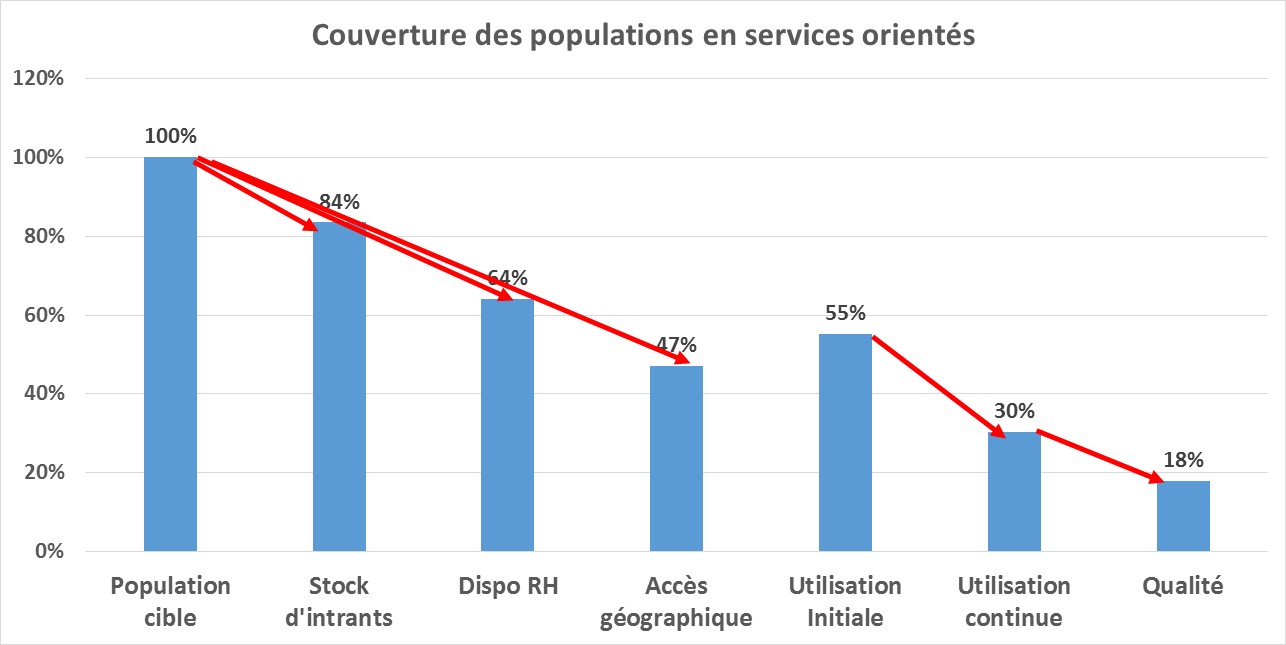 Figure 6: Goulots d'étranglement lié à la couverture des interventions orientées vers les populationsL’analyse du diagramme montre :Au niveau de la disponibilité des intrants: une insuffisance de la disponibilité des intrants par rapport aux populations cibles. Cet état de fait ne devrait pas constituer le goulot d’étranglement prioritaire tant que l’on ne dispose pas des garanties d’utilisation effective de ce qui est déjà disponible. Cependant, bien que la disponibilité soit à 78%, il faut signaler les ruptures fréquentes en intrants dus à la mauvaise estimation des besoins en fonction de la population cible (Insuffisance dans la maitrise des commandes), à l’approvisionnement irrégulier des services (Vétusté de la logistique roulante de la PCG et de la coordination du PEV), à la mauvaise gestion des intrants et à l’insuffisance de la décentralisation de la distribution. Ces causes sont liées à l’insuffisance des capacités du personnel en matière de gestion des stocks, au mauvais fonctionnement de la chaîne de froid aux niveaux régional et district et la non fonctionnalité d’un système d’information logistique dans la plupart des districts. Au niveau de la disponibilité des RHS : une insuffisance en ressources humaines, même si ce problème n’est pas aussi prioritaire que celui de la faible disponibilité des intrants, ceci démontre que la Guinée fait partie des pays touchés par la crise mondiale en ressources humaines de la santé. En effet, l’analyse de la situation a ressorti une disponibilité  de 52%. Cette insuffisance en ressources humaines est occasionnée par la mauvaise répartition du personnel, la faible motivation du personnel (administrative et financière) qui ne les incitent pas à rester dans les zones défavorisées.Au niveau de l’accessibilité aux services orientés vers la population : une insuffisance d’accès géographique aux stratégies fixes et avancées de prestations des services et soins de santé malgré une légère amélioration de la disponibilité en ressources humaines ; l’utilisation initiale plus importante exprimerait un effort additionnel des populations venant d’au-delà du cercle d’accès. Cette situation est due à une mauvaise répartition des formations sanitaires, à la faible intégration des structures privées dans ces types d’activités mais surtout l’insuffisance de mise en œuvre de la stratégie avancée par manque de moyens logistiques ou de carburant. Au niveau de l’utilisation continue : un goulot d’étranglement au niveau de l’utilisation continue par rapport à l’utilisation initiale mettant en exergue les questions d’organisation des services, d’accueil des femmes ainsi que des coûts de transport et d’opportunité.Au niveau de la qualité des prestations : un autre goulot d’étranglement au niveau de la couverture effective par rapport à l’utilisation continue ; la faiblesse de l’assurance qualité des produits utilisés et l’insuffisance de la formation continue ainsi que de la supervision formative en seraient les principales causes. Couverture des interventions au niveau cliniquePour ce mode d’intervention, l’analyse se base sur les 4 traceurs représentant l’ensemble du paquet des interventions curatives efficaces (avec évidences scientifiques) qui doivent être continuellement disponibles dans les différents niveaux de la pyramide sanitaire afin de répondre à la demande des populations quand elles sont malades :Deux traceurs exprimant la prise en charge clinique au niveau des soins cliniques primaires (Centre de Santé ou PS) Cf. figure 7 :L’accouchement assisté par un personnel qualifiéLa prise en charge des IRA chez les enfants de moins de 5 ans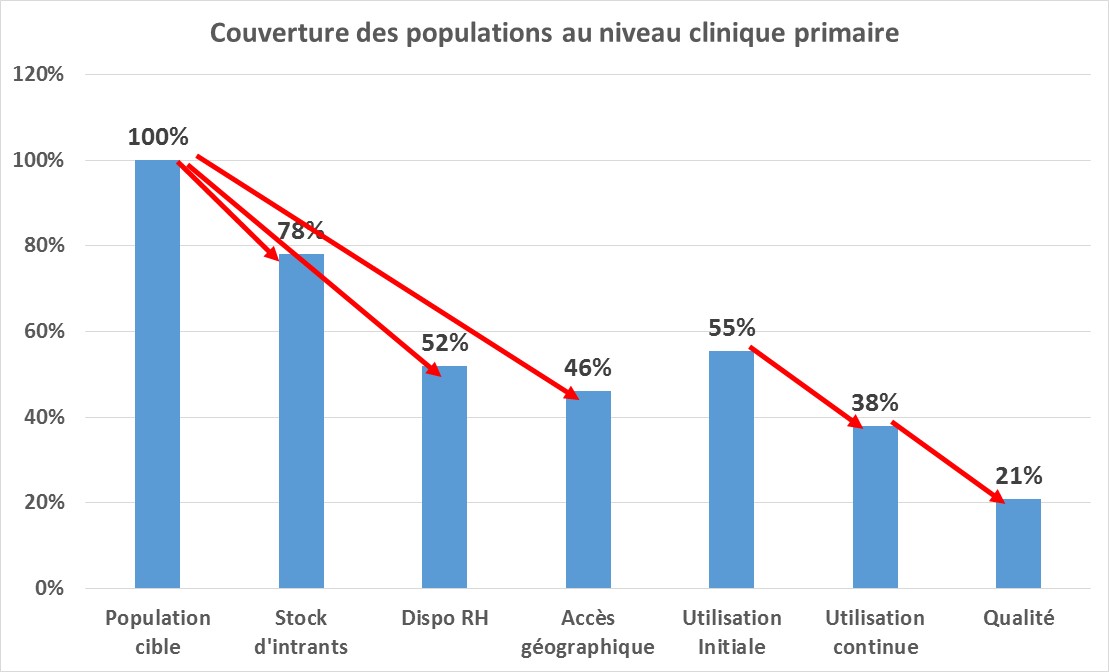 Figure 7: Goulots d'étranglement liés à l'organisation des services cliniques individuels du premier contactLa structure centrale pour ce niveau – (CS et PS) – étant la même que celle du niveau « orienté vers les populations », le graphique d’analyse des goulots d’étranglement est similaire au précédent.Les deux interventions traceurs qui expriment la première (CSA, CMC et Hôpital préfectoral) et la deuxième référence (Hôpital Régional et Hôpital National) pour les soins aux femmes, aux enfants et aux adultes sont:La prise en charge des grossesses à risque dans des structures SONUBLa césarienne dans des structures SONUC.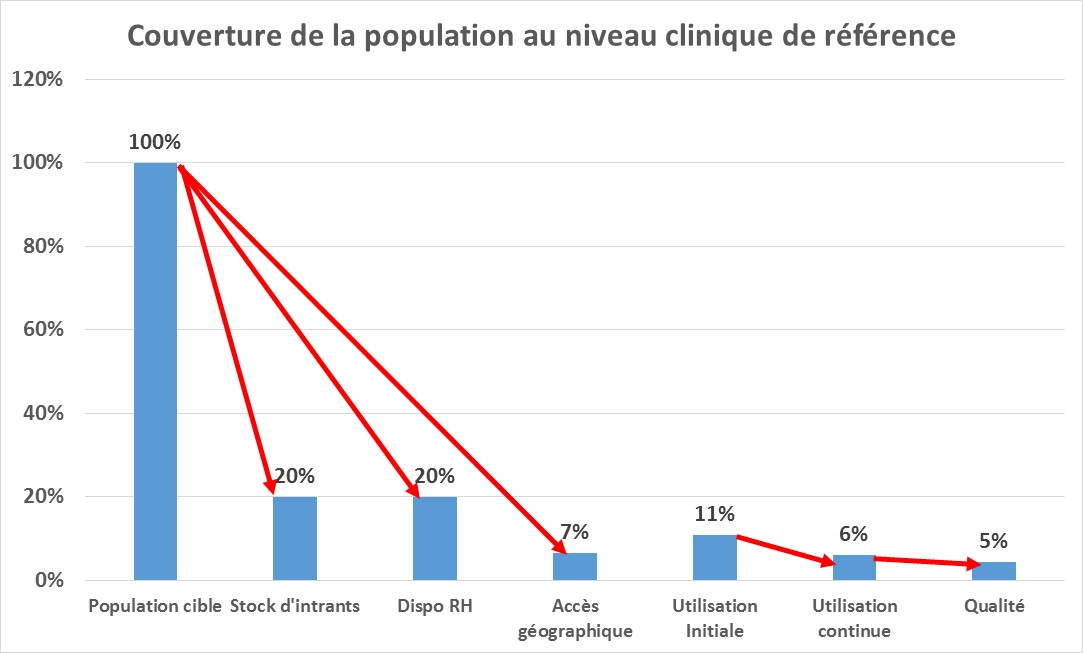 Figure 8: Goulots d'étranglement liés à l'organisation des services cliniques individuels au niveau clinique de référenceAu niveau clinique de référence, l’analyse de la couverture des populations montre la faiblesse globale de tout le système de référence, et dénote un système qui n’est pas capable actuellement de participer efficacement à l’amélioration de la santé des populations. En effet, avec une disponibilité en ressources humaines et matérielles essentielles (en particulier le petit équipement et les médicaments) à 20% des besoins et une accessibilité inférieure à 10%, il n’est pas possible de s’attendre à un passage à échelle de ces interventions dans le court ou le moyen terme en l’absence de mesures et réformes efficaces.Problèmes et défis du secteur de la santéProblèmes de santéLes problèmes de santé suivants peuvent être mis en évidence : La mortalité maternelle, néonatale et infanto juvénile est élevée, La prévalence des maladies transmissibles, des maladies à potentiel épidémique émergentes (Ebola, méningite, choléra, rougeole, etc.) et des maladies non transmissibles est élevée ;La qualité des prestations de soins est insuffisanteProblèmes du Système de santéLes problèmes liés au système de santé se résument ainsi qu’il suit :Une insuffisance de la gouvernance politique : insuffisance du cadre législatif et règlementaire, de la participation citoyenne, de la collaboration intersectorielle, du partenariat et de la contractualisation, de la lutte contre la corruption, du cadre de dialogue politique, de la responsabilité et de la redevabilité, absence d’encadrement du prix du médicament. Une insuffisance de la gouvernance organisationnelle : organigramme et carte sanitaire non adaptés aux défis actuels du système de santé, capacités institutionnelles et de leaderships insuffisants, absence de mise en œuvre des plans de déconcentration et décentralisation du secteur de la santé.Une faible couverture des prestations de soins : développement insuffisant de la santé communautaire, politique des SSP en panne dans le cadre de la décentralisation, absence de réformes hospitalières, absence de démarche qualité, infrastructures et équipements à mettre aux normes, maintenance inexistante, secteur privé lucratif et non lucratif parapublic et militaire non intégrés dans l’offre globale de soins, SBC insuffisamment développés (reconnaissance, formation, motivation, valorisation des AC, paquet de services, système de référence contre référence), Médecine traditionnelle et pharmacopée insuffisamment développées, Promotion de la santé et participation communautaire déficientes (hygiène personnelle, de l’habitat et environnementale, prévention des comportements à risque…). Une insuffisance dans le processus de planification, de suivi et d’évaluationUne insuffisance dans la gestion des RHS : Absence de système efficace de motivation/incitation à la productivité et à la fidélisation des professionnels de santé aux postes de travail ouverts dans les zones défavorisées ; opacité des procédures de nomination et d’accès aux bourses de formation ; système de recrutement des étudiants dans le système éducatif aveugle par rapport aux besoins du système de santé faute de partenariat intersectoriel efficace ; opacité des procédures de sélection des candidats aux études médicales et paramédicale ; mauvaise répartition sur le territoire national par absence de plans de redéploiement du personnel, formation continue non adaptée aux besoins en termes de qualité des soins, absence de démarche qualité, absence de gestion axée sur les résultats, de redevabilité, de promotion de l’éthique professionnelle. Un faible financement du secteur : allocations publiques du secteur insuffisantes, absence de mutualisation du risque maladie, multiplicité et complexité des procédures; absence d'un cadre des dépenses à moyen terme; mode de budgétisation du MEF axé sur les moyens et non sur les objectifs; insuffisance de transparence sur toute la chaîne de gestion des ressources ; lourdeur administrative ; taux élevé de corruption (CPI 2012: 24%, 154ème sur 174 pays.Un faible système d’information sanitaire : informatisation insuffisante, peu d’utilisation des Technologies de l’Information et de la Communication (TIC), pas de contrôle de qualité des données, pas d’outils de suivi-évaluation, promptitude insuffisante de la transmission des données, pas d’analyse ni d’utilisation effective de l’information sanitaire pour la prise de décision à tous les niveaux. Une Faible disponibilité des produits et technologies de santé : pratiques illicites, médicaments contrefaits, PCG faible sur le plan technique, logistique, et financier, absence de transparence dans la passation des marchés, absence de pharmacovigilance et d’hémovigilance, système de logistique intégrée déficient.Dans l’ensemble, le système de santé de la Guinée est caractérisé par une faible performance du système de santé  et plus spécifiquement : (a) Faible couverture en services essentiels de santé de qualité dans le cadre de la réforme de couverture sanitaire universelleAu total, on peut retenir comme problèmes prioritaires :Mortalité maternelle, néonatale et infanto juvénile élevée, Prévalence élevée des maladies transmissibles, des maladies à potentiel épidémique (Ebola, méningite, choléra, rougeole, etc.)  et des maladies non transmissibles, Faible performance du système de santé  et plus spécifiquement : Faible couverture en services essentiels de santé de qualité dans le cadre de la réforme vers   la couverture sanitaire universelle, Sous-financement du secteur santé avec faible financement de la santé par l’Etat, Faible densité et mauvaise distribution des ressources humaines de qualité, Faible disponibilité de médicaments, vaccins, équipements, produits médicaux et autres technologies de qualité, Informations et connaissances en santé non disponibles en temps réel pour les prises de décisions et la gestion des services du secteur santé, Faible organisation et gestion des services de santé.Défi du système de santéLe défi majeur du système de santé pour les années à venir est d’élargir la couverture sanitaire à l’ensemble de la population par le renforcement des prestations des services de santé et le développement de la santé communautaire. Pour relever ce défi, le système de santé doit faire face à: l’amélioration de la gouvernance du secteur, la disponibilité de ressources humaines de qualité et motivées, le renforcement des infrastructures et des équipements, l’adoption d’un financement adéquat et équitable, la disponibilité des médicaments, autres produits de santé de qualité et technologies médicales, le relèvement de l’efficacité du système d’information sanitaire et de la recherche. CHAPITRE IV: PRIORITES STRATEGIQUES EN MATIERE DE SANTE4.1 : 	Vision, but, objectifs et orientations stratégiques de la PNS, chaine derésultats4.1.1. VisionUne Guinée où toutes les populations sont en bonne santé, économiquement et socialement productives, bénéficiant d’un accès universel à des services et soins de santé de qualité, avec leur pleine participation. 4.1.2. ButContribuer à l’amélioration du  bien-être de la population guinéenne4.1.3. ObjectifsObjectif général : Améliorer l’état de santé de la population guinéenne.Objectifs stratégiques :Objectif stratégique 1 : Réduire la mortalité et la morbidité liées aux maladies transmissibles, non transmissibles et aux situations d’urgencesObjectif stratégique 2 : Améliorer la santé à toutes les étapes de la vieObjectif stratégique 3 : Améliorer la performance du système national de santé.4.1.4. Orientations stratégiquesCette nouvelle vision sectorielle est matérialisée par trois orientations stratégiques et six sous stratégies qui seront déclinées en stratégies d’intervention dans le présent PNDS.Orientation stratégique 1 : Renforcement de la prévention et de la prise en charge des maladies et des situations d’urgence Orientation stratégique 2 : Promotion de la santé de la mère, de l’enfant, de l’adolescent et des personnes âgées Orientation stratégique 3 : Renforcement du système national de santé  Sous-orientation stratégique 3.1 : Renforcement des prestations et services de santé, en particulier au niveau préfectoral et communautaireSous-orientation stratégique 3.2 : Financement adéquat du secteur pour un accès universel aux soins de santéSous-orientation stratégique 3.3 : Développement des ressources humaines de qualitéSous-orientation stratégique 3.4 : Amélioration de l’accès aux médicaments, vaccins, sang, infrastructures,  équipements et autres technologies de santé de qualitéSous-orientation stratégique 3.5 : Développement du système d’information sanitaire et de la recherche en santéSous-orientation stratégique 3.6 : Renforcement du leadership et de la gouvernance sanitaire4.1.5. Résultats du PNDSLa mise en œuvre des objectifs stratégiques du PNDS sera matérialisée par des résultats à atteindre sous forme de chaine de résultatsTableau 1: Chaine des résultats4.2. Principales stratégies d’intervention du PNDSLa Guinée a une tradition d’organisation de son système de santé basé sur les soins de santé primaires et le district sanitaire depuis une trentaine d’années. Malgré les progrès enregistrés au cours des dernières décennies, l’analyse de la situation du secteur a montré que les indicateurs de santé des populations guinéennes restent encore préoccupants. Cette  situation est due aux faiblesses du système de santé dans ses fondamentaux : la prévention, la surveillance et le contrôle de la maladie en lien avec la gestion communautaire des problèmes de santé et la faible réactivité du système dans son ensemble révélée par la survenue de la maladie à virus Ebola. Cette crise de la maladie à virus Ebola qui a mis à nu la faiblesse du système de santé  a entrainé une propagation rapide de l’épidémie  et une souffrance majeure de la population guinéenne. Depuis la survenue de la crise, le Gouvernement et ses partenaires ont déployé des gros moyens humains, matériels et financiers pour juguler la maladie et réduire son impact sur le bien-être de la population et la croissance économique. Pour atteindre les objectifs de la nouvelle Politique Nationale de Santé, les principales stratégies d’intervention suivantes seront développées : le renforcement du système de surveillance épidémiologique de la maladie, le  renforcement de  la promotion de la santé, la prévention et la prise en charge des maladies, la gestion des situations d’urgences ;  l’amélioration de  la santé à toutes les étapes de la vie, le renforcement des capacités des districts sanitaires et l’amélioration de  la gouvernance globale du système. Toutefois, un accent particulier sera mis sur l’élimination rapide de la maladie à virus Ebola.4.3. Les actions prioritaires du PNDSPour atteindre les résultats du PNDS, les objectifs spécifiques, les axes d’interventions stratégiques et les actions prioritaires ont été définis par orientations stratégiques de la Politique nationale de santé (cf. Tableau 2).Tableau 2: Matrice des actions prioritaires du PNDS 2015 - 2024 par axe d'intervention et par objectif selon les orientations stratégiques de la PNS4.4. Cibles de couverture des interventions à haut impact aux trois niveaux de prestation de services et de soinsL’analyse des cibles de couverture de base de qualité a permis d’identifier des goulots d’étranglement de la mise en œuvre des interventions à haut impact. La levée de ces goulots d’étranglement a permis d’estimer les cibles à atteindre en 2017, 2020 et 2024 aux différents niveaux de prestations de services et soins : les services à base communautaire et familiale, les services orientés vers les populations et les soins cliniques individuels. Les interventions correspondant à chaque mode de prestation et leurs cibles sont présentées dans les tableaux 3, 4 et 5 ci-dessous selon les différentes phases de l’évaluation de la mise en œuvre du PNDS.Tableau 3: Cibles de couverture du niveau communautaireTableau 4: Cibles de couverture pour les services orientés vers les populationsTableau 5: Cibles de couverture du niveau cliniqueL’élaboration des Plans d’Action Opérationnels à chaque niveau doit tenir compte des résultats de l’analyse des goulots d’étranglement (identification de ceux-ci et de leurs causes) liés à la mise en œuvre de ces interventions au niveau local et des stratégies correctrices envisageables dans le contexte concerné. Suite à une simulation au niveau national à l’aide de l’outil OneHealth, des niveaux de couverture présentés dans les tableaux précédents  ont été retenus pour le niveau national et devront être adaptés selon le contexte.Celles-ci tiennent compte des orientations de la PNS en termes de résultats attendus d’équité, de couverture universelle et des SSP ;des goulots d’étranglement qu’il faudra corriger ; de la faisabilité tenant compte des causes et des contraintes du système, du secteur et du pays.CHAPITRE V: CADRE DE MISE EN OEUVRE ET DE SUIVI – EVALUATION DU PNDSMise en œuvreCadre logiqueCadre institutionnelLa mise en œuvre du PNDS 2015-2024 relève du Gouvernement avec une délégation effective aux structures administratives décentralisées (régions et préfectures). Les instances de coordination aux différents niveaux (central, intermédiaire et opérationnel)de la pyramide sanitaire   seront chargées d’un suivi formalisé de la mise en œuvre du PNDS et permettront les réajustements éventuels axés sur l’atteinte des résultats.L’audit institutionnel permettra d’identifier les dysfonctionnements des éléments du système de santé en vue de réaliser  les réformes importantes prévues dans la PNS.La coordination nationale des PTFs du secteur de la santé sera assurée par le Ministère de la santé afin d’éviter la fragmentation et le bicéphalisme dans la mise en œuvre du PNDS.Après la validation du PNDS au niveau national, il y aura  la production de documents de diffusion du PNDS (aide-mémoire, prospectus). Ces documents serviront à  organiser des séances de diffusion et de plaidoyer auprès des groupes d’opinion notamment les parlementaires, les autres départements ministériels, les medias, le secteur privé, les diplomates, les responsables de coopérations bi et multi latérales, les parties prenantes dans l’application du RSI 2005, les leaders religieux, les leaders féminins, le parlement des jeunes, ...Au niveau des collectivités territoriales, il sera organisé des séances d’information et de plaidoyer auprès des parties prenantes afin de susciter leur participation responsable dans le financement local, la mise en œuvre, le suivi et l’évaluation du PNDS 2015-2024.Organes et instances de coordination par niveau et rôle dans la mise en oeuvrePour la mise en œuvre efficace du PNDS, il sera nécessaire de mettre en place les organes et instances de coordination ci-après :Un Comité de coordination du secteur de la santé,Ce comité assurera la coordination des interventions au niveau national, le plaidoyer pour la mobilisation des ressources et la définition des politiques et stratégies. Il s’agit d’un organe chargé d’orienter, suivre et évaluer la mise en œuvre des politiques et programmes de santé. Le chef du Gouvernement assurera la présidence dudit comité. Le Comité de Coordination du Secteur Santé (CCSS) est l’organe national unique de coordination du PNDS. Un comité national de suivi évaluation sera mis en place sous la responsabilité du CCSS.  Un cadre unique des indicateurs de suivi des progrès et d’évaluation de la performance du secteur santé et  des réformes sanitaires sera mis en place.Un Observatoire National de la Santé sera créé sous forme d’une plateforme nationale virtuelle de base de données statistique, de documents de référence nationaux, des rapports périodiques, des résultats de la recherche et de publications en matière de santé. Il sera alimenté par la base de données du SNIS, le système d’information sanitaire de district (DHIS) et la plateforme nationale de Dialogue Politique en santé (CHPP). Le SNIS constitue la base des données de l’information sanitaire pour le suivi et l’évaluation de la mise en œuvre du PNDS. Des études, recherches, évaluations spécifiques et périodiques seront menées pour compléter l’information nécessaire. Les revues annuelles conjointes du secteur santé seront institutionnalisées ainsi que les audits, contrôles de gestion, inspections, supervisions intégrées et monitorages. Un Comité technique de suivi-évaluation du PNDS aux niveaux national, régional et préfectoralAu niveau national, ce comité sera présidé par le Secrétaire Général du Ministère de la Santé, au niveau régional par le Directeur Régional de la Santé et au niveau préfectoral par le Directeur Préfectoral de la Santé. Ce comité chargé du pilotage technique du PNDS, fera le suivi évaluation de la mise en œuvre du PNDS, donnera des avis techniques et organisera des revues annuelles aux niveaux national et déconcentré. Les délégués des Partenaires Techniques et Financiers principaux feront partie de ces comités.Les instances de coordination technique (CTC, CTRS, CTPS/CTCS, CTSPS) sont chargées du suivi et de l’évaluation du PNDS aux niveaux national, régional, préfectoral et sous-préfectoral.Un Secrétariat permanentCe secrétariat sera chargé des questions administratives et du traitement des informations quotidiennes relatives à l’avancement de la mise en œuvre du PNDS.  Les comités de coordination du secteur santé se réunissent quatre (4) fois par an et les instances techniques de coordination (revues semestrielles) se tiennent deux (2) fois par an. Le monitorage des activités au niveau des centres de santé et hôpitaux se réalise deux fois par an. Les revues annuelles et semestrielles conjointes sont alimentées par les résultats du monitorage. La supervision intégrée se réalise une fois par mois au niveau préfectoral et communautaire, une fois par trimestre au niveau régional et deux fois par an au niveau national.   L’évaluation du PNDS se fera à mi-parcours (2020) appuyée par l’évaluation finale (2024). Chaque plan triennal sera évalué à la fin de son échéance.  Le cadre de suivi évaluation identifie les indicateurs essentiels tout au long de la chaine de résultat et les relie à des méthodes de collecte de données provenant de plusieurs sources pour les synthétiser et produire les bases factuelles pour la prise de décision aux différents niveaux du système de santé. Un système harmonisé de rapportage sera mis en place pour  produire le rapport national annuel unique sur la performance du système santé (mise en œuvre du PNDS). Roles et responsabilités des parties prenantesLa mise en œuvre harmonieuse et concertée de ce PNDS va exiger une réelle appropriation de tous les acteurs  et un réel alignement de la part de toutes les autres parties prenantes. Les conclusions de l’enquête préliminaire sur la situation de « 7 comportements des partenaires » dans le cadre de la promotion de IHP+ sera capitalisée dans une optique de la redynamisation des instances de coordination en phase avec la Déclaration de Paris sur l’efficacité de l’aide au développement. Le secrétariat permanent du PNDS aura l’importante tâche d’assurer le suivi du respect des engagements des différents partenaires en termes d’alignement et de mise à disposition des ressources  pour  la mise en œuvre harmonieuse du PNDS. Un point sera fait à chaque réunion périodique  de coordination au niveau national.En fonction des mandats ou domaines de préférence, les PTF mobiliseront les ressources nécessaires à mettre à disposition pour la mise en œuvre du PNDS selon le dispositif et les mécanismes définis et établis de concert avec le Ministère de la santé, responsable attitré par délégation du Gouvernement.Afin de privilégier le même esprit d’inclusion et de concertation avec toutes les parties prenantes et aux différents niveaux de la pyramide sanitaire, la stratégie des missions conjointes de suivi de la mise en œuvre seront encouragées à une périodicité trimestrielle et/ou semestrielle pour une participation efficace dans les revues périodiques. Les outils et les procédures seront définis par le secrétariat permanent du PNDS.La revue annuelle conjointe (RAC) précédée par l’enquête SARA sera institutionnalisée. L’enquête SARA permettra de se faire une idée exacte sur la disponibilité de services essentiels et le niveau de leur réactivité. A part les données sur les performances du système issues du système d’information de routine, la RAC sera renseignée par les missions conjointes réalisées par le Ministère de la santé et les autres parties prenantes en couvrant toutes les régions sanitaires. Conditions et procédures  de mise en oeuvrePour obtenir des résultats, un accent particulier sera mis sur les aspects suivants :la mobilisation des ressources (financières, matérielles) qui se fera dans le cadre de l’Approche Sectorielle ou SWAp santé et du Partenariat International pour la Santé (lHP+).le renforcement des capacités des personnels à travers la formation de base générale et ciblée, la formation continue à tous les niveaux du système de santé et la capitalisation de l’assistance technique dans le cadre de la coopération bilatérale et multi latérale.la mise aux normes des infrastructures, des équipements et la logistique la priorisation des  prestations et services et soins de santé de qualité pour  le passage à échelle des interventions à haut impact.Le « District sanitaire » est  l’unique niveau opérationnel pour la déclinaison de toutes les activités du PNDS en cohérence parfaite avec les orientations de la Politique Nationale de Santé.  Compte tenu du niveau actuel de développement de notre système de santé,  la décentralisation est une réforme majeure dans le secteur santé devant faire intervenir la communauté à travers les collectivités locales dans la gestion des problèmes de santé des populations. Il est donc nécessaire de réorganiser le système de santé en intégrant la communauté comme un partenaire dont l’organisation doit être renforcé compte tenu de l’option de décentralisation de l’administration fortement engagée par le Gouvernement. A cet effet, l’approche communautaire sera développée avec pour objectif d’assurer non seulement le développement d’un partenariat pérenne, mais aussi l’intégration des activités sous directives communautaires notamment à travers :l’adoption d’une stratégie communautaire claire dans un contexte où plus de la moitié des populations n’auraient pas accès aux structures publiques ou privées de santé,la formation d’agents de santé communautaires, ayant entre autres rôles, la sensibilisation des populations, la prise en charge des pathologies mineures et la distribution des intrants qui seraient retenus dans cette stratégie.l’amélioration de l’accès aux services préventifs, grâce :à une amélioration de leur programmation, à l’intégration d’interventions synergiques, et au développement des stratégies avancées et mobiles visant les zones prioritaires et bénéficiant d’une programmation conjointe et intégrée. Par ailleurs, l’accès aux structures fixes fonctionnelles nécessitera la disponibilité au niveau des structures opérationnelles des personnels de santé qualifiés et motivés; la question de la répartition et de l’équité dans la gestion des ressources humaines devrait être adressée de manière efficace et durable notamment la fidélisation aux postes dans les zones enclavées.la minimisation des occasions manquées en optimisant l’exploitation de tout contact avec le système de santé, afin de garantir ou d’assurer un service complet (exemple : 3 vaccinations au Penta, 4 CPN, contraception régulière, PTME,…). Pour ce faire, il serait utile de travailler sur :l’organisation des services afin d’améliorer la qualité de l’accueil et la rapidité du service, ce qui peut encourager par exemple les mères à revenir régulièrement pour compléter les différents passages nécessaires à la vaccination complète de leurs enfants ;le coût du transport et les coûts d’opportunité à travers la subvention de la demande;la communication interpersonnelle afin d’expliquer et d’accompagner les couples et les femmes pour les amener à compléter ces passages ;l’assurance-qualité de tous les services complets grâce essentiellement au contrôle de la qualité du produit, à la formation continue à travers une supervision formative régulière du personnel sur le terrain. Cette dernière stratégie devrait prendre de plus en plus d’importance dans les actions afin de limiter le nombre de séminaires organisés par les différents programmes verticaux et n’ayant comme véritable résultat que l’aggravation de l’absentéisme de ce personnel déjà insuffisant.Au vu de la situation peu satisfaisante qui prévaut au niveau clinique dans tout le système national de santé, il est nécessaire de revoir les réformes relatives à deux intrants : (i) gestion des médicaments, réactifs, consommables et dispositifs médicaux essentiels ; (ii) développement des ressources humaines. A ce titre, il faut revoir:le système d’approvisionnement et de gestion des médicaments, des réactifs consommables et dispositifs médicaux essentiels dans le but de garantir la disponibilité régulière de ces produits à tous les niveaux du système de santé ;le programme de développement des ressources humaines en termes de production, de recrutement et de gestion du personnel de santé à tous les niveaux cliniques selon les besoins réels du terrain et non pas sur le simple principe normatif. Dans ce cadre, la question des normes en personnel mériterait d’être revue et reprécisée en vue de plus d’efficience et de réalisme dans leur détermination ; le besoin se fait ressentir prioritairement dans le domaine de la santé de la mère et de l’enfant.Pour permettre une visibilité sur la mise en œuvre de la stratégie sectorielle de la santé, le système national d’informations sanitaires doit être intégré et rendu fonctionnel. Ceci nécessitera l’alignement des différents programmes au Plan Intégré de Suivi-Evaluation à travers la fédération des moyens (outils et ressources humaines et financières).Afin de respecter les principes de droit humain et de genre, les indicateurs de suivi évaluation doivent être désagrégés selon le sexe, l’âge, le milieu de résidence, le niveau de revenu et d’autres facteurs de vulnérabilité (handicaps, OEV, sans abri…).Outils de mise en œuvre du PNDSPour rappel, la finalité de ce PNDS reste celle de produire des soins de santé de qualité accessibles à toute la communauté et répondant bien à leurs besoins avec leur participation responsable. Les prestations des soins vont se réaliser au niveau opérationnel avec un appui stratégique à travers un accompagnement de proximité de la part du niveau intermédiaire en se référant aux normes et procédures définies au niveau national. Pour faciliter le travail au niveau décentralisé, le secrétariat du PNDS élaborera une série d’outils et des directives/ instructions en matière de planification opérationnelle.Ces outils sont au nombre  six  à savoir : le « cadrage budgétaire sectoriel, le plan triennal 2015 – 2017 du PNDS, les plans triennaux 2015 – 2017 des Directions Préfectorales de la Santé et Directions Régionales de la Santé, le Cadre de Dépense à Moyen Terme du secteur de la santé, les Plans d’Action Opérationnels (PAO) budgétisé et le budget annuelle « cadrage budgétaire sectoriel »  est une estimation des coûts de la mise en œuvre du PNDS. Ce cadrage donne une idée globale sur les besoins financiers nécessaires pour l’atteinte des résultats visés et servira, entre autres, lors du plaidoyer en vue de la mobilisation des fonds pour financer les gaps ;le plan triennal 2015 – 2017  se focalisera sur les interventions prioritaires dans le cadre de la relance du système de santé éprouvé par l’épidémie de la Maladie à Virus Ebola ;le plan triennal 2015 – 2017 par les deux niveaux : Direction Préfectorale de la Santé et Direction Régionale de la Santé. Il s’agit en effet d’une mise à jour permanente (plans glissants) des plans Triennaux de Développement Sanitaire Préfectoral 2015 - 2017 et des Plans Triennaux Régionaux de Développement Sanitaire 2015-2017 pour non seulement les arrimer au Plan Triennal 2015 – 2017 du PNDS mais aussi de tenir compte chaque année, de la réalité de mise en œuvre ; chacun de ces plans triennaux est assorti d’un cadrage budgétaire ;Le Cadre de Dépense à Moyen Terme du secteur de la santé, quatrième outil de la mise en œuvre du PNDS, est élaboré par les soins de la Direction de l’Administration et des Finances (DAF) et du Bureau des Stratégies et de Développement (BSD), en fonction de ses objectifs et compte tenu des priorités du PNDS conformément à l’approche Gestion Axée sur les Résultats (GAR). le Plan d’Action Opérationnel (PAO) budgétisé, cinquième outil de la mise en œuvre du PNDS, découle de chacun des Plans triennaux par niveau. En effet, sur la base de son plan triennal, chaque niveau du système national de santé consolidera son PAO en fonction des micros plans élaborés par ses structures opérationnelles. Les micros plans sont élaborés suivant les directives de planification définies par le Comité de Coordination Technique du Secteur Sanitaire et de suivi de la mise en œuvre du PNDS. Chaque PAO est assortie de son budget. Les budgets des PAO sont pris en compte lors de la confection du budget annuel de chaque structure;Le budget annuel, dernier outil, permet chaque année la mise en œuvre effective du PNDS. Le budget sera confectionné en tenant compte des besoins exprimés dans les PAO et des dispositions du CDMT sectoriel. Suivi et EvaluationCadre National des indicateurs de suivi des progrès et d’évaluation de la performance du système de santéTableau 6: Cadre national des indicateurs de suivi des progrès et d'évaluation de la performance du PNDS et du système de santéMonitorageLe monitorage s’effectue par la récolte des informations, l’analyse approfondie de ces informations et la prise de décision suivie de l’élaboration d’un micro plan d’amélioration. Les déterminants mesurés selon le modèle de Tanashi sont: la disponibilité en ressources pour le fonctionnement du service, l’accessibilité géographique du service, l’utilisation des services par la population cible, la couverture adéquate de la population cible, la couverture effective de la population cible qui reflète la qualité technique du service offert. Cet exercice sera  mis en œuvre au niveau des Centres de Santé pour permettre un meilleur suivi des activités planifiées au niveau le plus bas, y inclues les activités des agents de santé communautaires qui devront dorénavant jouer un rôle déterminant dans le système de santé.Revue sectorielleLa revue sectorielle est une activité de suivi périodique de la mise en œuvre du PNDS et sera menée par l’ensemble des structures du secteur santé, le ST/CCSS jouant le rôle de facilitateur principal. Le but de la revue sectorielle est de pouvoir rendre compte périodiquement des performances du système de santé à travers des indicateurs précis pour chaque niveau de la pyramide sanitaire. De manière opérationnelle, des sessions de revue se feront semestriellement et annuellement respectivement par le district de santé, la région et le niveau central. Un canevas de la revue sera développé et validé sur la base des informations à renseigner par chaque niveau en vue du calcul des indicateurs du PNDS. La revue sectorielle va s’appuyer sur les outils existants du système national de suivi-évaluation à savoir: les données de routine (SNIS) et des enquêtes périodiques (MICS, EDS, ENN, Comptes Nationaux de Santé…) conformément au Cadre Conceptuel (tableau 6ci-dessous).EvaluationSelon le cadre conceptuel, le PNDS sera évalué à des périodes régulières selon l’objectif poursuivi comme présenté au tableau 6:L’évaluation du Plan triennal 2015 – 2017 permettra  d’apprécier l’atteinte des objectifs de reconstruction du système de santé post-Ebola ;l’évaluation à mi-parcours (2020) permettra de renseigner le niveau d’atteinte des résultats/extrants liés à la mise en œuvre du PNDS 2015-2024;l’évaluation à terme (2024) permettra de renseigner sur les effets produits par les résultats de la mise en œuvre du PNDS 2015-2024 et leurs apports sur la marche vers l’atteinte des objectifs de développement;l’évaluation ex post (2029/2030) permettra de renseigner  l’impact sur la santé des populations bénéficiaires des services et soins de santé ainsi que sur l’ensemble du système de santé.Conçue selon une approche systémique pour les trois niveaux du système national de santé, l’évaluation reposera sur le Cadre National des Indicateurs de Suivi et d’Evaluation des Performances du PNDS et du Cadre de rendement.Cadre de mesure de rendementTableau 7: Cadre de mesure de rendement du PNDS 2015 – 2024Pour un meilleur fonctionnement du mécanisme de suivi-évaluation, il est prévu :la production des données statistiques de qualité, consignées dans les registres des activités des formations et structures sanitaires et transmises par chaque acteur de celles-ci à travers les rapports mensuels d’activités (RMA) ;le renforcement de l’organisation, du fonctionnement, du financement et des capacités du Secrétariat Technique du Comité de Coordination du Secteur Santé (ST/CCSS) et de suivi de la mise en œuvre du PNDS;l’intégration effective du système national de suivi-évaluation dans le fonctionnement de l’ensemble du secteur santé ;l’implication effective du BSD dans l’organisation des évaluations, le monitoring de la qualité des services et soins de santé prodigués par les structures publiques et privées de santé,l’exploitation du Réseau de Métrologie Sanitaire etc.Tableau 8: Cadre conceptuel pour le suivi et l'évaluationCalendrier de mise en œuvre des résultats du PNDSEchéancier de réalisation des résultatsCHAPITRE VI: FINANCEMENT DU PNDS 2015 – 2024Cadrage financierLe financement des interventions retenues dans le PNDS sera mobilisé de façon concertée auprès de l’Etat, des partenaires au développement, des ONG ainsi que du secteur privé.Des actions de plaidoyer pour la mobilisation des ressources seront entreprises, appuyées par la tenue d’une table ronde des bailleurs potentiels pour le financement dudit plan.La réussite de la mise en œuvre de ce plan dépendra d’un certain nombre de facteurs clés : (i) un engagement politique au plus haut niveau de l’Etat durant le processus de mise en œuvre, (ii) une coordination des partenaires et (iii) un dispositif de suivi – évaluation opérationnel.Hypothèses de calcul des coûtsLe cadrage financier ou l’estimation du coût du PNDS de la République de Guinée s’est fait à l’aide de l’outil OneHealth et a consisté à estimer le coût sur la base des objectifs fixés dans ledit plan.Etant donné, l’absence de document programmatique des ressources humaines, l’hypothèse retenue pour estimer les besoins en ressources humaines pour la période retenue pour le PNDS a consisté au scénario retenu dans l’étude commanditée par l’OMS sur « l’analyse des ressources humaines de la santé en Guinée sur un horizon de 10 ans (2015-2025) ».Cette étude a estimé les besoins en personnels suivants : 2 243 Médecins généralistes, 4 511 Infirmiers diplômés d’Etat, 2 243 Agents techniques de santé et 2 197 Sages-femmes d’Etat.Résumé des coûts du PNDS 2014 - 2024Coût prévisionnel totalLe coût total du PNDS (2015-2024) est estimé à 56 336 936 244 344GNF, soit environ 7 727 974 793 USD. Le coût par tête d’habitant est estimé à 48 USD en 2015 et s’établira à 58 USD en 2024, soit un taux d’accroissement annuel moyen de 5 %.Cette budgétisation a tenu compte des réformes envisagées dans le secteur de la santé en matière de réalisation de nouvelles infrastructures sanitaires, de réhabilitation et de normalisation des infrastructures existantes et les recrutements de personnel nouveau à envisager dans le cadre de la mise en œuvre du PNDS.Coût par Orientation Stratégique du PNDSLa figure 9 ci-dessous, montre qu’il est principalement alloué à l’orientation stratégique n°3, relative au «Renforcement du système national de santé» consomme 59 % des ressources totales du PNDS. Cela s’explique par le fait que cette orientation contient des sous orientations qui sont les 6 piliers du système de santé. L’orientation stratégique n°1 « Renforcement de la prévention et de la prise en charge des maladies et des situations d’urgence », représente 24 % du coût total. Cela s’explique par l’importance des interventions prioritaires dans cette orientation stratégique. En effet, cet axe contient un nombre important des interventions prioritaires du PNDS, qui sont essentiellement des interventions jugées à haut impact relevant des différents programmes et stratégies de santé. L’orientation stratégique n°2 «Promotion de la santé de la mère, de l’enfant, de l’adolescent et des personnes âgées », consomme quant à lui 17 % des ressources totales.Figure 9: Répartition des ressources financières du PNDS par orientation stratégiqueTableau 9: Coût estimatif du PNDS 2015 - 2024 par orientation stratégique (en millier de USD)Coût par niveau de prestation de service et par pilier du système de santéLe tableau ci-après donne le détail du budget du PNDS par niveau de prestation de service et par pilier du système de santé. Les coûts par niveau de prestation de service regroupent l’ensemble coûts des interventions des programmes de santé. Ces coûts représentent 61% du coût total tandis que ceux relatifs au système de santé représentent 39 %.Cette différence s’explique par le fait de l’option prise pour la mise à l’échelle des interventions à haut impact aux différents niveaux de prestation de services et de soins.Tableau 10: Coût estimatif du PNDS 2015 - 2024 par niveau de prestation de services et par pilier du système de santé (en milliers USD)Analyse des gaps de financementL’analyse du GAP de financement du PNDS permet de fournir des données sur les coûts nécessaires à la mise en œuvre des programmes, des stratégies ou des activités. Elle aide à examiner les coûts qui sont actuellement couverts ou sont prévus de l’être et donne une compréhension claire de la façon dont le montant du financement additionnel pourra être alloué, demandé ou obtenu à travers des actions de plaidoyer.Ainsi, la différence entre les ressources disponibles et les coûts estimatifs du PNDS a permis de dégager un besoin total de financement qui s’élève à 3 498 230 000 USD.L’estimation des ressources disponibles des partenaires a été faite sur la base des montants de financement prévus dans les plans stratégiques des programmes de santé qui en disposent et des annonces de financement faites par les partenaires dans leurs différents plans de travail.   L’analyse montre une baisse des contributions financières des partenaires beaucoup plus marquée à partir de 2018. Cela s’explique par le fait que la plupart de ceux-ci ne communique pas leurs contributions financières au-delà de 03 années et par le fait que les grands projets de construction (Hôpital de Donka, 4 CSA) prennent fin en 2018. D’où, en vue de réaliser les projections, une reconduction systématique des montants alloués pour la dernière année a été faite, sauf dans le cas où le financement du bailleur est à terme.Tableau 11: GAP de financement du PNDS 2015 - 2024 (en milliers USD)Ce gap devra être comblé par une mobilisation plus accrue des ressources propres de l’Etat et des partenaires au développement. Cependant, une gestion plus efficiente des ressources mobilisées garantirait la sécurité des sommes mobilisées.Le faible niveau du gap en 2015 s’explique par le fait de l’existence des données exactes des partenaires pour cette année et aussi des engagements pris par ces mêmes acteurs dans le cadre de la lutte contre la maladie à virus Ebola. Analyse de l’espace fiscalLe concept d’espace fiscal se réfère à la flexibilité (ou la “liberté de manœuvre”) dont jouit le gouvernement pour procéder à un ajustement des composantes de son budget afin d’augmenter les dépenses, soit au plan général soit dans des domaines prioritaires, comme, par exemple, les services sociaux de base tels que le secteur de la santé.Situation du financement du secteur de la santéDépenses globales de la santéLes derniers résultats des comptes nationaux de la santé, réalisés en 2010, font apparaitre une dépense de santé par tête de 26,8 $ US, ce qui est en dessous des 44 $US recommandés par la Commission Macroéconomie et Santé de l’OMS. Les dépenses publiques de santé en Guinée demeurent alors nettement inférieures aux niveaux minimum nécessaires pour atteindre les objectifs fixés par le PNDS jusqu’en 2024.Selon les statistiques de la Banque mondiale (Banque mondiale, indicateurs du développement dans le monde), comme le montre la figure ci-après, les dépenses totales de santé de la Guinée, en % du PIB ont connu une baisse entre 2010 et 2011, avant d’amorcer une légère croissance linéaire de 2011 à 2013. Il faut cependant signaler que plus de la moitié de ces dépenses (62%) sont supportées par les ménages (CNS, 2010).Figure 10: Evolution des dépenses totales de santé en pourcentage du PIBFinancement de la santé par le budget de l’EtatLe ministère de la santé de la République de Guinée connait un sous financement de la part du budget de l’Etat. En effet, depuis 2006, les allocations accordées à ce ministère connaissent une évolution en dents de scie, influençant négativement les performances du secteur. Le plus fort taux d’allocation observé depuis la décennie étant celui prévu pour l’année 2015 (3,76%).En somme, les crédits annuels destinés à la santé ont augmenté au fil du temps (en termes nominaux), mais pas aussi vite que l'inflation ou l'ensemble des dépenses du gouvernement.Les analyses montrent que la fraction affectée aux dépenses de santé est constituée à plus de 90% des dépenses de personnel (salaires). Ce qui signifie que la majeure partie des dépenses de santé (investissement, fonctionnement etc.) est donc supporté par les partenaires au développement. Cela suppose qu’au cours de ces dernières années, les dépenses du secteur de la santé n’ont pas été une priorité dans les décisions budgétaires en Guinée. Le graphique ci-dessous nous montre l’évolution de ce financement.Source: Lois des finances (Ministère des Finances, 2005 à 2015)Figure 11: Evolution du budget alloué au Ministère de la SantéCe niveau de financement est insuffisant et se classe derrière celui atteint par d’autres  pays ayant un niveau de revenu similaire, recommandé par les organismes internationaux de développement et, surtout, exigé par les besoins du pays. Stratégies de mobilisation des ressources financières en faveur du PNDSLa mobilisation des ressources est le principal défi auquel est confronté le financement public du secteur de la santé en Guinée. Le graphique ci-après montre l’évolution du financement planifié par le PNDS versus le financement public et privé mobilisable. Figure 12: Coût du PNDS versus disponibilité financièreRessources de l’Etat et des partenaires au développementLa part des dépenses de santé dans les dépenses totales de l'État doit augmenter considérablement pour atteindre d’ici à 2024 (fin du PNDS) le niveau recommandé internationalement.  De manière plus pratique, la Guinée doit s'assurer que le niveau des dépenses publiques consacrées à la santé est au moins suffisant pour couvrir les besoins de base du système de santé dans un contexte d’une population en croissance.Au regard de l’évolution du financement de la santé, trois scénarii de mobilisation des ressources en faveur du secteur de la santé peuvent être faits. Les deux premiers scénarii s’intéressent au financement du gap qui a été dégagé et le dernier scénario s’intéresse au financement global du PNDS.Scénario 1 : Toute chose égale par ailleurs, si le financement de l’Etat en faveur de la santé reste dans sa position actuelle (3,76%) qui est le niveau maximum atteint depuis 10 ans, et que les partenaires au développement respectent leurs engagements actuels, le gap total du financement du PNDS sera de 3 498 229 762   USD. Pour combler ce gap, l’Etat pourrasoit augmenter la part du budget de l’Etat alloué au secteur de la santé ou faire appel à ses partenaires au développement afin de compenser le manque à gagner. A défaut, les ménages paieront le plus lourd tribut. Cette situation sera plus difficile à supporter par les ménages et les expose aux dépenses catastrophiques, au regard du revenu mensuel brut par tête d’habitant en Guinée, qui est 38 USD, en deçà de la moyenne Afrique qui est de 141 USD (Source : Banque mondiale, 2012). Scénario 2 :Dans ce scénario, au regard des engagements internationaux pris, l’Etat décide d’augmenter progressivement le budget alloué au ministère de la santé jusqu’à atteindre 10% au détriment des secteurs non productifs et non prioritaires. Au regard de l’évolution observée entre 2014 et 2015 en ce qui concerne les allocations de l’Etat en faveur du ministère de la santé, 1,6 points peuvent s’ajouter chaque année au taux de l’année n-1, d’où l’état pourra atteindre un niveau d’allocation à la santé, de 10% souhaité à partir de 2020. Dans cette situation le Gap à combler sera de 1 240 731 891 USD. Le financement du gap de financement du PNDS sera réduit de 65% de ce niveau initiale. Des efforts du gouvernement et des partenaires seront sollicités pour combler ce gap. Mais, tout cela suppose que les efforts actuels soient maintenus des deux côtés.Scénario 3 : Conformément aux accords d’Abuja, l’Etat décide dès l’année 2016 à allouer 15% de son budget au secteur de la santé (ministère de la santé et autres institutions).Si nous appliquons ce taux au budget actuel de l’Etat exploratoire (2016 à 2018) et projeté linéairement de 2016 à 2024, le ministère de la santé pourra bénéficier d’une allocation totale pour la période de 5 209 225 780USD. En même temps, si les partenaires au développement respectent leurs engagements pour la période, le gap de financement sera de 79 062 927 USD pour l’année 2015. La Guinée couvrira totalement les besoins de financement de son PNDS de 2016 à 2024.Tableau 12: Scénarii de financement du PNDS 2015 - 2024 (en USD)Utilisation efficiente des ressourcesÀ long terme, c’est essentiellement la croissance économique qui contribuera à l’élargissement de l’espace budgétaire. Il est donc indispensable que le gouvernement Guinéen utilise l’aide de manière rentable. Il faudra affecter judicieusement les dépenses publiques entre les secteurs et au sein de ceux-ci, en tenant compte des meilleurs éléments de preuve disponibles de l’incidence des dépenses publiques sur le développement humain et la croissance économique. Le principal enjeu consistera à améliorer l’efficacité des services de santé pour s’assurer que le surcroît de dépenses contribuera à améliorer les résultats en matière de santé. Dans bien de cas, la réaffectation de ressources au sein du secteur au profit des soins de santé primaires améliorera l’efficacité et l’équité.En conclusion, la mobilisation des ressources pour la couverture des besoins de financement du PNDS 2015 - 2024 se fera  à la fois en interne et en externe.Pour la mobilisation des ressources, des actions suivantes devront être réalisées, il s'agira de Renforcer le Leadership et la synergie d’action entre les directions du Ministère de la Santé ;Développer des stratégies de mobilisations de ressources via la fiscalité ou la parafiscalité et les financements innovants y compris à partir des sociétés minières ;Améliorer le dialogue politique avec le Ministère des Finances et celui du Plan ;Plaider auprès du Ministère en charge des Finances pour l'augmentation du budget de la santé à 15% du budget de l'Etat  à partir de 2016 ;Utiliser les ressources disponibles à tous les niveaux du Ministère en charge de la santé par une meilleure définition des priorités, une meilleure programmation budgétaire, l’amélioration de la qualité de la dépense ;Encourager les collectivités locales à améliorer le financement de la santé y compris à travers la coopération décentralisée ;Susciter et exploiter le mécénat au profit de la santé.Concernant les ressources extérieures, les actions suivantes seront à entreprendre :Renforcer le système de coordination des partenaires techniques et financiers ;Accélérer le développement et la mise en œuvre du Compact national pour une mobilisation accrue de ressources pour la mise en œuvre du PNDS ;Renforcer le plaidoyer pour améliorer la prévisibilité des ressources et la redevabilité.Modalités de gestion des ressources financières mobiliséesLa gestion des ressources financières du PNDS 2015-2024 se fera de préférence selon l’approche sectorielle dont les principes de base sont : l’alignement des principaux bailleurs sur les priorités fixées dans le PNDS, l’utilisation des procédures nationales de gestion, l’harmonisation des principes d’intervention dans le système de santé, la gestion axée sur les résultats, la responsabilité et la redevabilité mutuelle des PTF et du gouvernement à travers le renforcement du mécanisme de  suivi. Tout en respectant ces procédures nationales de gestion, les modalités de financement du PNDS 2015-2024, peuvent combiner plusieurs approches : l’appui budgétaire sectoriel et/ou global, les projets et programmes ainsi que les fonds spécialement affectés.Dispositif de contrôle de la gestion des ressources financièresDes audits financiers annuels de l’ensemble des financements seront effectués et des rapports financiers périodiques, seront élaborés afin de renforcer l’obligation de rendre compte. De même, des contrôles par les corps de contrôle de l’Etat seront maintenus et renforcés.REFERENCES BIBLIOGRAPHIQUESDocument de Stratégie de Réduction de la Pauvreté III (2013-2015)Enquête Démographique et de Santé et à Indicateurs Multiples (EDS-MICS-IV)Rapport d’évaluation du PNDS 2003 – 2012Rapport de l’Analyse de la situation du secteur de la santéPolitique Nationale de Santé Plan Stratégique de Développement des Ressources Humaines pour la SantéInventaire des équipements et infrastructures Recensement biométrique des RHSStratégie nationale de financement de la santé vers la CSURapport général des Etat Généraux de la SantéProspective Guinée 2035Politique Nationale Intégrée de Prévention et de contrôle des MNTProgramme National Intégré de Prévention et de Contrôle des Maladies Non TransmissiblesPolitique Nationale de Lutte Contre le Paludisme Plan Stratégique National de Lutte Contre le Paludisme 2013 – 2017Cadre Stratégique National de lutte contre les IST et le VIH/Sida 2013-2017Plan Stratégique de Lutte Antituberculeuse en Guinée 2015-2019Rapport Final de l’évaluation de l’opérationnalité des districts sanitaires en République de GuinéePlan d’Action National de Repositionnement de la Planification Familiale en Guinée 2014-2018Plan Stratégique pour la Survie de l’Enfant 2008 - 2015Audit du Système National d’Information Sanitaire en GuinéeEnquête Légère pour l’Evaluation de la Pauvreté 2007-2008Comptes Nationaux de la Santé : Exercice 2010Evaluation des Besoins en Soins Obstétricaux et Néonatals d’Urgence en République de GuinéeEtude sur les fonds sécurisés d’acquisition des médicamentsANNEXESAnnexe 1 : IMPACT ATTENDU DE LA MISE EN ŒUVRE DU PNDS 2015 – 20241.1 ESTIMATION DES IMPACTS1.1.1 Estimation du nombre de décès évités chez les enfants de moins de 5 ans.A un taux de mortalité de 123 pour 1000 enfants de moins de 5 ans, on estime à plus de 70 000 décès chaque année en Guinée dans cette tranche d’âge. Nous savons quand meurent ces enfants (période néonatale, entre 1 et 59 mois). Nous savons également de quoi meurent ces enfants (Paludisme, Infections Respiratoires Aigue, maladies diarrhéiques, la malnutrition, Diarrhée, causes néonatales). Nous savons également où meurent ces enfants : en général dans la communauté, loin des structures de santé et dans des lieux inaccessibles. Il s’agit des enfants souvent difficiles à atteindre avec les interventions des structures de santé. Ils sont aussi le plus souvent issus de familles pauvres ou très pauvres. La majorité de ces décès sont dus à des maladies pour lesquelles des interventions et des traitements efficaces existent. La prévention des maladies de l’enfant et l’accès précoce des enfants malades aux services et soins de qualité permet d’éviter la plupart de ces décès. Les interventions à haut impact pour la réduction de la mortalité des enfants de moins de 5 ans sont connues : Soins Obstétricaux et Néonatals (de base ou complet), la Prise en Charge Intégrée des Maladies du Nouveau-Né et de l’Enfant (PCIMNNE) au niveau clinique et au niveau communautaire, la Prise en Charge Intégrée de la Malnutrition Aiguë (PCIMA) au niveau clinique et communautaire, l’allaitement exclusif jusqu’à 6 mois, la prévention et le traitement du paludisme (MILDA et ACT) au niveau clinique et communautaire, le traitement de la pneumonie avec des antibiotiques au niveau clinique et communautaire, la prise en charge de la diarrhée avec le SRO combiné au Zinc au niveau clinique et communautaire, l’amélioration de l’hygiène et l’assainissement (lavage des mains, utilisation de latrines, utilisation d’eau potable) et la vaccination dans le cadre du Programme Elargi de Vaccination (Polio, BCG, Pentavalent, VAR, VAA, Pneumo et Rotavirus).. La mise en œuvre des interventions à haut impact permettra de réduire de 62% le taux de mortalité des enfants de moins de 5 ans. Cette baisse permettra de réduire le taux de mortalité infantojuvénile de 123 pour 1000 en 2015 à 47 pour 1000 en 2024. L’impact étant jugé à partir de la deuxième année de mise en œuvre du PNDS c’est-à-dire 2016, sa mise en œuvre avec une priorité à la mise à l’échelle des interventions à haut impact, permettra de sauver, 216 768 enfants de moins de 5 ans. Le tableau suivant présente le détail du nombre de décès qu’il sera possible d’éviter en fonction des tranches d’âge. Tableau 1 : Estimation du nombre de décès évités par an selon la tranche d'âge chez les enfantsEstimation du nombre de décès évités chez les femmesAu rythme actuel de 724 pour 100 000 naissances vivantes comme ratio de mortalité maternelle, chaque année en Guinée, environ 5 000 femmes meurent des suites de causes directes et indirectes liées à la grossesse, à l’accouchement ou au postpartum. Dans cette décennie, nous savons de quoi meurent les femmes. Elles meurent d’hémorragies, d’infections, de rétentions placentaires, de ruptures utérines, de complications d’avortements, d’éclampsies et d’anémies. Les interventions à haut impact qui permettent d’adresser ces causes sont (i) la CPN recentrée, (ii) la mise en œuvre des SONU (de base et complets) avec un accent particulier sur l’accouchement assisté (eutociques ou par utilisation de ventouse/forceps) par du personnel qualifié, la mise en œuvre de la gestion active de la troisième phase de l’accouchement (GATPA), la transfusion sanguine et la césarienne. Outre ces causes, il y a d’autres facteurs regroupés sous l’expression des « trois retards » : (i) le retard dans la décision de rechercher des soins appropriés, (ii) le retard à atteindre une structure appropriée de soins et (3) le retard à recevoir le traitement approprié dans une structure sanitaire. Pour surmonter ces retards, il faut mettre en œuvre des stratégies de Communication pour le Changement de Comportements (pour la recherche rapide de soins), de renforcement des plateaux techniques, d’amélioration de l’accessibilité financière et de renforcement des compétences des prestataires. La mise en œuvre et le passage à l’échelle de ces interventions en Guinée au cours des 10 années à venir permettront de réduire le ratio de mortalité maternelle de 724 pour 100 000 naissances vivantes à 439 pour 100 000 soit une réduction de 52%. Cela évitera à 8 770  femmes de mourir des suites d’une grossesse, d’un accouchement ou des suites de couches. La mortalité maternelle n’est pas une tragédie pour les femmes seulement, mais aussi pour leurs familles, leurs communautés et pour le pays entier. Pour les enfants, le risque de mourir est trois fois plus élevé lorsque la mère est décédée.Tableau 2 : Estimation du nombre de décès évités par an pour les femmes enceintesEstimation du nombre de décès d’hommes et de femmes évités grâce au traitement par les antirétrovirauxLe passage à l’échelle et la couverture en traitement ARV pour les malades de SIDA éligibles au traitement permettront d’éviter 9 652 décès dus au VIH/SIDA parmi les hommes et les femmes déjà infectés du VIH.Tableau 3 : Estimation du nombre de décès évités par an avec le traitement ARV chez les hommes et femmes malades de SIDAEstimation du nombre de nouvelles infections VIH évitées par la mise en œuvre de la PTMELe passage à l’échelle et la mise en œuvre du plan d’élimination de la transmission mère enfant du VIH permettront d’éviter 8 513 nouvelles infections VIH.Tableau 4 : Estimation du nombre de nouvelles infections VIH évitées par an avec la mise en œuvre de la PTME/VIHESTIMATION DES GAINS DE PRODUCTIVITE GRACE A LA SURVIE DES ENFANTS DE MOINS DE 5 ANSIl existe une relation entre santé de l’enfant et développement économique. En effet, un enfant bien soigné (en bonne santé) sera mieux éduqué, et plus productif à l’avenir. En revanche, un mauvais état de santé au cours de l’enfance entraine une perte de productivité des parents au moment de la maladie, et à long terme entraine des troubles à l’âge adulte. Dans les familles pauvres cela contribue fortement à entretenir le cercle vicieux de pauvreté dans les générations à venir.  La mise en œuvre du PNDS va réduire le taux de mortalité des enfants de moins de 5 ans de 62% en passant de 123 pour 1000 à 47 pour 1000.Des analyses économétriques estiment qu’une réduction de 5% du taux de mortalité des enfants, entraine un gain de productivité de 1% sur le produit intérieur brut. Le PIB actuel de la Guinée est estimé en 2015 à 54 935 milliards de GNF. La mise en œuvre des interventions à haut impact sur la réduction de la mortalité des enfants de moins de 5 ans, permettra à la Guinée de générer un gain de productivité d’environ 6 812 milliard de GNF pendant les 10 ans de réduction de la mortalité infantojuvénile.Annexe 2 : Cibles annuelles de couvertureAnnexe 3. Schéma de financement du PNDS 2015-2024Annexe 4. Plan de financement  par orientation stratégique du PNDS 2015 – 2024  (en milliers de dollars USD)Annexe 5. Plan de financement par niveaux de prestations et par piliers du système de santé du PNDS 2015 – 2024  (en milliers de dollars USD)ARV: AntirétroviralASC: Agent de Santé CommunautaireBCG : Bacille Calmette et GuérinBSD: Bureau de Stratégie et de DéveloppementCARMMA: Campagne pour la Réduction de la Mortalité Maternelle en AfriqueCCIA: Comité de Coordination Inter AgenceCCSS: Comité de Coordination du Secteur de la SantéCDMT: Cadre de Dépenses à Moyen TermeCDV: Centre de Dépistage VolontaireCEDEAO: Communauté Economique et des Etats d'Afrique de l'Ouest  CHPP: Plateforme Nationale de Dialogue Politique en santéCMC: Centre Médico-CommunalCNS: Comptes Nationaux de la SantéCPC: Consultation Primaire CurativeCPN: Consultation PrénataleCPN4: 4ème Consultation PrénataleCRTS : Centre Régional de Transfusion SanguineCSA: Centre de Santé AmélioréCS: Centre de SantéCSU: Couverture Sanitaire UniverselleCTA: Combinaison Thérapeutique à base d’ArtémisinineDHIS: Plateforme d’Information Sanitaire du District de santé DOTS: Traitement Court sous Observation Directe DPS: Direction Préfectorale de la SantéDRS: Direction Régionale de la SantéDTP3 : 3ème Vaccination anti Diphtérie Tétanos PoliomyéliteEDS-MICS IV: 4ème Enquête Démographique et de Santé/Enquête par Grappes à Indicateurs MultiplesEGS: Etats Généraux de la SantéFHVE: Fièvre Hémorragique à Virus Ebola GAVI: Alliance Internationale pour les Vaccins et l’Immunisation GIZ: Gesellschaft für Internationale Zusammernarbeit (Agence Allemande de Coopération Internationale) GNF: Nouveau Franc GuinéenHHA: Harmonisation pour la Santé en AfriqueHTA: Hypertension ArtérielleIHP+: Partenariat International pour la Santé et Initiatives ConnexesINSE: Institut de Nutrition et de Santé de l'EnfantINSP: Institut National de Santé PubliqueMAE: Ministère des Affaires EtrangèresMEF : Ministère de l'Economie et des FinancesMII: Moustiquaire Imprégnée d’InsecticideMNT: Maladie Non TransmissiblesMS : Ministère de la SantéMSF: Médecins Sans Frontières MTN: Maladie Tropicale NégligéeMVE: Maladie à Virus EbolaNHO: Observatoire National de la santéNTIC: Nouvelles Technologies de l'Information et de la CommunicationOMD : Objectif du Millénaire pour le DéveloppementOMS: Organisation Mondiale de la SantéONG : Organisation Non GouvernementaleONUSIDA: Agence des Nations Unies pour la lutte contre le SidaOOAS: Organisation Ouest-Africaine de la SantéPCG: Pharmacie Centrale de GuinéePCIMNNE: Prise en Charge Intégrée des Maladies du Nouveau-Né et de l’EnfantPEV: Programme Elargi de VaccinationPF: Planification FamilialePMA: Paquet Minimum d’ActivitésPNDR: Plan National de Développement de la RecherchePNDS: Plan National de Développement SanitairePNRS: politique nationale de la recherche en santéPNS: Politique Nationale de SantéPNUD: Programme des Nations Unies pour le DéveloppementPPN: Politique Pharmaceutique NationalePRDS: Plan Régional de Développement SanitairePS : Poste de SantéPTF: Partenaire Technique et FinancierPTME: Prévention de la Transmission Mère - EnfantREGUILAB: Réseau Guinéen de LaboratoiresRHS: Ressources Humaines pour la SantéRSI: Règlement Sanitaire InternationalSARA: Service Availability Readiness Assessment (Mesure de la disponibilité et de la préparation des services)SBC: Services à Base CommunautaireSIDA : Syndrome d'immunodéficience AcquiseSNIS: Système National d’Information SanitaireSONU: Soins Obstétricaux et Néonatals d’UrgenceSONUB: Soins Obstétricaux et Néonatals d’Urgence de BaseSONUC: Soins Obstétricaux et Néonatals d’Urgence CompletsSOUC: Soins Obstétricaux d’Urgence CompletsSRAS: Syndrome Respiratoire Aigu SévèreTPI: Traitement Préventif IntermittentTRO: Thérapie de Réhydratation par voie OraleUA: Union AfricaineUE: Union EuropéenneUNFPA: Fonds des Nations Unies pour la PopulationUNHCR: Haut-Commissariat des Nations Unies pour les RéfugiésUNICEF: Fonds des Nations Unies pour l’EnfanceUSAID: Agence des Etats-Unis pour le Développement InternationalUSD: Dollar des Etats-UnisVAT2: 2ème Vaccination AntitétaniqueVIH: Virus de l'Immunodéficience HumaineSources de financementDépenses de santé (en milliards de FG)PourcentageFonds Publics148,718,8%Fonds de l'administration centrale145,688,6%          Fonds des collectivités territoriales / locales3,030,2%Fondsprivés1 087,6564,3%Fonds des Employeurs/ Entreprises32,351,9%          Ménages1 052,6362,2%          Institutions nationales sans but lucratif au service des ménages2,680,2%Reste du Monde455,8126,9%Coopération bilatérale44,912,7%Coopération multilatérale303,1517,9%          Fonds des ONG, Fondations et firmes internationales106,806,3%          Fonds des ressortissants du pays à l'étranger0,960,1%Total1 692,18100,0%INTRANTSPROCESSUSPRODUITS /EXTRANTSEFFETSIMPACTRessourcesActivitésRésultats intermédiairesRésultats CMT orientés vers ciblesRésultat ultime(long terme)Objectif stratégique 1 (OS1) : Réduire la mortalité et la morbidité liées aux maladies transmissibles, non transmissibles et aux situations d’urgencesObjectif stratégique 1 (OS1) : Réduire la mortalité et la morbidité liées aux maladies transmissibles, non transmissibles et aux situations d’urgencesObjectif stratégique 1 (OS1) : Réduire la mortalité et la morbidité liées aux maladies transmissibles, non transmissibles et aux situations d’urgencesObjectif stratégique 1 (OS1) : Réduire la mortalité et la morbidité liées aux maladies transmissibles, non transmissibles et aux situations d’urgencesObjectif stratégique 1 (OS1) : Réduire la mortalité et la morbidité liées aux maladies transmissibles, non transmissibles et aux situations d’urgencesOrientation stratégique 1 (ORS1) : Renforcement de la prévention et de la prise en charge des maladies et des situations d’urgence Orientation stratégique 1 (ORS1) : Renforcement de la prévention et de la prise en charge des maladies et des situations d’urgence Orientation stratégique 1 (ORS1) : Renforcement de la prévention et de la prise en charge des maladies et des situations d’urgence Orientation stratégique 1 (ORS1) : Renforcement de la prévention et de la prise en charge des maladies et des situations d’urgence Orientation stratégique 1 (ORS1) : Renforcement de la prévention et de la prise en charge des maladies et des situations d’urgence De 2015 à 2024 : 
La mortalité maternelle est réduite de 724 à 300 p. 100 000 NV,  la mortalité néonatale de 34‰ à 10‰ et la mortalité infantojuvénile de 123 à 60‰ La capacité opérationnelle en contrôle,  élimination, éradication, et des maladies à potentiel épidémique,   urgences et catastrophes est de 80%Au moins 80% de la population ont accès à des soins promotionnels, préventifs, curatifs et réadaptatifs qualitéDe 2015 à 2024 : 
la mortalité spécifique et la prévalence liées aux maladies transmissibles, non transmissibles et aux situations d'urgence est réduite de : (principales maladies transmissibles, maladies à potentiel épidémique évitables par la vaccination, maladies non transmissibles), paludisme, VIH/SIDA, tuberculose, malnutrition, m. cardiovasculaires, cancers, affections respiratoires chroniques et diabète sucré, violences, traumatismes et accidents La capacité opérationnelle en soins promotionnels, préventifs, curatifs et réadaptatifs est de 80%La capacité opérationnelle en Prévention des Infections et sécurité des patients et du personnel de santé est de 80%Au moins 80% de la population sont protégés des infections nosocomiales et en Prévention des Infections et sécurité des patients autres infections liées aux épidémies et situations d’urgence.  Objectif stratégique 2 (OS2) : Améliorer la santé à toutes les étapes de la vie Objectif stratégique 2 (OS2) : Améliorer la santé à toutes les étapes de la vie Objectif stratégique 2 (OS2) : Améliorer la santé à toutes les étapes de la vie Objectif stratégique 2 (OS2) : Améliorer la santé à toutes les étapes de la vie Objectif stratégique 2 (OS2) : Améliorer la santé à toutes les étapes de la vie Orientation stratégique 2 (ORS2) : Promotion de la santé de la mère, de l’enfant, de l’adolescent et des personnes âgées Orientation stratégique 2 (ORS2) : Promotion de la santé de la mère, de l’enfant, de l’adolescent et des personnes âgées Orientation stratégique 2 (ORS2) : Promotion de la santé de la mère, de l’enfant, de l’adolescent et des personnes âgées Orientation stratégique 2 (ORS2) : Promotion de la santé de la mère, de l’enfant, de l’adolescent et des personnes âgées Orientation stratégique 2 (ORS2) : Promotion de la santé de la mère, de l’enfant, de l’adolescent et des personnes âgées La capacité opérationnelle en services de santé de la mère, du nouveau-né, de l’adolescent /jeune, et des personnes âgées  est de 80%La couverture en services de santé est passée de : CPN4+ : 47% à 90%, Accouchement assisté : 47% à 80%, PF : 7% à 25% et Césarienne : 2% à 5%Accouchement en présence d’un accoucheur qualifié (accouchement en milieu hospitalier, soins postnatals) • Vaccination par le DTC3 (antirougeoleux, anti-HiB, anti- HepB, pentavalent) • Besoins de planification familiale satisfaits (prévalence de la contraception•La couverture vaccinale efficace des enfants de 0 à 11 mois passe de 37% à 90% ;La couverture en Vitamine A et déparasitage des enfants de 6 à 59 mois est de 90%De 2015 à 2024 : La morbidité et la mortalité liées aux complications de la grossesse et de l’accouchement, à la malnutrition et aux autres affections du cycle de la vie (fenêtre d’opportunité de 1000 jours, etc.) est réduite de 50%Objectif stratégique 3 (OS3) : Améliorer la performance du système national de santé.Objectif stratégique 3 (OS3) : Améliorer la performance du système national de santé.Objectif stratégique 3 (OS3) : Améliorer la performance du système national de santé.Objectif stratégique 3 (OS3) : Améliorer la performance du système national de santé.Objectif stratégique 3 (OS3) : Améliorer la performance du système national de santé.Orientation stratégique 3 (ORS3) : Renforcement du système national de santé  Orientation stratégique 3 (ORS3) : Renforcement du système national de santé  Orientation stratégique 3 (ORS3) : Renforcement du système national de santé  Orientation stratégique 3 (ORS3) : Renforcement du système national de santé  Orientation stratégique 3 (ORS3) : Renforcement du système national de santé  La densité en ressources humaines de qualité est augmentée de X à 2, 28%80% de la population aura accès à un paquet minimum de services de qualité sans être exposée à des dépenses catastrophiques de santé De 2015 à 2024 :La capacité opérationnelle du paquet de services de santé centrés  sur la personne  et intégrés est de 80% La couverture en paquet de services essentiels de santé de qualité est de 80%De 2015 à 2024, au moins 70% de la population sont satisfaits des prestations de services de santéDe 2015 à 2024,La disponibilité en données sanitaires et bases factuelles pour la prise de décision et la gestion des services de santé est au moins de 80%L’accessibilité aux médicaments, vaccins, sang, infrastructures, équipements et autres technologies de santé de qualité selon les normes sanitaires aux niveaux national, régional et préfectoral est de 100%De 2015 à 2024 :La capacité opérationnelle en paquet de services de santé à base communautaire y compris la médecine traditionnelle est de 80%X millions USD pour la mise en œuvre du PNDSX millions USD pour la mise en œuvre des orientations stratégiques : ORS1, 0RS2, 0RS3Orientation stratégique 1 : Renforcement de la prévention et de la prise en charge des maladies et des situations d’urgence Orientation stratégique 1 : Renforcement de la prévention et de la prise en charge des maladies et des situations d’urgence Orientation stratégique 1 : Renforcement de la prévention et de la prise en charge des maladies et des situations d’urgence Résultats  attendusStratégies d’interventionActions prioritairesD’ici fin 2015, l’incidence  et la létalité de la Maladie à Virus Ebola, sont réduitesà zéro (0) Renforcement de la surveillance intégrée à base communautaire et dans les établissements de soins, de la maladie à virus EbolaDévelopper les capacités d’identification et de notification des cas suspects dans la communautéRenforcer les capacités de collecte, d’investigation, d’analyse de données et de riposte dans les établissements de soins publics et privés et au  niveau centralRenforcer les capacités des laboratoires en matière de diagnostic biologiqueAppliquer le règlement sanitaire international et mettre en place un système de contrôle sanitaire et de surveillance aux frontières terrestres, maritimes et aéroportuairesD’ici fin 2015, l’incidence  et la létalité de la Maladie à Virus Ebola, sont réduitesà zéro (0) Amélioration de la mobilisation sociale et de la communication dans la communautéRenforcer la communication de proximité à travers les comités de veille, les comités de santé, les agents communautaires et les élus locauxRenforcer les capacités de communication et de mobilisation sociale des médias publics et privésDévelopper des activités de communication dans tous les établissements scolaires et universitaires dans l’ensemble du paysAméliorer les compétences des socio anthropologues en matière d’enquêtes, de formulation et de diffusion de messages clésD’ici fin 2015, l’incidence  et la létalité de la Maladie à Virus Ebola, sont réduitesà zéro (0) Renforcement des capacités de prise en charge des cas (suspects et confirmés) et de gestion sécurisée des corps dans les établissements de soins publics et privésMettre en place un dispositif de prise en charge adéquate des cas (formation du personnel, locaux dédiés, équipements/matériels appropriés) à tous les niveauxAméliorer la prévention, le contrôle de l’infection, la sécurité des patients/agents de santé hospitalisés dans les centres de traitement des cas et la gestion sécurisée des corpsD’ici fin 2015, l’incidence  et la létalité de la Maladie à Virus Ebola, sont réduitesà zéro (0) Développement des mécanismes de soutien nutritionnel et social aux familles affectées :Fournir un appui alimentaire et accorder des incitations financières aux familles, aux sujets contacts et aux sites de traitementMettre en place des mécanismes de prévention de la stigmatisation des membres des comités de veille, des leaders communautaires et les familles des malades guéris d’Ebola en assurant leur insertion sociale100% des personnels des établissements de soins publics et privés et des usagers sont protégés des infections nosocomiales et sécurisés contre tout risque en milieu de soins d’ici 2024Renforcement des capacités de prévention et de contrôle de l’infection dans les établissements de soins publics et privésRenforcer le dispositif d’approvisionnement en eau potable dans les établissements de soins publics et privésRenforcer les compétences des personnels de santé en précautions standards et complémentaires de la maladie à Virus Ebola.Doter régulièrement les établissements de soins publics et privés en consommables, en matériels et équipements de protection individuelleMettre en place un dispositif de tri et d’isolement des cas suspectsElaborer les plans de contingence dans tous les DS en y incluant le volet Ebola100% des personnels des établissements de soins publics et privés et des usagers sont protégés des infections nosocomiales et sécurisés contre tout risque en milieu de soins d’ici 2024Renforcement de la qualité des prestations, la sécurité des patients et des personnels, ainsi que la gestion des risques en milieux de soins Elaborer et mettre en œuvre des textes législatifs  et réglementaires sur la sécurité des patients et des personnels ; des Normes et recommandations en sécurité anesthésique et des actes  médicaux et chirurgicaux ; une charte sur la qualité des soins et la sécurité des patientsMettre en place un dispositif d’évaluation de la qualité dans les établissements  de santéD’ici 2024, 95% des enfants de moins de 5 ans et 90% des femmes enceintes et de celles en âge de procréer seront protégés contre les maladies évitables par la vaccinationAmélioration de la disponibilité en vaccin de qualité, en matériels de vaccination, équipements et logistique Approvisionner régulièrement en vaccin et en matériels de vaccination (seringues autobloquantes, de dilution, boites de sécurité, accumulateurs, glacières etc.) les structures de santéDoter les structures de santé en logistiques de vaccination (véhicules, moto, matériel de chaine de froid, source d’énergie etc.)D’ici 2024, 95% des enfants de moins de 5 ans et 90% des femmes enceintes et de celles en âge de procréer seront protégés contre les maladies évitables par la vaccinationAugmentation de la couverture vaccinale chez les enfants de moins de 5 ans et chez les femmes enceintes et de celles en âge de procréer Organiser des séances de sensibilisation de la population sur les avantages de la vaccinationRenforcer dans les structures publiques et privées (la vaccination de routine, vaccination de rattrapage et de suivi, ACD)Introduire de nouveaux vaccins dans la vaccination de routine dans les structures publiques et privéesAméliorer la disponibilité et compétences en ressources humainesD’ici 2024, 100% des femmes enceintes séropositives reçoivent une prophylaxie ARV   et 100% des PVVIH en stade avancé de la maladie reçoivent un traitement adéquat. Amélioration de la disponibilité des prestations de lutte contre le VIH/sida dans tous les établissements de santé Réhabiliter/rénover/équiper les structures de santé pour intégration du CDV, PTME et PEC médicaleAméliorer la disponibilité en intrants VIH (réactifs, consommables et médicaments)Renforcer la disponibilité et les compétences des ressources humaines à tous les niveauxPromouvoir les activités de prévention du VIH/sida (mettre en place des matériels  de promotion en CDV, PTME et PEC…)D’ici 2024, 100% des nouveaux cas de Tuberculose sont traités selon la stratégie DOTSAmélioration de la disponibilité des prestations de TB dans tous les CDT et autres établissements de santé Augmenter le nombre de centres de diagnostic et de traitement TBAméliorer la disponibilité en intrants TB, TB/VIH, TB/MR et TB/RR (réactifs, consommables et médicaments) et les moyens de diagnosticsAméliorer la disponibilité et les compétences des ressources humaines à tous les niveauxPromouvoir les activités de prévention de TB et la DOTS communautaire de qualitéD’ici 2024, au moins 90% de la population est  protégée à travers le mesures préventiveset 90% des cas confirmés reçoivent  le traitement correct du Paludisme. Renforcement de la prévention et de la prise en charge Augmenter la couverture universelle en moustiquaire imprégnée d’insecticideOrganiser la lutte anti-vectorielle (assainissement du milieu, pulvérisation intra domiciliaire des ménages et des cours d’eau, utilisation des MILDA dans les ménages)Améliorer la qualité de la prise en charge Rendre disponible les tests de diagnostic rapide et les médicaments antipaludiques et renforcer les compétences du  personnelD’ici 2024, 100 % des maladies tropicales négligées (MTN) et autres maladies transmissibles sont prises en charge  (Lèpre, THA, Ulcère de Buruli, Onchocercose, Trachome, filariose lymphatique, Schistosomiases, géo helminthiase…).Amélioration de l’accès aux interventions de dépistage précoce et de la prise en charge des cas Renforcer les dispositifs de diagnostic à tous les niveauxApprovisionner les centres de prise en charge en médicaments, matériels et équipementsMettre à échelle des interventions de chimio prophylaxie préventive, de prise en charge des cas et des complications et renforcer les capacités de réhabilitation des malades victimes d’infirmité.D’ici 2024, 100% des maladies non transmissibles (cancers, caries dentaires, Diabète, maladies cardiovasculaires, traumatisme, maladie mentale, Drépanocytose, Affections Respiratoires Chroniques etc.), sont prises en charge Renforcement des capacités de promotion, de prévention et de contrôle des MNT dans les politiques  et programmes sectoriels de développementIntégrer dans les politiques et programmes sectoriels les interventions liées aux MNTOrganiser des tribunes pour promouvoir l’hygiène corporelle, les bonnes habitudes alimentaires et l’activité physique et la lutte contre le tabagisme, l’usage nocif de l’alcool et les stupéfiants, l’utilisation des équipements de protection (port de casque, ceinture de sécurité tec.)Organiser les campagnes de dépistage précoce des MNT à tous les niveaux.D’ici 2024, développer la collaboration entre  la Médecine et la Pharmacopée Traditionnelle et la Médecine moderne, Développement des mécanismes d’intégration, d’harmonisation et de normalisation des interventions de la Médecine Traditionnelle au système de santé formel Elaborer/réviser et diffuser le document de politique et le plan stratégique, les normes et procédures de la médecine traditionnelle ;Définir les mécanismes de collaboration entre tradithérapeutes et les personnels de santé ;Améliorer le niveau de compétence des tradithérapeutes (Hygiène, Référence et contre-référence, pratiques thérapeutiques).90% des ménages adoptent des comportements favorables à la bonne santé d’ici 2024Renforcement des attitudes et pratiques individuelles, familiales et communautaires favorables à la santé Elaborer/réviser et mettre en œuvre les plans stratégiques de communication pour la santé ;Renforcer les capacités des communes, des ONG, Associations et la Société civile pour l’élaboration et la mise en œuvre d’action de promotion de la santé ;Développer un partenariat formel avec les médias du secteur privé et public pour la mise en œuvre des plans de communication ;Renforcer l’éducation pour la santé et la prévention des différents problèmes de santé pour les jeunes et adolescents y compris en milieu scolaire et universitaireMettre à échelle toutes les interventions à haut impact au niveau communautaire90% des ménages adoptent des comportements favorables à la bonne santé d’ici 2024Renforcement de l’autonomisation des communautés dans le processus de résolution des problèmes de santé Responsabiliser les communautés dans l’identification, la planification, la mise en œuvre et le suivi de toutes les interventions sanitaires ;Renforcer et/ou améliorer le dispositif d’approvisionnement en eau potable et de sanitation à tous les niveaux ;Doter régulièrement les communautés de moyens et équipements d’hygiène et d’assainissement ;Renforcer le niveau de compétence des acteurs communautaires à tous les niveauxOrientation stratégique 2 : Promotion de la santé de la mère, de l’enfant, de l’adolescent et des personnes âgées Orientation stratégique 2 : Promotion de la santé de la mère, de l’enfant, de l’adolescent et des personnes âgées Orientation stratégique 2 : Promotion de la santé de la mère, de l’enfant, de l’adolescent et des personnes âgées Résultats attendusStratégies d’interventionActions prioritairesD’ici 2024,  la couverture en CPN4+ doit passer de 57% à 90%, Renforcement de la CPN recentrée dans toutes les structures publiques et privées Réviser le  module de formation en Soins Obstétricaux Néonataux d’Urgence (SONU) y compris la consultation prénatale recentrée (CPNr); Normes et procédures en SR; le guide de message éducatif pour la réduction de la mortalité maternelle; infantile et infanto juvénileAméliorer la disponibilité et la couverture en CPNr  (formation des agents, plan d'accouchement, vaccination, TPI, Conseil nutritionnel) des secteurs publics  et privésIntégrer la PTME dans toutes les structures publiques et privéesOrganiser des campagnes d'information et de sensibilisation auprès des populations générale et des femmes en particulier pour améliorer la demande de l'offre des services  de CPN, Accouchement assisté, CPoN, PF, Nutrition)D’ici 2024, 80% des femmes enceintes bénéficient d'un accouchement assisté par un personnel qualifié et 80% d'entre elles  bénéficient d'au moins une consultation postnatalePromotion de l'accouchement assisté Elaborer/réviser le guide de réorganisation des SONU y compris la définition des infrastructures types,  guide de SONU, Néonatologie et de prise en charge nutritionnelle des enfants nés des mères séropositives Réorganiser et étendre la couverture  SONU de base Rénover/Equiper les blocs opératoires des 33 hôpitaux, des 5 CMC, les 10 CSA en équipements standards (boîtes césariennes, boîtes d’accouchement, kits césarienne, ambulances) 100% des complications obstétricales seront prises et le taux de césarienne passera de 2 à 5%, d’ici 2024. Renforcement de la gratuité des soins obstétricaux Définir et faire appliquer  les mesures d'accompagnement pour  la gratuité des SONUDoter les structures de santé en équipement, matériels, médicaments et outils de gestionRenforcer  le système de référence et de contre référence  pour la prise en charge des complications obstétricales et pédiatriques  Renforcer la prise en charge des nouveau-nés (réanimation,  coin de nouveau-né)  100% des complications obstétricales seront prises et le taux de césarienne passera de 2 à 5%, d’ici 2024. Mise en œuvre de la revue des décès maternels  néonatals et infantiles et riposte Faire la notification, la revue et la riposte systématique de tous les décès maternels et néonatals. Mettre en œuvre le dispositif reportage par la téléphonie mobile D’ici 2024 la prévalence contraceptive en Planification Familiale,  passera de  19% à 51%. Repositionnement de la Planification FamilialeIntégrer la PF dans toutes les formations sanitaires publiques et privées Mettre en œuvre les services du paquet intégré à base communautaire (CPN,  PF)Offrir toutes les méthodes modernes de contraception aux  femmes en âge de procréer;Doter les structures publiques et privées en Outils de Gestion et contraceptifsOrganiser des campagnes de sensibilisation en direction des autorités politiques, administratives, sanitaires, communautaires et des populations  sur la PFD’ici 2024, réduire le taux de malnutrition chronique  de 31  à 21 % et le taux de malnutrition aigüe de 9 à 4 % Mise à l’échelle d’activités à haut impact (Allaitement maternel alimentation de complément, lutte contre les carences en micronutriments, réanimation néonatale, déparasitage de masse, réhydratation par voie orale, utilisation du Zinc dans le traitement des diarrhées, traitement de la pneumonie par antibiotique, ….) :Réviser la politique et le protocole de prise en charge de la malnutrition, le guide pratique de l'alimentation du nourrisson et du jeune enfantRenforcer les capacités des agents chargés de nutrition sur les protocoles et le guideMettre à échelle  la démarche formations sanitaires et  Communautés « Amis des Bébés »  Organiser des campagnes de  supplémentation en Vit A  des enfants de 6 à 59 mois et le déparasitage des enfants de 12 à 59 mois;Promouvoir l'allaitement maternel  (mise au sein précoce, allaitement exclusif jusqu'à 6 mois, poursuite de l'allaitement jusqu'à 24 mois)Mettre en œuvre la PCIMA dans les formations sanitaires  et au niveau communautaire95% des enfants de moins de 5 ans seront pris en charge dans les structures de santé et au niveau communautaire selon les procédures standards PCIMNE, d’ici 2024Mise en œuvre de la PCIMNE clinique et communautaire (paquet intégré)Elaborer/Réviser le plan stratégique survie de l'enfant, les modules et les outils de formation en PCIMNE clinique et communautaireEtendre la PCIMNE clinique dans toutes les formations sanitaires publiques et privées Mettre à échelle  la PCIMNE communautaire dans tous les villages 80% des ado-jeunes utiliseront les services de santé sexuelle et reproductive sans stigmatisation ni jugement Intégration de la santé sexuelle et reproductive des ado-jeunes dans les structures de santé publiques et privéesElaborer/réviser le plan stratégique et  les modules de formation des adolescents et jeunesMettre en œuvre les standards adaptés aux adolescents et  jeunes dans les structures publiques et privéesD’ici 2024, l’objectif TOLERANCE ZER0 aux  Mutilations Génitales Féminines et aux violences basées sur le genre est atteintDéveloppement des mécanismes de prise en charge psychosociale et médicolégale des violences faites aux femmes et aux enfantsOrganiser des campagnes de sensibilisation en direction des autorités politiques administratives, sanitaires, communautaires et des populations,  sur les  MGF/excision, les violences basées(VBG) sur le genre et leurs conséquences sur la santé des filles et des femmesAppuyer l'application des textes juridiques et réglementaires en faveur de l'abandon des MGF/E90% de la population disposeront d'informations prenant en compte ses besoins tout au long du cycle de vie selon une approche genre Développement des mécanismes d’exemption de paiement pour les personnes âgées (hospitalisation et médicaments) Intégrer la prise en charge gratuite dans les formations sanitaires publiques  des personnes âgées dans la perspective de la Couverture Sanitaire UniverselleAccorder des appuis nutritionnels spécifiques pour des personnes âgées en fonction des pathologies90% de la population disposeront d'informations prenant en compte ses besoins tout au long du cycle de vie selon une approche genre Promotion de la santé de la mère et de l'enfantOrganiser les journées nationales, africaine et mondiale pour la promotion de la santé de la mère et de l'enfantRéviser et mettre en œuvre la stratégie de communication en appui à la SRMettre en place des initiatives de développement communautaires Développer les programmes de lutte contre les substances abusives (Tabac, Alcool, Drogue…)Développer le partenariat entre le Ministère de la Santé avec les autres départements (finance, sécurité, communication, Action sociale…)80% de la population auront accès à un paquet minimum de services de qualité, d’ici 2024. Adoption et intégration des standards de performance  y compris la Prévention et le contrôle  de l'infection Mise à l'échelle les  standards de performance S-BMR (SONU, PF, PI, PCIMNE...) dans les structures publiques et privées.Mise aux normes des locaux et des équipementsAppuyer la mise en œuvre des interventions (supervision, suivi, évaluation et recherche  logistique)  Orientation stratégique 3 : Renforcement du système national de santé  Orientation stratégique 3 : Renforcement du système national de santé  Orientation stratégique 3 : Renforcement du système national de santé  Orientation stratégique 3 : Renforcement du système national de santé  Orientation stratégique 3 : Renforcement du système national de santé  Sous-orientation stratégique 3.1 : Renforcement des prestations et services de santé, en particulier au niveau préfectoral et communautaireSous-orientation stratégique 3.1 : Renforcement des prestations et services de santé, en particulier au niveau préfectoral et communautaireSous-orientation stratégique 3.1 : Renforcement des prestations et services de santé, en particulier au niveau préfectoral et communautaireSous-orientation stratégique 3.1 : Renforcement des prestations et services de santé, en particulier au niveau préfectoral et communautaireSous-orientation stratégique 3.1 : Renforcement des prestations et services de santé, en particulier au niveau préfectoral et communautaireRésultats attendusStratégies d’interventionStratégies d’interventionActions prioritairesActions prioritairesDe 2015 à 2024, la couverture en paquet de service essentiel de santé de qualité est de 80%.Renforcement de l’organisation du système de soins Renforcement de l’organisation du système de soins Définir les PMA par niveauDéfinir des directives, procédures, normes et standards sanitairesDéfinir les normes d’effectif de service des plateaux techniques et d’infrastructuresMettre à jour régulièrement la carte sanitaireDéfinir les PMA par niveauDéfinir des directives, procédures, normes et standards sanitairesDéfinir les normes d’effectif de service des plateaux techniques et d’infrastructuresMettre à jour régulièrement la carte sanitaireAmélioration des prestations de services :Les axes d’interventions et les actions prioritaires retenues pour cette stratégie d’intervention oint été déclinées respectivement sous les orientations stratégiques N°1 et N°2.Les axes d’interventions et les actions prioritaires retenues pour cette stratégie d’intervention oint été déclinées respectivement sous les orientations stratégiques N°1 et N°2.Les axes d’interventions et les actions prioritaires retenues pour cette stratégie d’intervention oint été déclinées respectivement sous les orientations stratégiques N°1 et N°2.Les axes d’interventions et les actions prioritaires retenues pour cette stratégie d’intervention oint été déclinées respectivement sous les orientations stratégiques N°1 et N°2.Sous-orientation stratégique 3.2 : Financement adéquat du secteur pour un accès universel aux soins de santéSous-orientation stratégique 3.2 : Financement adéquat du secteur pour un accès universel aux soins de santéSous-orientation stratégique 3.2 : Financement adéquat du secteur pour un accès universel aux soins de santéSous-orientation stratégique 3.2 : Financement adéquat du secteur pour un accès universel aux soins de santéSous-orientation stratégique 3.2 : Financement adéquat du secteur pour un accès universel aux soins de santéRésultats attendusStratégies d’interventionStratégies d’interventionActions prioritairesActions prioritairesD’ici 2024, mobiliser au moins 85% des ressources nécessaires à la mise en œuvre du PNDS Renforcement de la mobilisation des ressources en faveur de la santéRenforcement de la mobilisation des ressources en faveur de la santéElaborer une proposition de loi pour relever progressivement le taux du budget de la santé dans le Budget de l’Etat à 15% (dans le cadre de l’application des accords d’Abuja) ;Susciter la contribution des autres secteurs économiques et des communautés  au financement des actions de santéFaire une étude sur l’état d’avancement de la mise en œuvre de la CSUElaborer le COMPACT nationalPromouvoir les initiatives innovantes du financement de la santéElaborer une proposition de loi pour relever progressivement le taux du budget de la santé dans le Budget de l’Etat à 15% (dans le cadre de l’application des accords d’Abuja) ;Susciter la contribution des autres secteurs économiques et des communautés  au financement des actions de santéFaire une étude sur l’état d’avancement de la mise en œuvre de la CSUElaborer le COMPACT nationalPromouvoir les initiatives innovantes du financement de la santéD’ici 2024, mobiliser au moins 85% des ressources nécessaires à la mise en œuvre du PNDS Renforcement des capacités de gestion financière et de la CSURenforcement des capacités de gestion financière et de la CSURenforcer les capacités du MS en matière de planification financière et de négociation auprès du Ministère en charge de l’Economie et des Finances, du Plan,  du  parlement et des PTFRenforcer les capacités de gestion de l’aide en partenariat avec les PTF (compact santé, harmonisation des procédures suivi conjoint…)Institutionnaliser les CNSProduire annuellement les CNSElaborer et tenir le CDMT à horizon glissantMettre en place des structures capables de jouer le rôle de contrôle technique, de piloter et de mettre en œuvre la couverture sanitaire universelle (CSU) ;Mettre en œuvre le financement basé sur la performanceRenforcer les capacités du MS en matière de planification financière et de négociation auprès du Ministère en charge de l’Economie et des Finances, du Plan,  du  parlement et des PTFRenforcer les capacités de gestion de l’aide en partenariat avec les PTF (compact santé, harmonisation des procédures suivi conjoint…)Institutionnaliser les CNSProduire annuellement les CNSElaborer et tenir le CDMT à horizon glissantMettre en place des structures capables de jouer le rôle de contrôle technique, de piloter et de mettre en œuvre la couverture sanitaire universelle (CSU) ;Mettre en œuvre le financement basé sur la performanceAssurer l’accessibilité financière des populations aux services essentiels de santéAmélioration de l’accessibilité financière des populationsAmélioration de l’accessibilité financière des populationsCréer une structure d’encadrement, de régulation, de normalisation et de coordination de l’ensemble des régimes d’assuranceAppuyer l’élaboration et la  mise en œuvre d’une politique de protection sociale ;Appuyer la mise en place  de l’assurance maladie obligatoire au bénéfice des travailleurs de la fonction publique Faire une étude sur l’état actuel des mécanismes de recouvrement des coûts et de la gratuité des soinsFaire la détermination et le choix du périmètre sur la base du paquet de prestationsDéfinir le dispositif de mise en place des fonds d’achat des prestations multi donateurs en faveurs de diverses cibles (indigents, malades chroniques, femmes en âge de procréer, enfants, personnes âgées, malades en ambulatoire et hospitalisation de profil autre à travers une étudeMettre en place le fonds d’achat des prestations de santéDévelopper un mécanisme de l’assurance maladie et mise en place de systèmes alternatifs (mutuelles, fonds de solidarité, tarification spéciale pour les médicaments sociaux, etc.) et subventions de l’Etat,  en vue de favoriser l’accès des plus pauvres aux médicaments et autres produits de santéMaintenir la gratuité effective des CTA, ARV, IO, anti-TB, Vaccins, Kits SONU, anti lépreux etc.Créer une structure d’encadrement, de régulation, de normalisation et de coordination de l’ensemble des régimes d’assuranceAppuyer l’élaboration et la  mise en œuvre d’une politique de protection sociale ;Appuyer la mise en place  de l’assurance maladie obligatoire au bénéfice des travailleurs de la fonction publique Faire une étude sur l’état actuel des mécanismes de recouvrement des coûts et de la gratuité des soinsFaire la détermination et le choix du périmètre sur la base du paquet de prestationsDéfinir le dispositif de mise en place des fonds d’achat des prestations multi donateurs en faveurs de diverses cibles (indigents, malades chroniques, femmes en âge de procréer, enfants, personnes âgées, malades en ambulatoire et hospitalisation de profil autre à travers une étudeMettre en place le fonds d’achat des prestations de santéDévelopper un mécanisme de l’assurance maladie et mise en place de systèmes alternatifs (mutuelles, fonds de solidarité, tarification spéciale pour les médicaments sociaux, etc.) et subventions de l’Etat,  en vue de favoriser l’accès des plus pauvres aux médicaments et autres produits de santéMaintenir la gratuité effective des CTA, ARV, IO, anti-TB, Vaccins, Kits SONU, anti lépreux etc.Sous-orientation stratégique 3.3 : Développement des ressources humaines de qualitéSous-orientation stratégique 3.3 : Développement des ressources humaines de qualitéSous-orientation stratégique 3.3 : Développement des ressources humaines de qualitéSous-orientation stratégique 3.3 : Développement des ressources humaines de qualitéSous-orientation stratégique 3.3 : Développement des ressources humaines de qualitéRésultats attendusRésultats attendusStratégies d’interventionStratégies d’interventionActions prioritairesD’ici 2024 augmenter la densité en ressources humaines de qualité, motivées et mieux réparties dans le paysD’ici 2024 augmenter la densité en ressources humaines de qualité, motivées et mieux réparties dans le paysRenforcement de la gestion des RHS orientée vers la performance Renforcement de la gestion des RHS orientée vers la performance Actualiser le plan stratégique de développement des ressources humaines pour la santé, Elaborer les normes en personnel par niveau de soinsOrganiser le recrutement du personnel,Elaborer un plan harmonisé de formation continue,Organiser les formations continues du personnel Renforcer les capacités institutionnelles de gestion des ressources humaines du secteur Mettre en place un observatoire des RHS, composante de l’observatoire nationale,  Décentraliser la formation, le recrutement et la gestion des RHS ;D’ici 2024 augmenter la densité en ressources humaines de qualité, motivées et mieux réparties dans le paysD’ici 2024 augmenter la densité en ressources humaines de qualité, motivées et mieux réparties dans le paysRenforcement des capacités des institutions de formation en santéRenforcement des capacités des institutions de formation en santéRéviser les curricula de formation, pour leur alignement sur les besoins numériques et qualitatifs du système de santé en RHSMettre en place un système d’accréditation des institutions de formation initiale et des diplômesDévelopper un partenariat international pour les formations spécifiques (spécialistes et techniciennes).D’ici 2024 augmenter la densité en ressources humaines de qualité, motivées et mieux réparties dans le paysD’ici 2024 augmenter la densité en ressources humaines de qualité, motivées et mieux réparties dans le paysMise en place d’un système national de fidélisation des Ressources Humaines de la santé Mise en place d’un système national de fidélisation des Ressources Humaines de la santé Elaborer un plan national de fidélisation des RHS Mettre en place un système de motivation RHS basé sur la performance et selon zones défavorisées ou difficile d’accèsMettre en œuvre la stratégie du dispositif de motivation/ fidélisation Sous-orientation stratégique 3.4 : Amélioration de l’accès aux médicaments, vaccins, sang, infrastructures,  équipements et autres technologies de santé de qualitéSous-orientation stratégique 3.4 : Amélioration de l’accès aux médicaments, vaccins, sang, infrastructures,  équipements et autres technologies de santé de qualitéSous-orientation stratégique 3.4 : Amélioration de l’accès aux médicaments, vaccins, sang, infrastructures,  équipements et autres technologies de santé de qualitéSous-orientation stratégique 3.4 : Amélioration de l’accès aux médicaments, vaccins, sang, infrastructures,  équipements et autres technologies de santé de qualitéSous-orientation stratégique 3.4 : Amélioration de l’accès aux médicaments, vaccins, sang, infrastructures,  équipements et autres technologies de santé de qualitéRésultats attendusRésultats attendusStratégies d’interventionStratégies d’interventionActions prioritairesDe 2015 à 2024, la capacité opérationnelle des établissements en infrastructures adéquates, en équipements essentiels de qualité, en ME, en produits sanguins et diagnostic de qualité sera de 100%. De 2015 à 2024, la capacité opérationnelle des établissements en infrastructures adéquates, en équipements essentiels de qualité, en ME, en produits sanguins et diagnostic de qualité sera de 100%. Développement et mise en œuvre d’un plan harmonisé de construction et de réhabilitation des infrastructures, d’acquisition et de distribution des équipements Développement et mise en œuvre d’un plan harmonisé de construction et de réhabilitation des infrastructures, d’acquisition et de distribution des équipements Actualiser les normes en matière d’équipements et d’infrastructures Réhabiliter/extension/construire les infrastructures sanitaires incluant des unités de prise en charge des maladies à potentiel épidémique  conformément au paquet minimum d'activité   pour chaque niveau de la pyramide sanitaire.Doter les structures sanitaires en équipements selon les normes nationales par  niveauRèglementer les dons d’équipements médicauxDoter le CNTS, les CRTS et UHTS en  infrastructures équipements techniques, moyens logistiques et autres intrants  pour la collecte, le traitement, la conservation, la distribution des  PSL et la gestion des activités transfusionnelles adaptés à leur niveau.De 2015 à 2024, la capacité opérationnelle des établissements en infrastructures adéquates, en équipements essentiels de qualité, en ME, en produits sanguins et diagnostic de qualité sera de 100%. De 2015 à 2024, la capacité opérationnelle des établissements en infrastructures adéquates, en équipements essentiels de qualité, en ME, en produits sanguins et diagnostic de qualité sera de 100%. Développement de la production locale des médicaments et autres produits de santéDéveloppement de la production locale des médicaments et autres produits de santéPromouvoir la production locale publique et privée des médicaments et autres produits de santé  y compris les préparations galéniques dans les pharmacies hospitalières et les officinesValoriser les plantes médicinales de GuinéePromouvoir la coopération sous régionale pour la production et la commercialisation des produits de santéDe 2015 à 2024, la capacité opérationnelle des établissements en infrastructures adéquates, en équipements essentiels de qualité, en ME, en produits sanguins et diagnostic de qualité sera de 100%. De 2015 à 2024, la capacité opérationnelle des établissements en infrastructures adéquates, en équipements essentiels de qualité, en ME, en produits sanguins et diagnostic de qualité sera de 100%. Amélioration des mécanismes de financement et d’acquisition des produits de santéAmélioration des mécanismes de financement et d’acquisition des produits de santéMettre en place de mécanismes de financement pérenne pour le fonctionnement des structures chargées de la mise en œuvre de la logistique intégrée des médicamentsExonérer de tous droits de douanes et de taxes à l’importation des dispositifs médicaux, réactifs, petits matériels de laboratoire et matières premièresAméliorer les procédures d’appels d’offres et de passation des marchés pour l’acquisition des produits de santéDévelopper les mécanismes d’incitation à l'installation des officines privées à l’intérieur du paysDe 2015 à 2024, la capacité opérationnelle des établissements en infrastructures adéquates, en équipements essentiels de qualité, en ME, en produits sanguins et diagnostic de qualité sera de 100%. De 2015 à 2024, la capacité opérationnelle des établissements en infrastructures adéquates, en équipements essentiels de qualité, en ME, en produits sanguins et diagnostic de qualité sera de 100%. Promotion de l’utilisation rationnelle des médicaments et autres produits de santéPromotion de l’utilisation rationnelle des médicaments et autres produits de santéRenforcer l’Information/Education des populations et des prestataires sur l’usage rationnel du médicament et autres produits de santé et la publicité abusive à tous les niveauxDévelopper la recherche opérationnelle sur la Pharmacie et le MédicamentDévelopper/vulgariser les outils d’aide à la prescription et  la dispensation rationnelle à tous les niveaux De 2015 à 2024, la capacité opérationnelle des établissements en infrastructures adéquates, en équipements essentiels de qualité, en ME, en produits sanguins et diagnostic de qualité sera de 100%. De 2015 à 2024, la capacité opérationnelle des établissements en infrastructures adéquates, en équipements essentiels de qualité, en ME, en produits sanguins et diagnostic de qualité sera de 100%. Renforcement du  système d’assurance qualité des médicaments et des autres produits de santéRenforcement du  système d’assurance qualité des médicaments et des autres produits de santéRenforcer les capacités du laboratoire national de contrôle de qualitéMettre en place/Renforcer les systèmes de vigilance des produits de santé : pharmacovigilance, hémovigilance, réactovigilance et matériovigilance ; Adopter les normes et procédures en matière de contrôle pré et post marketingAméliorer les capacités de stockage et de gestion des produits de santé des structures de santéDe 2015 à 2024, la capacité opérationnelle des établissements en infrastructures adéquates, en équipements essentiels de qualité, en ME, en produits sanguins et diagnostic de qualité sera de 100%. De 2015 à 2024, la capacité opérationnelle des établissements en infrastructures adéquates, en équipements essentiels de qualité, en ME, en produits sanguins et diagnostic de qualité sera de 100%. Renforcement de la coordination, de la régulation et du contrôle du secteur pharmaceutiqueRenforcement de la coordination, de la régulation et du contrôle du secteur pharmaceutiqueRenforcer le cadre institutionnel et les capacités de la DNPL  pour la coordination et la mise en œuvre de la PPN Instaurer les mécanismes de coordination entre les différents acteurs dans la mise en œuvre du plan directeur de la PPN y compris le partenariat public-privéDévelopper/améliorer les capacités du pharmacien dans la gestion du médicament.Renforcer le système d’information et de communication pour une gestion efficace et efficienteCréer et opérationnaliser un corps de Pharmaciens Inspecteurs à la DNPLRenforcer la lutte contre le marché illicite et les contrefaçons de médicamentsRenforcer les capacités des ordres professionnels dans la gestion et la régulation du secteur pharmaceutique  Développer les normes et procédures pour la gestion des déchets pharmaceutiques (périmés, détériorés…) et biomédicauxDe 2015 à 2024, la capacité opérationnelle des établissements en infrastructures adéquates, en équipements essentiels de qualité, en ME, en produits sanguins et diagnostic de qualité sera de 100%. De 2015 à 2024, la capacité opérationnelle des établissements en infrastructures adéquates, en équipements essentiels de qualité, en ME, en produits sanguins et diagnostic de qualité sera de 100%. Renforcement des capacités des structures de la transfusion sanguine pour la mise en œuvre de la politique nationale de transfusion sanguineRenforcement des capacités des structures de la transfusion sanguine pour la mise en œuvre de la politique nationale de transfusion sanguineRenforcer les capacités logistiques, techniques et humaines de production, de conservation et de distribution du CNTS, des structures régionales et unités hospitalières de transfusion sanguine; Renforcer la coordination par l’élaboration des textes de loi, l’amélioration de la politique, du plan stratégique, des guides, des normes et procédures en matière de transfusionnelle ainsi que le développement d’un système d’assurance qualité incluant la mise en œuvre d’un plan de développement des ressources humainesRenforcer la promotion du don de sang bénévole de sang à travers la mise en œuvre d’un programme national de mobilisation des populations incluant des campagnes de communication/sensibilisation, un appui aux associations  de donneurs volontaires et bénévoles du sang , le financement des collectes de sang ; Promouvoir l’utilisation rationnelle des Produits Sanguins De 2015 à 2024, la capacité opérationnelle des établissements en infrastructures adéquates, en équipements essentiels de qualité, en ME, en produits sanguins et diagnostic de qualité sera de 100%. De 2015 à 2024, la capacité opérationnelle des établissements en infrastructures adéquates, en équipements essentiels de qualité, en ME, en produits sanguins et diagnostic de qualité sera de 100%. Développement de la Biologie médicale Développement de la Biologie médicale Réviser la politique nationale de biologie, élaborer et mettre en œuvre le plan stratégique de biologie médicaleRenforcer la coordination des intervenants en matière de biologie médicaleRenforcer le système d’assurance qualité des examens biologiquesDévelopper un  système fiable et pérenne d’approvisionnement en réactifs et dispositifs médicaux. De 2015 à 2024, la capacité opérationnelle des établissements en infrastructures adéquates, en équipements essentiels de qualité, en ME, en produits sanguins et diagnostic de qualité sera de 100%. De 2015 à 2024, la capacité opérationnelle des établissements en infrastructures adéquates, en équipements essentiels de qualité, en ME, en produits sanguins et diagnostic de qualité sera de 100%. Développement d'une politique nationale de maintenance et la  mise en œuvre d’un plan national de maintenanceDéveloppement d'une politique nationale de maintenance et la  mise en œuvre d’un plan national de maintenanceFormuler une politique nationale de maintenanceRéviser et opérationnaliser un plan national de maintenance hospitalièreRenforcement des capacités d’approvisionnement, de stockage et de distribution des médicaments, des produits de santéRenforcement des capacités d’approvisionnement, de stockage et de distribution des médicaments, des produits de santéAméliorer les capacités de la PCG pour  les achats, le stockage, la distribution, l’assurance qualité des médicaments et autres produits de santé de tout le secteur public, associatif et confessionnel… Améliorer  la capacité financière de la PCG Assurer la formation continue du personnelRenforcement des capacités d’approvisionnement, de stockage et de distribution des médicaments, des produits de santéRenforcement des capacités d’approvisionnement, de stockage et de distribution des médicaments, des produits de santéAssurer la disponibilité  en vaccins de qualité  Renforcer les capacités de stockage et de gestion des vaccins à tous les niveaux du systèmeMettre en place progressive des mécanismes d’importation nationaux des vaccins Renforcer les systèmes d’assurance qualité des vaccins, de la vaccination et des injections Promouvoir la communication et de l’information sur les vaccins pour garantir leur bonne utilisation.Intégrer la logistique vaccinale à la PCGSous-orientation stratégique 3.5 : Développement du système d’information sanitaire et de la recherche en santéSous-orientation stratégique 3.5 : Développement du système d’information sanitaire et de la recherche en santéSous-orientation stratégique 3.5 : Développement du système d’information sanitaire et de la recherche en santéSous-orientation stratégique 3.5 : Développement du système d’information sanitaire et de la recherche en santéRésultats attendusRésultats attendusStratégies d’interventionActions prioritairesDe 2015 à 2024, la capacité opérationnelle du SNIS et des sous-systèmes d’information (Surveillance épidémiologique, enregistrement de naissances et de décès, données de recherche, ….) est renforcée de 90%. De 2015 à 2024, la capacité opérationnelle du SNIS et des sous-systèmes d’information (Surveillance épidémiologique, enregistrement de naissances et de décès, données de recherche, ….) est renforcée de 90%. Réorganisation du SNIS par la mise en cohérence des divers sous-systèmes d’information sanitaireEriger la section SNIS en Division  Renforcer la coordination pour l’ensemble du SNIS et la concertation avec les partenaires publics et privés; Développer un  plan stratégique national du SNIS    Renforcer un mécanisme de suivi évaluation du SNIS à tous les niveauxMettre en place l’Observatoire national de santé (base de données, CHPP, DHIS, systèmes de rapportage harmonisés)Mettre en place un système national d’enregistrement des naissances et des décès (mères, enfants, etc.)De 2015 à 2024, la capacité opérationnelle du SNIS et des sous-systèmes d’information (Surveillance épidémiologique, enregistrement de naissances et de décès, données de recherche, ….) est renforcée de 90%. De 2015 à 2024, la capacité opérationnelle du SNIS et des sous-systèmes d’information (Surveillance épidémiologique, enregistrement de naissances et de décès, données de recherche, ….) est renforcée de 90%. Amélioration de la qualité de l’information sanitaire Développer les normes et procédures de gestion de données et les supports  harmonisés pour la collecte et le calcul des indicateurs à tous les niveaux Développer un système informatisé de traitement, d’analyse et de diffusion des données, informations et connaissances sanitaires en temps réel à travers la plateforme «DHIS2»  Réaliser un audit du SNIS à tous les niveaux du système de santéDe 2015 à 2024, la capacité opérationnelle du SNIS et des sous-systèmes d’information (Surveillance épidémiologique, enregistrement de naissances et de décès, données de recherche, ….) est renforcée de 90%. De 2015 à 2024, la capacité opérationnelle du SNIS et des sous-systèmes d’information (Surveillance épidémiologique, enregistrement de naissances et de décès, données de recherche, ….) est renforcée de 90%. Amélioration de la production, de la diffusion et de l’utilisation de l'information sanitaireRenforcer la production, le partage  et la  diffusion de l’information sanitaire ; Renforcer l’utilisation de l’information sanitaire à tous les niveaux dans la prise de décisions.De 2015 à 2024, la capacité opérationnelle du SNIS et des sous-systèmes d’information (Surveillance épidémiologique, enregistrement de naissances et de décès, données de recherche, ….) est renforcée de 90%. De 2015 à 2024, la capacité opérationnelle du SNIS et des sous-systèmes d’information (Surveillance épidémiologique, enregistrement de naissances et de décès, données de recherche, ….) est renforcée de 90%. Renforcement des ressources humaines et financières, des équipements et
des infrastructures Renforcer les capacités du SNIS en ressources humaines en infrastructures et équipements  de qualité selon les normesMettre en réseau du SNIS à tous les niveaux,Accroitre le financement en faveur du SNIS. De 2015 à 2024, les capacités institutionnelles et opérationnelles des structures de recherches sont améliorées à 90%De 2015 à 2024, les capacités institutionnelles et opérationnelles des structures de recherches sont améliorées à 90%Renforcement du cadre institutionnel et de la coordination de la recherche pour la  santéElaborer/Réviser les textes législatifs et réglementaires de la recherche pour la santéMettre en place/renforcer les organes consultatifs et de gestionEriger la cellule en charge de la recherche pour la santé  au rang de division  Elaborer la politique et du  plan stratégique National du développement de la recherche pour la santéMettre en place un système de suivi et d’évaluation de la Politique Nationale de recherche pour la santéDe 2015 à 2024, les capacités institutionnelles et opérationnelles des structures de recherches sont améliorées à 90%De 2015 à 2024, les capacités institutionnelles et opérationnelles des structures de recherches sont améliorées à 90%Renforcement les capacités des institutions de recherche  pour la santéDévelopper une masse critique de ressources humaines et renforcer la capacité des jeunes chercheurs ;Développer un environnement favorable à la recherche par la construction des infrastructures et  l’équipement ;Développer et mettre en œuvre un dispositif de management et d’un mécanisme de financement ;Développer de l’expertise en la recherche ;Développement du partenariat;Mettre en place un système performant pour la supervision et le mentorat des structuresSous-orientation stratégique 3.6 : Renforcement du leadership et de la gouvernance sanitaireSous-orientation stratégique 3.6 : Renforcement du leadership et de la gouvernance sanitaireSous-orientation stratégique 3.6 : Renforcement du leadership et de la gouvernance sanitaireSous-orientation stratégique 3.6 : Renforcement du leadership et de la gouvernance sanitaireRésultats attendusStratégies d’interventionStratégies d’interventionActions prioritairesLa fonctionnalité des instances de coordination de régulation et de redevabilité est de 80%Renforcement de la coordination interne des interventions du Ministère de la SantéRenforcement de la coordination interne des interventions du Ministère de la SantéDévelopper les cadres appropriés de coordination, concertation, de planification, de mise en œuvre et suivi et d’évaluation des actions de développement sanitaireRenforcer la déconcentration au sein du Ministère à travers les Régions et Districts sanitairesRenforcer les capacités en gestion axée sur les résultats, communication et mobilisation sociale Mettre en place un système fonctionnel de planification, de programmation et de budgétisationOrganiser des réunions semestrielles et une revue annuelle du PNDS Elaborer le plan national de communication du PNDSFaire l’évaluation à mi-parcours et l’évaluation finale du PNDSElaborer les plans triennaux et PAO des niveaux central et régionalRéviser les plans des programmes prioritaires nationauxFaire l’audit organisationnel Réviser  l'organigrammeMettre en place, au niveau national, régional et préfectoral un mécanisme de dialogue politique en santéActualiser/renforcer les mécanismes/instances de coordination du secteur (CCSS, CTC, CTRS, CTPS)Elaborer un plan national de suivi évaluation du PNDS et plans de suivi-évaluation  des PRDS Elaborer le cadre national de suivi-évaluation du PNDSLa fonctionnalité des instances de coordination de régulation et de redevabilité est de 80%Renforcement de la collaboration intersectorielle et partenariatRenforcement de la collaboration intersectorielle et partenariatMettre en place une plateforme multisectorielle pour la prise en charge des déterminants de la santé et de l'offre de santéPromouvoir la contractualisation entre le ministère de la santé et les autres acteurs y compris le secteur privé, la société civile et les PTF Renforcer les capacités des responsables des collectivités territoriales dans la gestion des compétences transférées dans le domaine de la santé dans le cadre de la décentralisation.Elaborer le plan national de santé communautaireLa fonctionnalité des instances de coordination de régulation et de redevabilité est de 80%Renforcement de la régulation et normalisationRenforcement de la régulation et normalisationRéviser les textes législatifs réglementaires, les normes, les procédures, les directives, les PMARenforcer les mécanismes d’audit, contrôle de gestion, inspection, supervision et monitorageDe 2015 à 2024, la fonctionnalité des districts sanitaires est passée de 52% à 80%. Amélioration de la gestion sanitaire du district Amélioration de la gestion sanitaire du district Redynamiser  les Comités Préfectoraux de santé  Elaborer les plans de développement sanitaire des 38 districts de santéRenforcer les capacités des équipes-cadres de districtAppuyer les activités de soutien (supervision, monitorage, revues annuelles, CTRS, CTPS, synthèses communales, formation)Renforcer les capacités des responsables des collectivités territoriales dans la gestion des compétences transférées dans le cadre de la décentralisation dans le domaine de la santé.Principales Interventions à haut impactCouverture debase de qualité2015201720202024Services à base communautaire et familiale Utilisation des MILDA pourenfants de moins de 5 ans                 26   385680Utilisation des MILDA pour les femmes enceintes                 28   808590Utilisation d'une eau de qualité                  74   757780Accès aux structures d’hygiène et assainissement de base                 18   406080Aspersion résiduelle à l'intérieur des foyers                  -     406080Allaitement maternel exclusif (0-6 mois)                 21   232732Prise en charge thérapeutique de la malnutrition (< de 5 ans)                  25   314051Prise en charge communautaire de la diarrhée (< de 5 ans)                  34   466590Prise en charge à domicile des enfants de moins de 5 anssouffrant de paludisme                 28   426290Prise en charge à domicile des cas de maladies respiratoireschez les enfants de moins de 5 ans                 28   426290Pratique du lavage des mains par les ménages                 17   406080Utilisation d’une latrine pour l’évacuation des excréta                 18   406080Principales Interventions à haut impactCouverture debase de qualité2015201720202024Service orientés vers les populations Planification familiale19253651Consultation prénatale57858995Vaccination contre le tétanos maternel et néonatal76858995Détection et traitement de la syphilis pendant la grossesse57858995Prévention et traitement de l'anémie ferriprive pendant la grossesse51607390Traitement préventif intermittent pour la femme enceinte (TPI)24858995PTME (test, conseil,  prophylaxie ARV et conseil sur l'alimentation du jeune enfant)409094100Prophylaxie au cotrimoxazole pour enfants de mèresSéropositives208591100Vaccination anti-rougeoleuse62698095Vaccination BCG82858995Vaccin polio 49858995Vaccin Pentavalent (DTC+Hb+ Hépatite)47587495Vaccin anti- amarile (contre la fièvre jaune) 31858995Vaccin anti pneumoccocique-858995Vaccin anti rotavirus-406095Vaccin contre le VPH-858995Supplémentation en Vitamine A41858790Principales Interventions à haut impactCouverture de base de qualitéCouverture de base de qualitéCouverture de base de qualitéCouverture de base de qualité2015201720202024Soins cliniques Individuels (devant être constamment disponibles)Soins cliniques Individuels (devant être constamment disponibles)Soins obstétricaux et néonataux d’UrgenceAccouchement normal assisté par un professionnel45536480SONUB (Soins obstétricaux Néonataux d'urgence de base) 0,63184580SONUC (Soins Obstétricaux Néonataux d'Urgence Complets)13,4285080Réanimation des nouveau-nés souffrant d'asphyxie à la naissance30436390Antibiotiques pour Rupture Prématurée des Membranes (RPM)90919395Détection et traitement de la (pré) éclampsie (Sulfate de magnésium)15406090Prise en charge clinique de l'ictère du nouveau-né10406080Soins curatifs pour enfants et adultesAntibiotiques pour la pneumonie des enfants de moins de 5 ans38506790Traitement antibiotique pour la diarrhée sanglante et dysenterie55637490Traitement de la rougeole par la vitamine A979899100Prise en charge de la diarrhée par le zinc 30436390Combinaison thérapeutique à base d'artémisinine pédiatrique28426290Combinaison thérapeutique à base d'artémisinine pour adulte 28405780Détection et prise en charge des IST57858995Médicaments  pour infections opportunistes50576780ARV pour enfant atteint du VIH/SIDA 129094100ARV pour adulte atteint du VIH/SIDA708095100Prise en charge des résistances aux ARV de 1ereIntention5543DOTS pour la TB606982100Retraitement des patients tuberculeux506178100Prise en charge des tuberculoses multi-résistantes506178100Résumé narratifRésultats escomptésIndicateurs de rendementHypothèses/ RisquesBut :IMPACTContribuer à l’amélioration du bien-être de la population guinéenneDe 2015 à 2024 : L’espérance de vie est augmentée de 58 à 65 ans Espérance de vie à la naissance, Nombre de vies sauvées Objectif général :Améliorer l’état de santé de la population guinéenneDe 2015 à 2024 : 
La mortalité maternelle est réduite de 724 à 300 p. 100 000 NV,  la mortalité néonatale de 34‰ à 10‰ et la mortalité infantojuvénile de 123 à 60‰ Ratio de mortalité maternelle pour 100 000 NV
Taux de mortalité infantojuvénile
Taux de mortalité néonataleLeadership du Ministère de la Santé Conditions sociopolitiques favorablesCroissance économique possible Adhésion des communautés, de la société civile, des parlementaires et des PTFPoids des traditions et culturesOS1 : Réduire la mortalité et la morbidité liées aux maladies transmissibles, aux maladies non transmissibles et aux situations d’urgencesDe 2015 à 2024 : 
la mortalité spécifique et la prévalence liées aux maladies transmissibles, non transmissibles et aux situations d'urgence est réduite de : (principales maladies transmissibles, maladies à potentiel épidémique évitables par la vaccination, maladies non transmissibles), paludisme, VIH/SIDA, tuberculose, malnutrition, m. cardiovasculaires, cancers, affections respiratoires chroniques et diabète sucré, violences, traumatismes et accidents :  Taux de mortalité et prévalence par grande cause de décès, par sexe et par âge (mortalité  attribuable aux maladies : paludisme, VIH/SIDA, tuberculose,  malnutrition, m. cardiovasculaires, cancers, affections respiratoires chroniques et diabète sucré)OS2 : Améliorer la santé à toutes les étapes de la vieDe 2015 à 2024 : 
La morbidité et la mortalité liées aux complications de la grossesse et de l’accouchement, à la malnutrition et aux autres affections du cycle de la vie (fenêtre d’opportunité de 1000 jours, etc.) est réduite de 50% Nombre de décès de mères 
Nombre de décès par tranche d'âge et par sexe (nouveau-nés, enfants, jeunes/adolescents et des personnes âgées)
Incidence des maladies à déclaration obligatoire (rougeole, tétanos néonatal, fièvres hémorragiques) 
Taux de fécondité des adolescentes
Mortalité liée aux complications obstétricales
Prévalence du VIH chez les femmes enceintes
Prévalence des MGF 
Prévalence de la malnutrition aigüe chez les femmes enceintes et chez les enfants de moins de 5 ansConsommation de tabac et d’alcoolOS3 : Améliorer la performance du système national de santéDe 2015 à 2024, au moins 70% de la population sont satisfaits des prestations de services de santéDépenses directes en % des dépenses totales en santé Satisfaction des usagers  EFFETSOrientation stratégique ORS1 : Renforcement de la prévention et de la prise en charge des maladies et des situations d’urgence Au moins 80% de la population ont accès  à des soins promotionnels, préventifs, curatifs et réadaptatifs de qualitéTaux d’accessibilitéDisponibilité des ressources financières, humaines et matérielles & du tempsApplication par les prestataires des mesures de gestion, qualité de soinsPersonnel motivéSatisfaction des bénéficiairesEngagement des parties prenantesAu moins 80% de la population sont protégés des infections nosocomiales et en Prévention des Infections et sécurité des patients autres infections liées aux épidémies et situations d’urgenceTaux de protection des populations contre les infections nosocomiales et les autres infections liées aux épidémies et aux situations d'urgenceOrientation stratégique ORS2 : Promotion de la santé de la mère, de l’enfant, de l’adolescent et des personnes âgéesLa couverture en services de santé est passée de : CPN4+ : 47% à 90%, Accouchement assisté : 47% à 80%, PF : 7% à 25% et Césarienne : 2% à 5%Accouchement en présence d’un accoucheur qualifié (accouchement en milieu hospitalier, soins postnatals) • Vaccination par le DTC3 (antirougeoleux, anti-HiB, anti- HepB, pentavalent) • Besoins de planification familiale satisfaits (prévalence de la contraception,La couverture vaccinale efficace des enfants de 0 à 11 mois passe de 37% à 90% ;La couverture en Vitamine A et déparasitage des enfants de 6 à 59 mois est de 90%Taux de couverture Enfants complètement vaccinés Enfants de moins de 5 ans présentant un retard de croissanceTaux d'allaitement maternel exclusif  Orientation stratégique ORS3 : Renforcement du système national de santé 3.1 Renforcement des prestations et services de santé, en particulier au niveau préfectoral et communautaire80% de la population aura accès à un paquet minimum de services de qualité Proportion de la population ayant accès aux paquets de services de santé de qualitéNombre absolu et nombre moyen de consultations ambulatoires par personne et par anRESULTATS INTERMEDIAIRESDisponibilité des ressources financières, humaines et matérielles & du tempsApplication par les prestataires des mesures de gestion, qualité de soins Satisfaction des bénéficiairesDisponibilité de l’expertise nationale et internationaleDispositif de dialogue politique décentralisé fonctionnelDisponibilité d’un accompagnement effectif des niveaux décentralisé du système de santé ORS3.1 Renforcement des prestations et services de santé, en particulier au niveau préfectoral et communautaireLa capacité opérationnelle en Prévention des Infections et sécurité des patients est de 80% Proportion des services de santé mettant en œuvre une démarche qualité De 2015 à 2024 :La capacité opérationnelle des services de santé est de 80% Préparation générale des services (préparation spécifique des services) (indice de capacité opérationnelle des services de santé, Taux de succès des traitements antituberculeux (DOTS) Taux d’infection des plaies chirurgicales (en % de toutes les interventions chirurgicales) De 2015 à 2024 :La capacité opérationnelle en services de santé à base communautaire y compris la médecine traditionnelle est de 80%Préparation générale des services de santé à base communautaire 3.2 Accès financier universel aux services essentiels de santé 80% de la population aura accès à un paquet minimum de services de qualité sans être exposée à des dépenses catastrophiques de santé Dépenses totales en santé par habitant Dépenses des administrations publiques en santé en % des dépenses des administrations publiquesMontant du fonds d’achat des services essentiels de santé 3.3 Développement des ressources humaines de qualitéLa densité en ressources humaines de qualité est augmentée de X à Y% Nombre de professionnels de la santé pour 10 000 habitants (médecins, infirmiers/infirmières, sages-femmes ; milieu urbain – milieu rural) 3.4 Amélioration de l’accès aux médicaments, vaccins, sang, infrastructures,  équipements et autres technologies de santé de qualitéL’accessibilité aux médicaments, vaccins, sang, infrastructures, équipements et autres technologies de santé de qualité selon les normes sanitaires aux niveaux national, régional et préfectoral est de 100% Nombre d’établissements de santé pour 10 000 habitantsNombre de lits d’hospitalisation pour 10 000 habitantsNombre d’officines par 10 000 habitantsNombre d’établissements de laboratoires/unités de radioimagerie/unités de transfusion sanguine pour 10 000 habitantsDisponibilité moyenne d’une sélection de 14 médicaments, Prix médian des médicaments témoins)3.5 Développement du système d’information sanitaire et de la recherche en santéDe 2015 à 2024,La disponibilité en données sanitaires et bases factuelles pour la prise de décision et la gestion des services de santé est au moins de 80% Pourcentage de décès enregistrés (de naissances enregistrées)Taux de complétudeTaux de promptitude3.6 Renforcement du leadership et de la gouvernance sanitaireDe 2015 à 2024, la fonctionnalité des districts sanitaires est passée de 52% à 80%Taux de fonctionnalité des districts sanitairesLa stratégie sanitaire nationale comporte les principaux attributs (IHP+) (principales politiques : médicaments essentiels et produits pharmaceutiques ; tuberculose ; VIH/sida ; santé maternelle ; santé de l’enfant/ vaccination)De 2015 à 2024, la fonctionnalité des instances de coordination, régulation et redevabilité est de 80%INTRANTS ET PROCESSUSRESULTATS INTERMEDIAIRES  (OUTPUTS)RESULTATS FINALS  (EFFETS/OUTCOMES)IMPACTFinancement de la santé Accès aux services et préparation des services Couverture des interventions Situation sanitaire Dépenses totales en santé par habitant Préparation générale des services (préparation spécifique des services) Soins prénatals (4 consultations et plus) Espérance de vie à la naissance Dépenses des administrations publiques en santé en % des dépenses des administrations publiques Disponibilité moyenne d’une sélection de 14 médicaments Accouchement en présence d’un accoucheur qualifié (accouchement en milieu hospitalier ; soins post-natals) Nombre de vies sauvéesPersonnels de santé Prix médian des médicaments témoins Taux de couverture en DOTSTaux de mortalité infanto juvénileNombre de professionnels de la santé pour 10 000 habitants (médecins, infirmiers, infirmières, sages-femmes ; milieu urbain – milieu rural) Nombre absolu et nombre moyen de consultations ambulatoires par personne et par an Vaccination par le DTC3/Penta3 (anti rougeoleux, anti-HiB, anti- HepB, pentavalent, Ebola et autres nouveaux vaccins) Taux de mortalité infantile Nombre annuel de diplômés pour 100 000 habitants Qualité et sécurité des services Besoins de planification familiale satisfaits (prévalence de la contraception) Infrastructure Taux de succès des traitements antituberculeux (DOTS) Enfants atteints d’une infection respiratoire aiguë et amenés dans un établissement de santé (prise d’antibiotiques) Taux de mortalité  néonataleNombre d’établissements de santé pour 10 000 habitants (nombre de lits d’hospitalisation pour 10 000 habitants) Taux de létalité à 30 jours pour l’infarctus aigu du myocarde (les AVC) en milieu hospitalier Enfants atteints de diarrhée recevant un TRO (avec poursuite de l’alimentation) Taux de mortalité périnatale EquipementsTaux de létalité des complications obstétricalesUtilisation de MILDA parmi les enfants (MII parmi les femmes enceintes ; possession de MII par les ménages) Ratio de mortalité maternelle Disponibilité des équipements biomédicaux pour 10 000 habitantsNiveau de respect des normes et procédures en PITraitement ARV parmi ceux qui en ont besoin Taux de mortalité par grande cause de décès, par sexe et par âge (mortalité  attribuable aux maladies (paludisme, VIH/SIDA, tuberculose,  cardiovasculaires, aux cancers, aux affections respiratoires chroniques et au diabète sucré) Information Délai d’attente pour les interventions chirurgicales programmées (cataracte, angioplastie coronaire transluminale percutanée, prothèse de hanche) Prophylaxie ARV parmi les femmes enceintes séropositives pour le VIH Prévalence du Paludisme Pourcentage de décès enregistrés et de naissances enregistréesTaux d’infection des plaies chirurgicales (en % de toutes les interventions chirurgicales) Détection des cas de tuberculose Prévalence du Paludisme chez les femmes enceintes et les enfants de moins de 5 ansGouvernance Dépistage du cancer du col de l’utérus chez les femmes de 20 à 64 ans (dépistage du cancer du sein) Prévalence de la tuberculose La stratégie sanitaire nationale comporte les principaux attributs (IHP+) (principales politiques : médicaments essentiels et produits pharmaceutiques ; tuberculose ; VIH/sida ; santé maternelle ; santé de l’enfant/ vaccination) Facteurs de risques et conduites à risque Prévalence du VIH chez les jeunes (de 15 à 24 ans) La stratégie sanitaire nationale comporte les principaux attributs (IHP+) (principales politiques : médicaments essentiels et produits pharmaceutiques ; tuberculose ; VIH/sida ; santé maternelle ; santé de l’enfant/ vaccination) Consommation de tabac chez l’adulte (chez les jeunes) Prévalence des maladies tropicales négligéesLa stratégie sanitaire nationale comporte les principaux attributs (IHP+) (principales politiques : médicaments essentiels et produits pharmaceutiques ; tuberculose ; VIH/sida ; santé maternelle ; santé de l’enfant/ vaccination) Prévalence de l’hypertension artérielle Prévalence des maladies non transmissibles La stratégie sanitaire nationale comporte les principaux attributs (IHP+) (principales politiques : médicaments essentiels et produits pharmaceutiques ; tuberculose ; VIH/sida ; santé maternelle ; santé de l’enfant/ vaccination) Consommation d’alcool par habitant (par buveur) Taux de mortalité prématuré dû aux maladies non transmissibles chez les personnes âgées de 30 à 70 ansLa stratégie sanitaire nationale comporte les principaux attributs (IHP+) (principales politiques : médicaments essentiels et produits pharmaceutiques ; tuberculose ; VIH/sida ; santé maternelle ; santé de l’enfant/ vaccination) Obésité chez l’adulte Incidence des maladies évitables par la vaccination La stratégie sanitaire nationale comporte les principaux attributs (IHP+) (principales politiques : médicaments essentiels et produits pharmaceutiques ; tuberculose ; VIH/sida ; santé maternelle ; santé de l’enfant/ vaccination) Accès à une eau sans risque pour la santé Incidence des maladies à déclaration obligatoire (rougeole, tétanos néonatal) La stratégie sanitaire nationale comporte les principaux attributs (IHP+) (principales politiques : médicaments essentiels et produits pharmaceutiques ; tuberculose ; VIH/sida ; santé maternelle ; santé de l’enfant/ vaccination) Accès à des moyens d’assainissement améliorés Protection contre le risque financier La stratégie sanitaire nationale comporte les principaux attributs (IHP+) (principales politiques : médicaments essentiels et produits pharmaceutiques ; tuberculose ; VIH/sida ; santé maternelle ; santé de l’enfant/ vaccination) Enfants de moins de 5 ans présentant un retard de croissance (une insuffisance pondérale, un surpoids, une émaciation) Dépenses directes, en % des dépenses totales en santé (dépenses catastrophiques en santé La stratégie sanitaire nationale comporte les principaux attributs (IHP+) (principales politiques : médicaments essentiels et produits pharmaceutiques ; tuberculose ; VIH/sida ; santé maternelle ; santé de l’enfant/ vaccination) Petit poids de naissance parmi les nouveau-nés Taux de protection des populations contre les infections nosocomiales et les autres infections liées aux épidémies et aux situations d'urgence.La stratégie sanitaire nationale comporte les principaux attributs (IHP+) (principales politiques : médicaments essentiels et produits pharmaceutiques ; tuberculose ; VIH/sida ; santé maternelle ; santé de l’enfant/ vaccination) Allaitement au sein exclusif (dès le premier jour) Réponse aux attentes La stratégie sanitaire nationale comporte les principaux attributs (IHP+) (principales politiques : médicaments essentiels et produits pharmaceutiques ; tuberculose ; VIH/sida ; santé maternelle ; santé de l’enfant/ vaccination) Utilisation du préservatif lors du dernier rapport sexuel à risque (15-24 ans) Satisfaction des usagers La stratégie sanitaire nationale comporte les principaux attributs (IHP+) (principales politiques : médicaments essentiels et produits pharmaceutiques ; tuberculose ; VIH/sida ; santé maternelle ; santé de l’enfant/ vaccination) Taux de protection des populations contre les infections nosocomiales et les autres infections liées aux épidémies et aux situations d'urgence.Chaine de résultatsIndicateurs de performance (IOV)Indicateurs de performance (IOV)Indicateurs de performance (IOV)Sources  de donnéesMéthode de collecteFréquence de collecteResponsableChaine de résultatsEnoncéValeur de référence (2015)Valeur cible (2024)Sources  de donnéesMéthode de collecteFréquence de collecteResponsableIMPACTDe 2015 à 2024 : L’espérance de vie est augmentée de 58 à 65 ansEspérance de vie à la naissance(en années)5865DNSEDS5 ansMPlanImpact 1De 2015 à 2024 :
La mortalité maternelle est réduite de 724 à 379 p. 100 000 NV,  la mortalité néonatale de 33‰ à 12,5‰ et la mortalité infanto juvénile de 123 à 47‰Ratio de mortalité maternelle pour 100 000 NV724379DNSEDS5 ansMPlanImpact 1De 2015 à 2024 :
La mortalité maternelle est réduite de 724 à 379 p. 100 000 NV,  la mortalité néonatale de 33‰ à 12,5‰ et la mortalité infanto juvénile de 123 à 47‰Taux de mortalité infanto juvénile (‰)12347DNSEDS5 ansMPlanImpact 1De 2015 à 2024 :
La mortalité maternelle est réduite de 724 à 379 p. 100 000 NV,  la mortalité néonatale de 33‰ à 12,5‰ et la mortalité infanto juvénile de 123 à 47‰Taux de mortalité néonatale (‰)3312,5DNSEDS5 ansMPlanImpact 1.1De 2015 à 2024 : 
la mortalité spécifique et la prévalence liées aux maladies transmissibles, non transmissibles et aux situations d'urgence est réduite de : (principales maladies transmissibles, maladies à potentiel épidémique évitables par la vaccination, maladies non transmissibles), le paludisme, le VIH/SIDA, la tuberculose, la malnutrition, les maladies cardiovasculaires, les cancers, les affections respiratoires chroniques et le diabète sucré, les affections buccodentaires, les violences, les traumatismes et les accidentsTaux de mortalité et prévalence par grande cause de décès, par sexe et par âge (mortalité attribuable aux maladies : paludisme, VIH/SIDA, tuberculose,  malnutrition, m. cardiovasculaires, cancers, affections respiratoires chroniques et diabète sucré)90% des cas de paludisme sont pris en charge au  niveau des structures sanitaires et des communautés.100% des tuberculeux sont pris en charge selon le protocole national Le taux de détection de la Tuberculose est de 100% 100% des femmes reçues en CPN bénéficient du dépistage du VIH et de la prise en charge des cas confirmés.Réduction de 25% de l'usage nocif de l'alcool, 25% inactivité physique, 25% de consommation en sel, 30% usage du tabac, 25% hypertension et25% obésité et diabèteRéduction de l’indice CAO à 3,5SNISRoutineanMSEffet 1.1.180% de la population aura accès à un paquet minimum de services de qualitéProportion de la population ayant accès aux paquets de services de santé de qualité (protection, promotion, prévention, prise en charge et réadaptation) ARV 100% des PVVIH Utilisation de MILDA des femmes enceintes passe de 28% à 90%  la couverture DOTS passe de 82% à 95%.Utilisation des MILDA par les enfants de moins de 5 ans passe de 26% à 90% SNISINSRoutineEDSAn5 ansMSProduit 1.1.1.1La capacité opérationnelle en Prévention, prise en charge des Infections et sécurité des patients et du personnel est de 80%Taux de protection des populations et du personnel sanitaire contre les infections nosocomiales et les autres infections liées aux épidémies et aux situations d'urgence80% de la population utilisent les installations salubres et de gestion des déchets (biomédicaux et autres)  80% de la population se lavent les mains conformément aux directives nationales de prévention de l’infection et de sécurité des patients 80% de la population ont accès à l’eau potable80MSEnquêteanMSProduit 1.1.1.2La capacité opérationnelle en services de santé à base communautaire y compris la médecine traditionnelle est de 80%Indice composite de capacité des services de santé à base communautaire (soins et services promotionnels, préventifs, curatifs et ré adaptatifs)80SNISEnquête SARAanMSImpact 1.2De 2015 à 2024 : 
La morbidité et la mortalité liées aux complications de la grossesse et de l’accouchement, à la malnutrition et aux autres affections du cycle de la vie (fenêtre d’opportunité de 1000 jours, etc.) est réduite de 50%Nombre de décès de mères 
Nombre de décès par tranche d'âge et par sexe (nouveau-nés, enfants, jeunes/adolescents et des personnes âgées)
Incidence des maladies à déclaration obligatoire (rougeole, tétanos néonatal, fièvres hémorragiques) 
Taux de fécondité des adolescentes
Mortalité liée aux complications obstétricales
Prévalence du VIH chez les femmes enceintes
Prévalence des MGF 
Prévalence de la malnutrition aigüe chez les femmes enceintes et chez les enfants de moins de 5 ansConsommation de tabac et d’alcoolMSSNISanMSEffet 1.2.1La couverture en services de santé est passée de : Accouchement assisté : 47% à 80%, PF : 7% à 51% et Césarienne : 2% à 5%CPN4+ : (%)5795INSEDS5 ansMPlanEffet 1.2.1La couverture en services de santé est passée de : Accouchement assisté : 47% à 80%, PF : 7% à 51% et Césarienne : 2% à 5%Accouchement assisté (%)4580INSEDS5 ansMPlanEffet 1.2.1La couverture en services de santé est passée de : Accouchement assisté : 47% à 80%, PF : 7% à 51% et Césarienne : 2% à 5%Césarienne (%)25INSEDS5 ansMPlanEffet 1.2.1La couverture en services de santé est passée de : Accouchement assisté : 47% à 80%, PF : 7% à 51% et Césarienne : 2% à 5%PF (%)1951INSEDS5 ansMPlanEffet 1.2.1La couverture en services de santé est passée de : Accouchement assisté : 47% à 80%, PF : 7% à 51% et Césarienne : 2% à 5%Enfants complètement vaccinés (%)3795INSEDS5 ansMPlanEffet 1.2.1La couverture en services de santé est passée de : Accouchement assisté : 47% à 80%, PF : 7% à 51% et Césarienne : 2% à 5%Taux d'allaitement maternel exclusif  (%)2132INSEDS5 ansMPlanEffet 1.2.1La couverture en services de santé est passée de : Accouchement assisté : 47% à 80%, PF : 7% à 51% et Césarienne : 2% à 5%Enfants de moins de 5 ans présentant un retard de croissance(%)3120INSEDS5 ansMPlanProduit 1.2.1.1La capacité opérationnelle des services de santé est de 80% (interventions à haut impact pour la santé de la mère et de l’enfant, adolescents, personnes âgées, etc.)Indice de Préparation générale des services (préparation spécifique des services SMI, PF, Nutrition, 1000 jours etc.) indice de capacité opérationnelle des services de santéSNISEnquête SARAanMSProduit 1.2.1.1La capacité opérationnelle des services de santé est de 80% (interventions à haut impact pour la santé de la mère et de l’enfant, adolescents, personnes âgées, etc.)SONUB (%)0,6780SNISEnquêteanMSProduit 1.2.1.1La capacité opérationnelle des services de santé est de 80% (interventions à haut impact pour la santé de la mère et de l’enfant, adolescents, personnes âgées, etc.)SONUC (%)13,480SNISenquêteanMSProduit 1.2.1.2De 2015 à 2024 :La capacité opérationnelle en services de santé à base communautaire y compris la médecine traditionnelle est de 80%Préparation générale des services de santé à base communautaire (préparation spécifique des services SMI, PF, Nutrition, 1000 jours etc.) SNISEnquête SARAanMSImpact 2De 2015 à 2024 ;Au moins 70% de la population sont satisfaits des prestations de services de santéDépenses directes en % des dépenses totales en santé 6225CNSEtudeanMSImpact 2De 2015 à 2024 ;Au moins 70% de la population sont satisfaits des prestations de services de santéSatisfaction des usagers (%)3970SNISEnquête SARAEffet 2.180% de la population aura accès à un paquet minimum de services de qualitéProportion des services de santé mettant en œuvre une démarche qualitéPM80SNISEnquêteanMSProduit 2.1.1La capacité opérationnelle des services de santé est de 80%Préparation générale des services (préparation spécifique des services) (indice de capacité opérationnelle des services de santé, %)Taux de succès des traitements antituberculeux (DOTS) Taux d’infection des plaies chirurgicales (en % de toutes les interventions chirurgicales)PM80SNISEnquête SARAanMSProduit 2.1.2La capacité opérationnelle en services de santé à base communautaire y compris la médecine traditionnelle est de 80%Préparation générale des services de santé à base communautairePM80SNISEnquête SARAanMSProduit 2.1.380% de la population aura accès à un paquet minimum de services de qualité sans être exposée à des dépenses catastrophiques de santéPart du budget de l’Etat alloué au secteur santé (%)3,515CNSEtudeanMSProduit 2.1.380% de la population aura accès à un paquet minimum de services de qualité sans être exposée à des dépenses catastrophiques de santéDépenses totales en santé /habitant (USD)2645CNSEtudeanMSProduit 2.1.380% de la population aura accès à un paquet minimum de services de qualité sans être exposée à des dépenses catastrophiques de santéDépenses des administrations publiques en santé en % des dépenses des administrations publiques (%)815CNSEtudeanMSProduit 2.1.380% de la population aura accès à un paquet minimum de services de qualité sans être exposée à des dépenses catastrophiques de santéMontant du fonds d’achat des services essentiels de santé CNSEtudeanMSProduit 2.1.4La densité en ressources humaines de qualité et la répartition sont amélioréesNombre de médecins pour 10 000 habitants milieu urbain – milieu rural) (1,7) 0,272,6SNISEvaluation Opérationnalité DSanMSProduit 2.1.4La densité en ressources humaines de qualité et la répartition sont amélioréesNombre d’infirmiers/infirmières pour 10000 habitants1,292,6SNISEvaluation Opérationnalité DSanMSProduit 2.1.4La densité en ressources humaines de qualité et la répartition sont amélioréesNombre de sages-femmes pour 10000 habitants0,27SNISEvaluation Opérationnalité DSanMSProduit 2.1.5L’accessibilité aux médicaments, vaccins, sang, infrastructures, équipements et autres technologies de santé de qualité selon les normes sanitaires aux niveaux national, régional et préfectoral est de 100%Nombre d’établissements de santé pour 10 000 habitantsNombre de lits d’hospitalisation pour 10 000 habitantsNombre d’officines par 10 000 habitantsNombre d’établissements de laboratoires/unités de radio imagerie/unités de transfusion sanguine pour 10 000 habitantsDisponibilité moyenne d’une sélection de 14 médicaments, Prix médian des médicaments témoins)1,820,020,05SNISEvaluation Opérationnalité DSanMSProduit 2.1.6La disponibilité en données sanitaires et bases factuelles pour la prise de décision et la gestion des services de santé est au moins de 80%Pourcentage des décès et des naissances enregistrés Taux de complétudeTaux de promptitudeSNISRoutineanMSProduit 2.1.7De 2015 à 2024, la fonctionnalité des districts sanitaires est passée de 52% à 80%Taux de fonctionnalité des districts sanitairesLa stratégie sanitaire nationale comporte les principaux attributs (IHP+) (principales politiques : médicaments essentiels et produits pharmaceutiques ; tuberculose ; VIH/sida ; santé maternelle ; santé de l’enfant/ vaccination)5280SNISEvaluation Opérationnalité DistrictsanMSTypes d’indicateursPériodicitéOpérationResponsableSources de vérificationIndicateurs à usage interneMensuelSystème National d’Information Sanitaire (SNIS)BSDRapport mensuel d’activitésIndicateurs derésultats/extrantsSemestrielle/AnnuelleRevue sectorielleBSDRapports de progrèssur la MEO de la PNDSIndicateurs derésultats/extrantsAnnuelle ou biannuelleEnquêtesEtudesBSDRapportd’enquête/étudeIndicateurs derésultats/extrantsAnnuelleComptes Nationaux de Santé (CNS)BSDRapport sur les CNSIndicateurs derésultats/extrants2017Evaluation du Plan Triennal 2015 – 2017BSDRapport d’évaluationIndicateurs derésultats/extrants2020Evaluation à mi – parcoursST/CCSSRapport d’évaluationIndicateurs d’effet et d’impact2024Evaluation à termeST/CCSSRapport d’évaluationTous les 4 ou 5 ansEnquêtes à moyenterme : EDS, MICSINS et autresInstitutionsRapports d’enquête2029/2030Evaluation ex postST/CCSSRapports d’évaluationChaine de résultatsIndicateurs de performance Valeur de référence (2014)2015201620172018201920202021202220232024IMPACTDe 2015 à 2024 : L’espérance de vie est augmentée de 58 à 65 ansEspérance de vie à la naissance5858,759,460,160,861,562,262,963,664,365IMPACTDe 2015 à 2024 : L’espérance de vie est augmentée de 58 à 65 ansEspérance de vie à la naissance5858,759,460,160,861,562,262,963,664,365Impact 1De 2015 à 2024 :La mortalité maternelle est réduite de 724 à 379 p. 100 000 NV,  la mortalité néonatale de 33‰ à 12,5‰ et la mortalité infanto juvénile de 123 à 47‰Ratio de mortalité maternelle pour 100 000 NV724690655621586552517483448414379Impact 1De 2015 à 2024 :La mortalité maternelle est réduite de 724 à 379 p. 100 000 NV,  la mortalité néonatale de 33‰ à 12,5‰ et la mortalité infanto juvénile de 123 à 47‰Ratio de mortalité maternelle pour 100 000 NV724690655621586552517483448414379Impact 1De 2015 à 2024 :La mortalité maternelle est réduite de 724 à 379 p. 100 000 NV,  la mortalité néonatale de 33‰ à 12,5‰ et la mortalité infanto juvénile de 123 à 47‰Ratio de mortalité maternelle pour 100 000 NV724690655621586552517483448414379Impact 1De 2015 à 2024 :La mortalité maternelle est réduite de 724 à 379 p. 100 000 NV,  la mortalité néonatale de 33‰ à 12,5‰ et la mortalité infanto juvénile de 123 à 47‰Taux de mortalité infanto juvénile (‰)12311510810092,68577,469,862,254,647Impact 1De 2015 à 2024 :La mortalité maternelle est réduite de 724 à 379 p. 100 000 NV,  la mortalité néonatale de 33‰ à 12,5‰ et la mortalité infanto juvénile de 123 à 47‰Taux de mortalité néonatale (‰)333128,926,924,822,820,718,716,614,612,5Impact 1.1De 2015 à 2024 :la mortalité spécifique et la prévalence liées aux maladies transmissibles, non transmissibles et aux situations d'urgence est réduite de : (principales maladies transmissibles, maladies à potentiel épidémique évitables par la vaccination, maladies non transmissibles), le paludisme, le VIH/SIDA, la tuberculose, la malnutrition, les maladies cardiovasculaires, les cancers, les affections respiratoires chroniques, le diabète sucré, les affections buccodentaires, les violences, les traumatismes et les accidentsTaux de mortalité et prévalence par grande cause de décès, par sexe et par âge (mortalité  attribuable aux maladies : paludisme, VIH/SIDA, tuberculose,  malnutrition, m. cardiovasculaires, cancers, affections respiratoires chroniques et diabète sucré)Impact 1.1De 2015 à 2024 :la mortalité spécifique et la prévalence liées aux maladies transmissibles, non transmissibles et aux situations d'urgence est réduite de : (principales maladies transmissibles, maladies à potentiel épidémique évitables par la vaccination, maladies non transmissibles), le paludisme, le VIH/SIDA, la tuberculose, la malnutrition, les maladies cardiovasculaires, les cancers, les affections respiratoires chroniques, le diabète sucré, les affections buccodentaires, les violences, les traumatismes et les accidents90% des cas de paludisme sont pris en charge au  niveau des structures sanitaires et des communautés.Impact 1.1De 2015 à 2024 :la mortalité spécifique et la prévalence liées aux maladies transmissibles, non transmissibles et aux situations d'urgence est réduite de : (principales maladies transmissibles, maladies à potentiel épidémique évitables par la vaccination, maladies non transmissibles), le paludisme, le VIH/SIDA, la tuberculose, la malnutrition, les maladies cardiovasculaires, les cancers, les affections respiratoires chroniques, le diabète sucré, les affections buccodentaires, les violences, les traumatismes et les accidents100% des tuberculeux sont pris en charge selon le protocole national Impact 1.1De 2015 à 2024 :la mortalité spécifique et la prévalence liées aux maladies transmissibles, non transmissibles et aux situations d'urgence est réduite de : (principales maladies transmissibles, maladies à potentiel épidémique évitables par la vaccination, maladies non transmissibles), le paludisme, le VIH/SIDA, la tuberculose, la malnutrition, les maladies cardiovasculaires, les cancers, les affections respiratoires chroniques, le diabète sucré, les affections buccodentaires, les violences, les traumatismes et les accidentsLe taux de détection de la Tuberculose est de 100% Impact 1.1De 2015 à 2024 :la mortalité spécifique et la prévalence liées aux maladies transmissibles, non transmissibles et aux situations d'urgence est réduite de : (principales maladies transmissibles, maladies à potentiel épidémique évitables par la vaccination, maladies non transmissibles), le paludisme, le VIH/SIDA, la tuberculose, la malnutrition, les maladies cardiovasculaires, les cancers, les affections respiratoires chroniques, le diabète sucré, les affections buccodentaires, les violences, les traumatismes et les accidents100% des femmes reçues en CPN bénéficient du dépistage du VIH et de la prise en charge des cas confirmés.Réduction de 25% de l'usage nocif de l'alcool, 25% inactivité physique, 25% de consommation en sel, 30% usage du tabac, 25% hypertension et25% obésité et diabèteEffet 1.1.180% de la population aura accès à un paquet minimum de services de qualitéProportion de la population ayant accès aux paquets de services de santé de qualité (protection, promotion, prévention, prise en charge et réadaptation)Effet 1.1.180% de la population aura accès à un paquet minimum de services de qualitéARV 100% des PVVIH Effet 1.1.180% de la population aura accès à un paquet minimum de services de qualitél'Utilisation de MILDA des femmes enceintes passe de 28% à 90%  Effet 1.1.180% de la population aura accès à un paquet minimum de services de qualitéla couverture DOTS passe de 82% à 95%.Effet 1.1.180% de la population aura accès à un paquet minimum de services de qualitéL’utilisation des MILDA par les enfants de moins de 5 ans passe de 26% à 90% Produit 1.1.1.1 : La capacité opérationnelle en Prévention, prise en charge des Infections et sécurité des patients et du personnel est de 80%Taux de protection des populations et du personnel sanitaire contre les infections nosocomiales et les autres infections liées aux épidémies et aux situations d'urgencePM8162432404856647280Produit 1.1.1.1 : La capacité opérationnelle en Prévention, prise en charge des Infections et sécurité des patients et du personnel est de 80%-       80% de la population utilisent les installations salubres et de gestion des déchets (biomédicaux et autres)  PM8162432404856647280Produit 1.1.1.1 : La capacité opérationnelle en Prévention, prise en charge des Infections et sécurité des patients et du personnel est de 80%-       80% de la population se lavent les mains conformément aux directives nationales de prévention de l’infection et de sécurité des patients PM8162432404856647280Produit 1.1.1.1 : La capacité opérationnelle en Prévention, prise en charge des Infections et sécurité des patients et du personnel est de 80%-       80% de la population ont accès à l’eau potablePM8162432404856647280Produit 1.1.1.2Indice composite de capacité des services de santé à base communautaire (soins et services promotionnels, préventifs, curatifs et ré adaptatifs)PM8162432404856647280La capacité opérationnelle en services de santé à base communautaire y compris la médecine traditionnelle est de 80%Indice composite de capacité des services de santé à base communautaire (soins et services promotionnels, préventifs, curatifs et ré adaptatifs)PM8162432404856647280Impact 1.2 : De 2015 à 2024 :Nombre de décès de mèresLa morbidité et la mortalité liées aux complications de la grossesse et de l’accouchement, à la malnutrition et aux autres affections du cycle de la vie (fenêtre d’opportunité de 1000 jours, etc.) est réduite de 50%Nombre de décès par tranche d'âge et par sexe (nouveau-nés, enfants, jeunes/adolescents et des personnes âgées)La morbidité et la mortalité liées aux complications de la grossesse et de l’accouchement, à la malnutrition et aux autres affections du cycle de la vie (fenêtre d’opportunité de 1000 jours, etc.) est réduite de 50%Incidence des maladies à déclaration obligatoire (rougeole, tétanos néonatal, fièvres hémorragiques)La morbidité et la mortalité liées aux complications de la grossesse et de l’accouchement, à la malnutrition et aux autres affections du cycle de la vie (fenêtre d’opportunité de 1000 jours, etc.) est réduite de 50%Taux de fécondité des adolescentes (p,1000)14613211810489,675,561,447,333,219,15La morbidité et la mortalité liées aux complications de la grossesse et de l’accouchement, à la malnutrition et aux autres affections du cycle de la vie (fenêtre d’opportunité de 1000 jours, etc.) est réduite de 50%Mortalité liée aux complications obstétricalesLa morbidité et la mortalité liées aux complications de la grossesse et de l’accouchement, à la malnutrition et aux autres affections du cycle de la vie (fenêtre d’opportunité de 1000 jours, etc.) est réduite de 50%Prévalence du VIH chez les femmes enceintesLa morbidité et la mortalité liées aux complications de la grossesse et de l’accouchement, à la malnutrition et aux autres affections du cycle de la vie (fenêtre d’opportunité de 1000 jours, etc.) est réduite de 50%Prévalence des MGF7874,270,466,662,85955,251,447,643,840La morbidité et la mortalité liées aux complications de la grossesse et de l’accouchement, à la malnutrition et aux autres affections du cycle de la vie (fenêtre d’opportunité de 1000 jours, etc.) est réduite de 50%Prévalence de la malnutrition aigüe chez les femmes enceintes et chez les enfants de moins de 5 ansLa morbidité et la mortalité liées aux complications de la grossesse et de l’accouchement, à la malnutrition et aux autres affections du cycle de la vie (fenêtre d’opportunité de 1000 jours, etc.) est réduite de 50%Consommation de tabac et d’alcoolEffet 1.2.1La couverture en services de santé est passée de : Accouchement assisté : 47% à 80%, PF : 7% à 51% et Césarienne : 2% à 5%CPN4+ : (%)5760,864,668,472,27679,883,687,491,295Effet 1.2.1La couverture en services de santé est passée de : Accouchement assisté : 47% à 80%, PF : 7% à 51% et Césarienne : 2% à 5%Accouchement assisté (%)4548,55255,55962,56669,57376,580Effet 1.2.1La couverture en services de santé est passée de : Accouchement assisté : 47% à 80%, PF : 7% à 51% et Césarienne : 2% à 5%Césarienne (%)22,32,62,93,23,53,84,14,44,75Effet 1.2.1La couverture en services de santé est passée de : Accouchement assisté : 47% à 80%, PF : 7% à 51% et Césarienne : 2% à 5%PF (%)1919,920,821,722,623,524,425,326,227,128Effet 1.2.1La couverture en services de santé est passée de : Accouchement assisté : 47% à 80%, PF : 7% à 51% et Césarienne : 2% à 5%Enfants complètement vaccinés (%)3742,848,654,460,26671,877,683,489,295Effet 1.2.1La couverture en services de santé est passée de : Accouchement assisté : 47% à 80%, PF : 7% à 51% et Césarienne : 2% à 5%Taux d'allaitement maternel exclusif  (%)2122,123,224,325,426,527,628,729,830,932Effet 1.2.1La couverture en services de santé est passée de : Accouchement assisté : 47% à 80%, PF : 7% à 51% et Césarienne : 2% à 5%Enfants de moins de 5 ans présentant un retard de croissance(%)3129,928,827,726,625,524,423,322,221,120Produit 1.2.1.1La capacité opérationnelle des services de santé est de 80% (interventions à haut impact pour la santé de la mère et de l’enfant, adolescents, personnes âgées, etc.)Indice de Préparation générale des services (préparation spécifique des services SMI, PF, Nutrition, 1000 jours etc.) Produit 1.2.1.1La capacité opérationnelle des services de santé est de 80% (interventions à haut impact pour la santé de la mère et de l’enfant, adolescents, personnes âgées, etc.)indice de capacité opérationnelle des services de santéProduit 1.2.1.1La capacité opérationnelle des services de santé est de 80% (interventions à haut impact pour la santé de la mère et de l’enfant, adolescents, personnes âgées, etc.)SONUB (%)0,78,616,524,532,440,348,356,264,172,180Produit 1.2.1.1La capacité opérationnelle des services de santé est de 80% (interventions à haut impact pour la santé de la mère et de l’enfant, adolescents, personnes âgées, etc.)SONUC (%)13,420,126,733,440,046,753,460,066,773,380Produit 1.2.1.2De 2015 à 2024 :La capacité opérationnelle en services de santé à base communautaire y compris la médecine traditionnelle est de 80%Préparation générale des services de santé à base communautaire (préparation spécifique des services SMI, PF, Nutrition, 1000 jours etc.) Produit 1.2.1.2De 2015 à 2024 :La capacité opérationnelle en services de santé à base communautaire y compris la médecine traditionnelle est de 80%Préparation générale des services de santé à base communautaire (préparation spécifique des services SMI, PF, Nutrition, 1000 jours etc.) Produit 1.2.1.2De 2015 à 2024 :La capacité opérationnelle en services de santé à base communautaire y compris la médecine traditionnelle est de 80%Préparation générale des services de santé à base communautaire (préparation spécifique des services SMI, PF, Nutrition, 1000 jours etc.) Impact 2 : De 2015 à 2024 Au moins 70% de la population sont satisfaits des prestations de services de santéDépenses directes en % des dépenses totales en santé 6258,354,650,947,243,539,836,132,428,725Impact 2 : De 2015 à 2024 Au moins 70% de la population sont satisfaits des prestations de services de santéDépenses directes en % des dépenses totales en santé 6258,354,650,947,243,539,836,132,428,725Impact 2 : De 2015 à 2024 Au moins 70% de la population sont satisfaits des prestations de services de santéSatisfaction des usagers (%)3942,145,248,351,454,557,660,763,866,970Effet 2.180% de la population aura accès à un paquet minimum de services de qualitéProportion des services de santé mettant en œuvre une démarche qualitéPM8162432404856647280Effet 2.180% de la population aura accès à un paquet minimum de services de qualitéProportion des services de santé mettant en œuvre une démarche qualitéPM8162432404856647280Produit 2.1.1La capacité opérationnelle des services de santé est de 80%Préparation générale des services (préparation spécifique des services) (indice de capacité opérationnelle des services de santé, %)PM8162432404856647280Produit 2.1.1La capacité opérationnelle des services de santé est de 80%Taux de succès des traitements antituberculeux (DOTS) PM8162432404856647280Produit 2.1.1La capacité opérationnelle des services de santé est de 80%Taux d’infection des plaies chirurgicales (en % de toutes les interventions chirurgicales)PM8162432404856647280Produit 2.1.2La capacité opérationnelle en services de santé à base communautaire y compris la médecine traditionnelle est de 80%Préparation générale des services de santé à base communautairePM8162432404856647280Produit 2.1.2La capacité opérationnelle en services de santé à base communautaire y compris la médecine traditionnelle est de 80%Préparation générale des services de santé à base communautairePM8162432404856647280Produit 2.1.380% de la population aura accès à un paquet minimum de services de qualité sans être exposée à des dépenses catastrophiques de santéPart du budget de l’Etat alloué au secteur santé (%)3,54,75,87,08,19,310,411,612,713,915Produit 2.1.380% de la population aura accès à un paquet minimum de services de qualité sans être exposée à des dépenses catastrophiques de santéDépenses totales en santé /habitant (USD)2627,929,831,733,635,537,439,341,243,145Produit 2.1.380% de la population aura accès à un paquet minimum de services de qualité sans être exposée à des dépenses catastrophiques de santéDépenses des administrations publiques en santé en % des dépenses des administrations publiques (%)88,79,410,110,811,512,212,913,614,315Produit 2.1.380% de la population aura accès à un paquet minimum de services de qualité sans être exposée à des dépenses catastrophiques de santéMontant du fonds d’achat des services essentiels de santé Produit 2.1.4La densité en ressources humaines de qualité et la répartition sont amélioréesNombre de médecins pour 10 000 habitants          milieu urbain : 1,71,81,92,02,12,22,22,32,42,52,6Produit 2.1.4La densité en ressources humaines de qualité et la répartition sont amélioréesmilieu rural :0,30,50,71,01,21,41,71,92,12,42,6Produit 2.1.4La densité en ressources humaines de qualité et la répartition sont amélioréesNombre d’infirmiers/infirmières pour 10000 habitants1,31,41,61,71,81,92,12,22,32,52,6Produit 2.1.4La densité en ressources humaines de qualité et la répartition sont amélioréesNombre de sages-femmes pour 10000 habitants0,270,50,71,01,21,41,71,92,12,42,6Produit 2.1.5L’accessibilité aux médicaments, vaccins, sang, infrastructures, équipements et autres technologies de santé de qualité selon les normes sanitaires aux niveaux national, régional et préfectoral est de 100%Nombre d’établissements de santé pour 10 000 habitants1,82Produit 2.1.5L’accessibilité aux médicaments, vaccins, sang, infrastructures, équipements et autres technologies de santé de qualité selon les normes sanitaires aux niveaux national, régional et préfectoral est de 100%Nombre de lits d’hospitalisation pour 10 000 habitants1,82Produit 2.1.5L’accessibilité aux médicaments, vaccins, sang, infrastructures, équipements et autres technologies de santé de qualité selon les normes sanitaires aux niveaux national, régional et préfectoral est de 100%Nombre d’officines par 10 000 habitants0,02Produit 2.1.5L’accessibilité aux médicaments, vaccins, sang, infrastructures, équipements et autres technologies de santé de qualité selon les normes sanitaires aux niveaux national, régional et préfectoral est de 100%Nombre d’établissements de laboratoires/unités de radio imagerie/unités de transfusion sanguine pour 10 000 habitants0,05Produit 2.1.5L’accessibilité aux médicaments, vaccins, sang, infrastructures, équipements et autres technologies de santé de qualité selon les normes sanitaires aux niveaux national, régional et préfectoral est de 100%Disponibilité moyenne d’une sélection de 14 médicaments, 0,02Produit 2.1.5L’accessibilité aux médicaments, vaccins, sang, infrastructures, équipements et autres technologies de santé de qualité selon les normes sanitaires aux niveaux national, régional et préfectoral est de 100%Prix médian des médicaments témoins)0,05Produit 2.1.6La disponibilité en données sanitaires et bases factuelles pour la prise de décision et la gestion des services de santé est au moins de 80%Pourcentage des décès et des naissances enregistrés Produit 2.1.6La disponibilité en données sanitaires et bases factuelles pour la prise de décision et la gestion des services de santé est au moins de 80%Taux de complétudeProduit 2.1.6La disponibilité en données sanitaires et bases factuelles pour la prise de décision et la gestion des services de santé est au moins de 80%Taux de promptitudeProduit 2.1.7De 2015 à 2024, la fonctionnalité des districts sanitaires est passée de 52% à 80%Taux de fonctionnalité des districts sanitaires5254,857,660,463,26668,871,674,477,280Produit 2.1.7De 2015 à 2024, la fonctionnalité des districts sanitaires est passée de 52% à 80%La stratégie sanitaire nationale comporte les principaux attributs (IHP+) (principales politiques : médicaments essentiels et produits pharmaceutiques ; tuberculose ; VIH/sida ; santé maternelle ; santé de l’enfant/ vaccination)ORIENTATIONS STRATEGIQUES DU PNDS2 0152 0162 0172 0182 0192 0202 0212 0222 0232 024 TOTAL OS1: RENFORCEMENT DE LA PREVENTION ET DE LA PRISE EN CHARGE DES MALADIES ET DES SITUATIONS D'URGENCES103 068 119 569 136 093 153 189 171 194 190 531 208 897 227 623 247 577 269 334 1 827 075 OS2: DEVELOPPEMENT DE LA SANTE DE LA MERE, DE L'ENFANT, DE L’ADOLESCENT ET DES PERSONNES AGEES99 014 107 578 118 231 124 363 130 394 135 172 140 675 147 369 154 032 161 243 1 318 071 OS3: RENFORCEMENT DU SYSTEME DE SANTE418 555 492 667 419 031 379 533 372 858 493 118 445 708 482 596 520 107 558 655 4 582 829 OS3.1: Renforcement des prestations et services de santé, en particulier au niveau préfectoral 103 703 129 102 156 151 182 433 210 435 239 296 268 769 298 849 329 474 360 488 2 278 699 OS3.2: Financement adéquat du secteur pour un accès universel aux soins de santé47 635 47 555 47 559 47 569 47 578 47 679 47 596 47 605 47 614 47 233 475 623 OS3.3: Développement des ressources humaines de qualité70 557 16 668 8 863 9 552 9 387 9 777 10 131 10 601 11 144 11 844 168 524 OS3.4: Amélioration de l’accès aux médicaments, vaccins, sang, infrastructures, équipements et autres technologies de santé de qualité192 710 290 520 197 456 130 947 103 166 192 409 116 965 123 304 129 729 136 324 1 613 528 OS3.5: Développement du système d’information sanitaire et de la recherche en santé1 992  896  866  946  656 1 902  766  636  666 2 052 11 377 OS3.6: Renforcement du leadership et de la gouvernance sanitaire1 958 7 927 8 137 8 087 1 637 2 056 1 482 1 602 1 482  714 35 078 TOTAL GENERAL620 637 719 814 673 355 657 085 674 446 818 821 795 281 857 588 921 717 989 232 7 727 975 NIVEAUX2 0152 0162 0172 0182 0192 0202 0212 0222 0232 024Total Communauté 32 59940 48248 85356 54164 59972 93881 30689 86398 594 107 271 693 046 Stratégie avancée 22 34727 98634 74440 15145 74951 50357 40863 39769 48175 642 488 410 Clinique 155 962193 478233 227270 865309 961350 150391 385433 215475 665 518 5413 332 449 Coût des programmes 25 76925 15023 77923 19022 43321 08618 87917 96417 90120 128216 278 PROGRAMME 236 677287 096340 604390 746442 743495 677548 978604 438661 641 721 5834 730 183 Infrastructures et équipements 68 329239 282138 80569 08035 132118 33136 59436 83337 06737 750 817 204 Ressources Humaines 70 02916 2988 4939 1538 9669 3319 66310 13310 67211 373 164 110 Médicaments, produits et fournitures 125 16051 67659 08962 33568 52374 77680 90887 00793 20399 298 801 976 Financement de la santé 116 685116 650116 697116 749116 801116 943116 901116 950116 998 116 6561 168 030 Systèmes d'information sanitaire 1 9928968669466561 9027666366662 05211 377 Gouvernance 1 7647 9168 8018 0761 6261 8621 4711 5911 47152035 094 SYSTÈME DE SANTE 383 960432 718332 751266 339231 704323 144246 302253 149260 076 267 6492 997 792 TOTAL GENERAL 620 637719 814673 355657 085674 446818 821795 281857 588921 717 989 2327 727 975ANNEESESTIMATIONS FINANCIERES2015201620172018201920202021202220232024TOTALEstimation des besoins du PNDS 620 637   719 814   673 355   657 085   674 446   818 821   795 281   857 588   921 717   989 232   7 727 975    Estimation des disponibilités financières538 813   567 912477 389414 565382 582371 337367 976367 859369 423371 8894 229 745 GAP DE FINANCEMENT   81 824   151 902195 966242 520291 864447 484427 305489 728552 294617 3423 498 230En somme, pour les scénarii 1 et 2, seul un accroissement du PIB par habitant grâce à la croissance économique garantirait d’élargissement de l’espace budgétaire.Pour le scénario 3, un engagement au plus haut degré de l’Etat devrait faire de la santé un secteur prioritaire au détriment des secteurs non productifs dont les financements devraient être dégrevés au profit de la santé.2015201620172018201920202021202220232024TOTALBudget de l'Etat    1 784 245 033       2 183 193 377       2 480 346 748       2 847 818 636       3 342 307 439       3 661 893 004       4 039 972 565       4 418 052 126       4 796 131 687       5 174 211 248        34 728 171 864    SCENARIO 1  Proportion du Budget de l'Etat alloué à la santé 3,76%3,76%3,76%3,76%3,76%3,76%3,76%3,76%3,76%3,76%Montant de l'allocation à la santé64 326 489             66 745 165             69 254 784             71 858 763             74 560 653             77 364 133             80 273 025             83 291 291             86 423 043             89 672 550              763 769 896   Financementsdisponibles des PTFs       330 092 649          356 772 831          263 740 974          198 312 114          163 628 077          149 578 692          143 308 999          140 174 153          138 606 729          137 823 018          2 022 038 235   Contribution des Ménages       144 393 690          144 393 690          144 393 690          144 393 690          144 393 690          144 393 690          144 393 690          144 393 690          144 393 690          144 393 690          1 443 936 900   Total des financementsdisponibles       538 812 828          567 911 686          477 389 447          414 564 568          382 582 420          371 336 515          367 975 714          367 859 133          369 423 462          371 889 257          4 229 745 031    Estimation des besoins du PNDS 620 636 879       719 813 555       673 354 956       657 085 306       674 446 264       818 820 900       795 280 563       857 587 601       921 717 178       989 231 591          7 727 974 793    Gap à combler-      81 824 051   -   151 901 869   -   195 965 509   -   242 520 739   -   291 863 844   -   447 484 384   -   427 304 849   -   489 728 468   -   552 293 716   -   617 342 333   -   3 498 229 762    SCENARIO 2  Proportion du Budget de l'Etat alloué à la santé 3,76%4,92%6,08%7,24%8,40%10,00%10,00%10,00%10,00%10,00%Montant de l'allocation à la santé67 087 613          107 413 114          150 805 082          206 182 069          280 753 825          366 189 300          403 997 257          441 805 213          479 613 169          517 421 125          3 021 267 767   Financementsdisponibles des PTFs       330 092 649          356 772 831          263 740 974          198 312 114          163 628 077          149 578 692          143 308 999          140 174 153          138 606 729          137 823 018          2 022 038 235   Contribution des Ménages       144 393 690          144 393 690          144 393 690          144 393 690          144 393 690          144 393 690          144 393 690          144 393 690          144 393 690          144 393 690          1 443 936 900   Total des financementsdisponibles       541 573 952          608 579 635          558 939 746          548 887 873          588 775 592          660 161 682          691 699 945          726 373 055          762 613 588          799 637 833          6 487 242 902    Estimation des besoins du PNDS 620 636 879          719 813 555          673 354 956          657 085 306          674 446 264          818 820 900          795 280 563          857 587 601          921 717 178          989 231 591          7 727 974 793    Gap à combler-      79 062 927   -   111 233 920   -   114 415 210   -   108 197 433   -      85 670 672   -   158 659 217   -   103 580 617   -   131 214 546   -   159 103 590   -   189 593 758   -   1 240 731 891    SCENARIO 3  Proportion du Budget de l'Etat alloué à la santé 3,76%15%15%15%15%15%15%15%15%15%15%Montant de l'allocation à la santé67 087 613          327 479 007          372 052 012          427 172 795          501 346 116          549 283 951          605 995 885          662 707 819          719 419 753          776 131 687          5 209 225 780   Financementsdisponibles des PTFs       330 092 649          356 772 831          263 740 974          198 312 114          163 628 077          149 578 692          143 308 999          140 174 153          138 606 729          137 823 018          2 022 038 235   Contribution des Ménages       144 393 690          144 393 690          144 393 690          144 393 690          144 393 690          144 393 690          144 393 690          144 393 690          144 393 690          144 393 690          1 443 936 900   Total des financementsdisponibles       541 573 952          828 645 527          780 186 676          769 878 600          809 367 883          843 256 332          893 698 574          947 275 662       1 002 420 172       1 058 348 395          8 474 651 773    Estimation des besoins du PNDS 620 636 879          719 813 555          673 354 956          657 085 306          674 446 264          818 820 900          795 280 563          857 587 601          921 717 178          989 231 591          7 727 974 793    Gap à combler-      79 062 927   0 0 0 0 0 0 0 0 0 -         79 062 927   Tranches d'âgeAnnéesAnnéesAnnéesAnnéesAnnéesAnnéesAnnéesAnnéesAnnéesAnnéesTranches d'âge201620172018201920202021202220232024TotalMoins de 1 mois2 8225 1445 8806 3756 7246 9317 0707 1577 14155 244De 1 mois à 59 mois6 32412 92115 85618 17419 90621 08221 93422 50822 819161 524TOTAL DES enfants de moins de 5 ans9 14618 06521 73624 54926 63028 01329 00429 66529 960216 768AnnéesAnnéesAnnéesAnnéesAnnéesAnnéesAnnéesAnnéesAnnéesAnnées201620172018201920202021202220232024TotalTOTAL DE deces EVITES CHEZ LES femmes ENCEINTES4317518719741 0631 1221 1651 1941 1998 770AnnéesAnnéesAnnéesAnnéesAnnéesAnnéesAnnéesAnnéesAnnéesAnnées201620172018201920202021202220232024TotalTOTAL DE deces EVITES CHEZ LES MALADES DE SIDA151161451795110814051657186520489 652AnnéesAnnéesAnnéesAnnéesAnnéesAnnéesAnnéesAnnéesAnnéesAnnées201620172018201920202021202220232024TotalTOTAL DE nouvelles infections VIH EVITEeS662914938954960976999103610748 513   Cibles annuelles des couvertures PERIODE  PERIODE  PERIODE  PERIODE  PERIODE  PERIODE  PERIODE  PERIODE  PERIODE  PERIODE Cibles annuelles des couvertures      2 015         2 016         2 017          2 018         2 019         2 020         2 021        2 022         2 023          2 024   Santé maternelle, du nouveau-né et de la reproduction Planification familialePrévalence contraceptive (Méthodes modernes de PF)           19              21              25               29               32               36               40              44               47               51   Avortement sans dangerPrise en charge des avortements spontanés         100            100            100             100            100            100            100            100             100             100   Gestion des complications d'avortementPrise en charge des complications post-avortements           54              59              63               68               72               77               81              86               90               95   Gestion des soins de grossesse extra-utérinePrise en charge de cas extra-utérine           80              82              83               85               87               88               90              92               93               95   Soins prénatals - CPNAnatoxine tétanique (femmes enceintes)           76              80              85               86               88               89               91              92               94               95   Détection et traitement de la syphilis (femmes enceintes)           57              71              85               86               88               89               91              92               94               95   Soins prénataux de base           57              71              85               86               88               89               91              92               94               95   Soins prénatals - Traitement des complications de grossessePrise en charge des cas de maladie hypertensive           57              60              64               68               71               75               79              83               86               90   Gestion des pré-éclampsies (sulfate de magnésium)           15              28              40               47               53               60               68              75               83               90   Gestion des complications de la grossesse d'autres           90              90              90               90               90               90               90              90               90               90   Traitement vermifuge (femmes enceintes)           29              35              40               46               52               57               63              69               74               80   Soins à l'accouchement - installations de naissancesPrise en charge de travail et la accouchement           45              49              53               57               61               64               68              72               76               80   Prise en charge de la troisième étape de travail           45              49              53               57               61               64               68              72               76               80   Prise en charge pré-referal des complications du travail           85              86              87               88               89               91               92              93               94               95   Gestion de l'éclampsie (sulfate de magnésium)           15              28              40               47               53               60               68              75               83               90   Réanimation néonatale (dans un établissement de santé)           30              37              43               50               57               63               70              77               83               90   Prise en charge de la dystocie           63              67              70               74               77               81               84              88               91               95   Traitement des infections locales (nouveau-né)           20              27              33               40               47               53               60              67               73               80   Méthode mère kangourou             5              23              40               47               53               60               68              75               83               90   Conseil pour l'alimentation et soutien pour nourrissons de faible poids de naissance           20              27              33               40               47               53               60              67               73               80   Soins à l'accouchement - accouchements à la maisonPratiques propres et immédiates de soins néonataux essentiels (à domicile)             5              23              40               47               53               60               65              70               75               80   Soins à l'accouchement - AutresCorticostéroïdes prénataux pour travail avant terme             5              23              40               47               53               60               65              70               75               80   Antibiotiques pour RPM avant terme           90              91              91               92               92               93               93              94               92               95   Déclenchement du travail (après 41 semaines)             5              23              40               47               53               60               65              70               75               80   Soins post-accouchement - Traitement de l'état septiquePrise en charge des cas septicémie maternelle           90              91              91               92               92               93               93              94               94               95   Soins post-accouchement - Traitement des états septiques chez le nouveau-néSepticémie néonatale - Soins de soutien intégraux           10              25              40               47               53               60               65              70               75               80   Septicémie néonatale - antibiotiques injectables           10              25              40               47               53               60               65              70               75               80   Soins post-accouchement - AutresPratiques post-natal propre           43              49              55               60               66               72               78              83               89               95   Prise en charge de la Mastite             5              10              15               20               25               30               35              40               45               50   Traitement de l'hémorragie post-partum           25              31              37               43               49               56               62              68               74               80   Utilisation de la Chlorhexidine           30              37              43               50               57               63               70              77               83               90   Autres maladies sexuellement transmissibles et SRTraitement de la syphilis           57              61              65               69               74               78               82              86               91               95   Traitement de la gonorrhée           57              61              65               69               74               78               82              86               91               95   Traitement de la chlamydiose           57              61              65               69               74               78               82              86               91               95   Traitement de la trichomonase           57              61              65               69               74               78               82              86               91               95   Traitement des SIP (syndrome inflammatoire pelvien)           57              61              65               69               74               78               82              86               91               95   Traitement des infections des voies urinaires (IVU)           57              61              65               69               74               78               82              86               91               95   Dépistage du cancer du col de l'utérus              5              12              19               27               34               41               48              56               63               70   Identification et prise en charge de l'infertilité           30              33              37               40               43               47               50              53               57               60   AutreSupplément de vitamine A pour le traitement de la xérophtalmie chez les femmes en âge de procréer (FAP)            -                 -                 -                  -                  -                  -                  -                 -                  -                  -     Santé infantileSupplémentation en vitamine A pour le traitement de la xérophtalmie en les enfants           41              63              85               86               88               89               91              92               94               95   Déparasitage (enfants)           30              58              85               86               88               89               91              92               94               95   Gestion de la diarrhéeSRO           34              40              46               53               59               65               71              78               84               90   Zinc (traitement de la diarrhée)           30              37              43               50               57               63               70              77               83               90   Antibiotiques pour traitement de la dysenterie           55              59              63               67               71               74               78              82               86               90   Traitement de la diarrhée grave           55              59              63               67               71               74               78              82               86               90   PneumonieTraitement de la pneumonie (enfants)           38              44              50               55               61               67               73              78               84               90   Traitement de la pneumonie grave           30              37              43               50               57               63               70              77               83               90   PaludismeTraitement du paludisme (enfants)           28              35              42               49               56               62               69              76               83               90   Traitement du paludisme grave (enfants)           60              63              67               70               73               77               80              83               87               90   Enfants de moins de 5 ans dormant sous MILDA           26              32              38               44               50               56               62              68               74               80   RougeoleVitamine A pour traitement contre la rougeole (enfants)           97              97              98               98               98               99               99              99             100             100   Traitement de la rougeole grave           97              97              98               98               98               99               99              99             100             100   ImmunisationVaccin contre le rotavirus            -                20              40               47               53               60               69              78               86               95   Vaccin contre la rougeole           62              65              69               73               77               80               84              88               91               95   Vaccin pentavalent           47              52              58               63               68               74               79              84               90               95   Vaccin contre la polio           49              54              85               86               88               89               91              92               94               95   Vaccin BCG           82              83              85               86               88               89               91              92               94               95   Vaccin contre le pneumocoque            -                30              85               86               88               89               91              92               94               95   Vaccin contre le VPH            -                11              85               86               88               89               91              92               94               95   Vaccin contre la fièvre jaune           31              38              85               86               88               89               91              92               94               95   PaludismeFemmes enceintes dormant sous une MII           28              54              80               82               83               85               86              88               89               90   Aspersion résiduelle intérieure            -                20              40               47               53               60               65              70               75               80   TPI (femmes enceintes)           24              55              85               86               88               89               91              92               94               95   Traitement du paludisme (adultes)           28              34              40               45               51               57               63              68               74               80   Traitement du paludisme (femmes enceintes)           60              62              64               67               69               71               73              76               78               80   Diagnostic de la malaria           50              53              57               60               63               67               70              73               77               80   Contrôle vectoriel (autre)              5              13              22               30               38               47               55              63               72               80   Larvicides              5              13              22               30               38               47               55              63               72               80   TuberculoseDiagnostic microscopiqueMicroscopie : test de diagnostic pour le dépistage passif de TB          100            100            100             100            100            100            100            100             100             100   Microscopie : test de diagnostic pour le dépistage actif de TB          100            100            100             100            100            100            100            100             100             100   Microscopie : test pour surveiller le traitement des cas de TB pulmonaire         100            100            100             100            100            100            100            100             100             100   Microscopie : test de diagnostic pour les cas de retraitement         100            100            100             100            100            100            100            100             100             100   Diagnostic par cultureCulture : test de diagnostic pour le dépistage passif de TB               5                 7                 8               10               12               13               15              17               18               20   Culture : test de diagnostic pour le frottis négatif ou Xpert négatif              5                 7                 8               10               12               13               15              17               18               20   Culture : surveiller le traitement de la TB multirésistante ou résistante à la rifampicine              5                 7                 8               10               12               13               15              17               18               20   Diagnostic par test de sensibilité aux médicamentsTest de sensibilité aux médicaments pour les médicaments de première intention : nouveaux cas de TB             -                 -                 -                    3                 5                 8               10              13               15               18   Test de sensibilité aux médicaments pour les médicaments de première intention : cas de TB précédemment traités            -                 -                 -                    3                 5                 8               10              13               15               18   Test de sensibilité aux médicaments pour les médicaments anti TB de seconde ligne              5                 7                 8               10               12               13               15              17               18               20   Diagnostic radiologiqueRayons X pour l'identification de la TB              5                 7                 8               10               12               13               15              17               18               20   Traitement de première ligneMédicaments anti TB de première intention pour les patients des Catégories I et III (adultes)           60              64              69               73               78               82               87              91               96             100   Traitement de première intention de la TB pour les enfants           60              64              69               73               78               82               87              91               96             100   Médicaments anti TB de première intention pour les patients de la Catégorie II (adultes)           60              64              69               73               78               82               87              91               96             100   Traitement de la Tuberculose multi résistanteMédicaments anti TB de seconde ligne           50              56              61               67               72               78               83              89               94             100   Traitement de la TB ultra-résistante           50              56              61               67               72               78               83              89               94             100   Effets indésirables           50              56              61               67               72               78               83              89               94             100   Soins palliatifs pour les patients TB           50              56              61               67               72               78               83              89               94             100   Support au patientPrise en charge du patient pour les nouveaux patients           50              56              61               67               72               78               83              89               94             100   Prise en charge du patient pour les cas de retraitement           50              56              61               67               72               78               83              89               94             100   Prise en charge du patient pour la TB multirésistante           50              56              61               67               72               78               83              89               94             100   Interventions de collaboration contre la TB et le VIH/SIDAConseils et dépistage du VIH           50              56              61               67               72               78               83              89               94             100   Traitement préventif à l'Isoniazide pour les adultes et les enfants séropositifs et sous ARV, sans TB           50              56              61               67               72               78               83              89               94             100   Traitement préventif à l'Isoniazide pour les adultes et les enfants séropositifs, sans ARV et sans TB           50              56              61               67               72               78               83              89               94             100   VIH/SIDAPrévention - selon l'établissement de Coûts du ProgrammeMédia de masse           30              36              41               47               52               58               63              69               74               80   Mobilisation communautaire           10              19              28               37               46               54               63              72               81               90   Interventions focalisées par jeunesse - Dans-école           40              46              51               57               62               68               73              79               84               90   Programmes sur le lieu de travail           10              18              26               33               41               49               57              64               72               80   CDI: stratégie avancée            -                   5              10               15               20               25               30              35               40               45   UDI : échange d'aiguilles            -                   5              10               15               20               25               30              35               40               45   UDI : Substitution de médicaments            -                   5              10               15               20               25               30              35               40               45   Interventions ciblées sur les professionnelles du sexe           60              63              67               70               73               77               80              83               87               90   Interventions centrées sur les hommes ayant des rapports sexuels avec des hommes           20              58              95               95               96               96               96              96               97               97   Interventions centrées sur les jeunes - hors école           30              37              43               50               57               63               70              77               83               90   Conseils et dépistage volontaires           25              31              37               43               49               56               62              68               74               80   Préservatifs           45              51              57               63               69               76               82              88               94             100   Circoncision masculine           98              98              98               99               99               99               99           100             100             100   PTME           40              65              90               91               93               94               96              97               99             100   Prophylaxie post-exposition           80              82              84               87               89               91               93              96               98             100   Soins et traitementProportion d'adultes sous ARV utilisant le traitement ARV de seconde ligne              5                 5                 5                  4                 4                 4                 4                3                 3                  3   TAR hommes           70              75              80               85               90               95            100          100             100             100   TAR femmes           75              78              80               82               85               87               90              92               95               97   Cotrimoxazole pour enfants           20              53              85               87               89               91               94              96               98             100   TAR pédiatrique           12              51              90               91               93               94               96              97               99             100   TAR supplémentaire pour patients avec TB           60              64              69               73               78               82               87              91               96             100   Diagnostic de laboratoire pour les cas de VIH+           60              64              69               73               78               82               87              91               96             100   Prise en charge des infections opportunistes associées au VIH/SIDA           50              53              57               60               63               67               70              73               77               80   Suppléments nutritionnels dans les 6 premiers mois pour les cas de VIH/SIDA            -                   7              13               20               27               33               40              47               53               60   Collaboration VIH/SIDA et interventions contre TBDépistage de VIH+ parmi les cas de Tuberculeux           80              82              84               87               89               91               93              96               98             100   TAR (+CPT) pour patients TB VIH+           85              87              88               90               92               93               95              97               98             100   Prévention du VIH pour patients avec TB           50              53              57               60               63               67               70              73               77               80   NutritionFemmes en âge de reproduction et filles adolescentesSupplémentation intermittente  en acide folique et fer (femmes menstruées dans contexte où l'anémie est un problème de santé publique)           81              82              83               84               85               86               87              88               89               90   Femmes enceintes ou allaitantesSupplémentation quotidienne en acide folique et fer (femmes enceintes)           81              82              83               84               85               86               87              88               89               90   Supplémentation intermittente en acide folique et fer (femmes enceintes)           81              82              83               84               85               86               87              88               89               90   Soins nutritionnels et soutien (femmes enceintes et allaitantes VIH+)           25              32              39               47               54               61               68              76               83               90   Supplément d'iodine pour les femmes enceintes           47              52              57               61               66               71               76              80               85               90   femmes anémiques, post-partum, EAF quotidien           51              55              60               64               68               73               77              81               86               90   femmes enceintes non-anémiques, post-partum, EAF intermittent           51              55              60               64               68               73               77              81               86               90   AdultesSoins pour les adultes avec un indice de masse corporelle bas           10              19              28               37               46               54               63              72               81               90   Toute la populationEnrichissement en acide folique           40              46              51               57               62               68               73              79               84               90   EnfantsConseil en allaitement et soutien           23              31              40               47               53               60               68              75               83               90   Conseils sur l'alimentation complémentaire et de soutien           41              47              52               58               63               68               74              79               85               90   Renforcement à domicile des aliments avec des poudres enrichies en micronutriments multiples (enfants de 6-23 mois)              2              12              22               31               41               51               61              70               80               90   Supplémentation en vitamine A pour nourrissons et enfants 6-59 mois           41              63              85               86               86               87               88              89               89               90   Supplément de fer intermittent pour les enfants           12              21              29               38               47               55               64              73               81               90   Supplémentation quotidienne en fer pour enfants de 6 à 23 mois (quand l'anémie est> = 40%)           80              81              82               83               84               86               87              88               89               90   Supplément d'iodine pour les enfants           47              52              57               61               66               71               76              80               85               90   Prise en charge de la malnutrition sévère (enfants)           60              63              67               70               73               77               80              83               87               90   Conseils pour l'alimentation et soutient du nourrisson dans le contexte du VIH           20              28              36               43               51               59               67              74               82               90   Soins nutritionnel et soutien (enfants VIH+)           20              28              36               43               51               59               67              74               82               90   Conseil pour l'alimentation et soutien pour nourrissons et jeunes enfants en situations d'urgence           20              28              36               43               51               59               67              74               82               90   Allaitement exclusif           21              22              23               25               26               27               28              30               31               32   Prise en charge de la MAS           60              75              90               90               90               90               90              90               90               90   Prise en charge de la MAM           25              58              90               90               90               90               90              90               90               90   Prévention contre la malnutrition chronique           14              18              22               26               30               34               38              42               46               50   Eau, Assainissement et HygièneUtilisation de source d'eau améliorée dans les 30 minutes           74              74              75               76               76               77               78              79               79               80   Utilisation du raccordement à l'eau à domicile           11              25              40               47               53               60               65              70               75               80   Elimination améliorée des excréments (latrines / toilettes)           18              29              40               47               53               60               65              70               75               80   Lavage des mains avec du savon           17              29              40               47               53               60               65              70               75               80   Évacuation hygiénique des selles des enfants           41              45              50               54               58               63               67              71               76               80   Les maladies non transmissiblesACV & diabèteDépistage du risque ACV/diabète           25              33              42               50               58               67               75              83               92             100   Suivi de patients à faible risque ACV/diabète (risque absolu: 10-20%)           25              33              42               50               58               67               75              83               92             100   Traitement de patients avec cholestérol très élevé mais faible risque absolu ACV/diabète (< 20%)           25              33              42               50               58               67               75              83               92             100   Traitement de patients avec tension artérielle élevée mais faible risque absolu ACV/diabètes (< 20%)           25              33              42               50               58               67               75              83               92             100   Traitement de patients avec risque absolu ACV/diabètes 20-30%           25              33              42               50               58               67               75              83               92             100   Traitement de patients avec risque absolu élevé  ACV/diabètes (>30%)           25              33              42               50               58               67               75              83               92             100   Traitement de nouveaux cas de myocardiopathie aiguë (IMA) avec aspirine           25              33              42               50               58               67               75              83               92             100   Traitement des cas avec cardiopathie ischémique établie (CIE) et post IM           25              33              42               50               58               67               75              83               92             100   Traitement de patients avec maladie cérébrovasculaire établie et post-apoplexie           25              33              42               50               58               67               75              83               92             100   Traitement des cas avec cardite rhumatismale (avec pénicilline benzathine)           25              33              42               50               58               67               75              83               92             100   Cancer du seinSensibilisation de base au cancer du sein           25              33              42               50               58               67               75              83               92             100   Examen clinique du sein           25              33              42               50               58               67               75              83               92             100   Mammographie           25              33              42               50               58               67               75              83               92             100   Traitement du cancer du sein : étape 1           25              33              42               50               58               67               75              83               92             100   Traitement du cancer du sein : étape 2           25              33              42               50               58               67               75              83               92             100   Traitement du cancer du sein : étape 3           25              33              42               50               58               67               75              83               92             100   Traitement du cancer du sein : étape 4           25              33              42               50               58               67               75              83               92             100   Soins palliatifs de base pour le cancer du sein           25              33              42               50               58               67               75              83               92             100   Soins palliatifs complets pour le cancer du sein           25              33              42               50               58               67               75              83               92             100   Post-treatment surveillance for breast cancer patients25              33              42               50               58               67               75              83               92             100   Cancer du colTraitement du cancer du col de l'utérus           25              33              42               50               58               67               75              83               92             100   Soins buccaux et cancerNettoyage et soins préventifs dentaires           60              62              64               67               69               71               73              76               78               80   Traitement du cancer buccal et du noma           15              19              23               27               31               34               38              42               46               50   Soins d'urgenceBesoins moyens annuels en soins d'urgence           25              33              42               50               58               67               75              83               92             100   Troubles mentaux, neurologiques et de toxicomanieDépressionTraitement psychologique de base et médication antidépresseur pour un premier épisode modérée ou sévère           25              26              26               27               27               28               28              29               29               30   Traitement psychologique intensif et médication antidépresseur pour un premier épisode modérée ou sévère           25              26              26               27               27               28               28              29               29               30   Soins psychologiques en cas de dépression périnatale           25              26              26               27               27               28               28              29               29               30   PsychoseSoutien psychosocial et médicaments antipsychotiques de base           25              28              31               33               36               39               42              44               47               50   Soutien psychosocial et médicaments antipsychotiques intensifs           25              28              31               33               36               39               42              44               47               50   Troubles bipolairesTraitement psychosocial de base, conseils et suivi des troubles bipolaires           25              28              31               33               36               39               42              44               47               50   Intervention psychosociale intensive pour des troubles bipolaires           25              28              31               33               36               39               42              44               47               50   EpilepsieSoutien, conseils et suivi psychosocial de base, plus médicaments anti épilepsie           25              33              42               50               58               67               75              83               92             100   Troubles du développementTraitement psychosocial de base, conseils et suivi des troubles du développement           25              28              31               33               36               39               42              44               47               50   Intervention psychosociale intensive pour des troubles du développement           25              28              31               33               36               39               42              44               47               50   Troubles comportementauxTraitement psychosocial de base, conseils et suivi des troubles du comportement           25              26              26               27               27               28               28              29               29               30   Intervention psychosociale intensive pour des troubles du comportement           25              26              26               27               27               28               28              29               29               30   Méthylphénidate           25              26              26               27               27               28               28              29               29               30   DémenceÉvaluation, diagnostic, conseil et suivi de la démence           25              28              31               33               36               39               42              44               47               50   Traitement pharmacologique de la démence           25              28              31               33               36               39               42              44               47               50   Consommation/dépendance à l'alcoolIdentification et évaluation des nouveaux cas de consommation/dépendance à l'alcool           25              25              25               25               25               25               25              25               25               25   Intervention rapide et suivi de la consommation/dépendance à l'alcool           25              25              25               25               25               25               25              25               25               25   Gestion du sevrage à l'alcool           25              25              25               25               25               25               25              25               25               25   Médicament anti-rechute contre la consommation/dépendance à l'alcool           25              25              25               25               25               25               25              25               25               25   Consommation/dépendance à la drogueIdentification et évaluation des nouveaux cas de consommation/dépendance à la drogue           25              25              25               25               25               25               25              25               25               25   Intervention rapide et suivi de la consommation/dépendance à la drogue           25              25              25               25               25               25               25              25               25               25   Gestion du sevrage aux opioïdes           25              25              25               25               25               25               25              25               25               25   Gestion du sevrage aux drogues non-opioïdes/autres drogues           25              25              25               25               25               25               25              25               25               25   Automutilation/SuicideÉvaluation et soin des personnes souffrant d'automutilation           25              26              26               27               27               28               28              29               29               30   Traitement psychosocial de base, conseils et suivi en cas d'automutilation/tentative de suicide           25              26              26               27               27               28               28              29               29               30   Gestion des intoxications aux pesticides           25              26              26               27               27               28               28              29               29               30   Maladies Tropicales NégligéesOnchocercoseInterruption de la chaine de transmission de l'onchocercose           60              64              69               73               78               82               87              91               96             100   Traitement des cas d'onchocercose           60              64              69               73               78               82               87              91               96             100   Filariose LymphatiqueInterruption de la chaîne de transmission de la filariose lymphatique           60              64              69               73               78               82               87              91               96             100   Prévention de la filariose lymphatique           60              64              69               73               78               82               87              91               96             100   Traitement des cas compliqués de filariose lymphatique           60              64              69               73               78               82               87              91               96             100   TrachomePrévention de la cécité due au Trachome           60              68              76               84               92            100            100            00             100             100   Prise en charge des cas simples de Trachome           60              64              69               73               78               82               87              91               96             100   Prise en charge des cas compliqués de trachome           60              64              69               73               78               82               87              91               96             100   SchistosomiasePrévention de la schistosomiase           60              64              69               73               78               82               87              91               96             100   Traitement des cas de schistosomiase           60              64              69               73               78               82               87              91               96             100   Trypanosomiase Humaine AfricaineInterruption de la chaîne de transmission de la THA           60              64              69               73               78               82               87              91               96             100   Traitement des cas de THA           60              64              69               73               78               82               87              91               96             100   LèpreTraitement des peaucibacillaires           97              98              98               98               98               99               99              99             100             100   Traitement des multibacillaires           96              96              97               97               98               98               99              99             100             100   Charbon bactéridienPrévention du charbon bactéridien           90              91              92               93               94               96               97              98               99             100   Traitement des cas de charbon bactéridien           90              91              92               93               94               96               97              98               99             100   Ulcère de BuruliTraitement des cas d'ulcère de Buruli           90              91              92               93               94               96               97              98               99             100   Dépistage de l'ulcère de Buruli           90              91              92               93               94               96               97              98               99             100   DenguePrévention de la Dengue           45              51              57               63               69               76               82              88               94             100   Géohelminthiasesprévention des géohelminthiases           80              82              84               87               89               91               93              96               98             100   Traitement des cas de géohelminthiases           90              91              92               93               94               96               97              98               99             100   Maladie à Virus EbolaPrévention de la MVESuivi des personnes contacts de la MVE           90            100            100             100            100            100            100            00             100             100   Assainissement et gestion des corps de personnes décédées de la MVE           90            100            100             100            100            100            100            100             100             100   Prise en charge des cas de MVETraitement des cas de MVE           90            100            100             100            100            100            100           100             100             100   Budget global de l'Etat     1 784 245 033       2 183 193 377       2 480 346 748       2 847 818 636       3 342 307 439       3 661 893 004       4 039 972 565       4 418 052 126       4 796 131 687       5 174 211 248                                                      0                         2 015                         2 016                         2 017                         2 018                         2 019                         2 020                         2 021                         2 022                         2 023                         2 024   Estimation des besoins du PNDS         620 636 879           719 813 555           673 354 956           657 085 306           674 446 264           818 820 900           795 280 563           857 587 601           921 717 178           989 231 591    Estimation des disponibilités financières         538 812 828           567 911 686           477 389 447           414 564 568           382 582 420           371 336 515           367 975 714           367 859 133           369 423 462           371 889 257    Budget Etat alloué à la santé            64 326 489              66 745 165              69 254 784              71 858 763              74 560 653              77 364 133              80 273 025              83 291 291              86 423 043              89 672 550    Total Partenaires         330 092 649           356 772 831           263 740 974           198 312 114           163 628 077           149 578 692           143 308 999           140 174 153           138 606 729           137 823 018    UNICEF              12 072 000                   8 350 000                   7 482 000                   7 482 000                   7 482 000                   7 482 000                   7 482 000                   7 482 000                   7 482 000                   7 482 000    UNFPA                 4 279 835                   4 074 074                   3 731 139                   4 032 922                   4 032 922                   4 032 922                   4 032 922                   4 032 922                   4 032 922                   4 032 922    Fonds Français                    751 241                      751 241                      751 241                      751 241                      751 241                      751 241                      751 241                      751 241                      751 241                      751 241    Fonds Italiens                      16 859                        16 859                        16 859                        16 859                        16 859                        16 859                        16 859                        16 859                        16 859                        16 859    GPRHCS                 3 250 000                   3 250 000                   3 250 000                   3 250 000                   3 250 000                   3 250 000                   3 250 000                   3 250 000                   3 250 000                   3 250 000    MHTF                    180 000                      180 000                      180 000                      180 000                      180 000                      180 000                      180 000                      180 000                      180 000                      180 000    BM              50 000 000                25 755 000                   2 265 000                   4 530 000                   4 530 000                   3 020 000                   3 020 000                   3 020 000                   3 020 000                   3 020 000    USAID  Union Européenne/AFD                 3 700 515                19 356 540                   4 317 268                   4 317 268                      616 753                      616 753                      616 753                      616 753                      616 753                      616 753    OMS              30 417 368                24 459 582                12 334 531                12 334 531                12 334 531                12 334 531                12 334 531                12 334 531                12 334 531                12 334 531    GAVI              32 485 628                38 778 295                38 778 295                38 778 295                38 778 295                38 778 295                38 778 295                38 778 295                38 778 295                38 778 295    FM palu              30 986 808                83 357 417                32 586 599                32 586 599                32 586 599                32 586 599                32 586 599                32 586 599                32 586 599                32 586 599    FM tuberculose                 1 404 975                        99 891    Action Damien                    206 661                      156 188                      146 188                      136 188                      136 188                      136 188                      136 188                      136 188                      136 188                      136 188    FM VIH-Sida            106 926 579                95 092 039              100 315 085                50 157 543                25 078 771                12 539 386                   6 269 693                   3 134 846                   1 567 423                      783 712    ONUSIDA                    176 000                      176 000                      176 000                      176 000                      176 000                      176 000                      176 000                      176 000                      176 000                      176 000    FM RSS                 2 688 854                   1 366 660                   1 267 874                   1 267 874                   1 267 874                   1 267 874                   1 267 874                   1 267 874                   1 267 874                   1 267 874    Fonds saoudien              10 266 900                13 200 300                   2 933 400                   2 933 400   000000 BID                 7 872 381                   5 942 700                20 799 450                   2 971 350   000000 PAM                 3 956 323                   3 956 323                   3 956 323                   3 956 323                   3 956 323                   3 956 323                   3 956 323                   3 956 323                   3 956 323                   3 956 323    JICA                    144 000                      144 000                      144 000                      144 000                      144 000                      144 000                      144 000                      144 000                      144 000                      144 000    COLLECTIVITES                    460 792                      460 792                      460 792                      460 792                      460 792                      460 792                      460 792                      460 792                      460 792                      460 792    ONG ET Associations               14 650 206                14 650 206                14 650 206                14 650 206                14 650 206                14 650 206                14 650 206                14 650 206                14 650 206                14 650 206    Autres              13 198 724                13 198 724                13 198 724                13 198 724                13 198 724                13 198 724                13 198 724                13 198 724                13 198 724                13 198 724    Ménages         144 393 690           144 393 690           144 393 690           144 393 690           144 393 690           144 393 690           144 393 690           144 393 690           144 393 690           144 393 690    GAP DE FINANCEMENT            81 824 051           151 901 869           195 965 509           242 520 739           291 863 844           447 484 384           427 304 849           489 728 468           552 293 716           617 342 333   ORIENTATIONS STRATEGIQUES DU PNDS 2 0152 0162 0172 0182 0192 0202 0212 0222 0232 024TOTAL OS1: RENFORCEMENT DE LA PREVENTION ET DE LA PRISE EN CHARGE DES MALADIES ET DES SITUATIONS D'URGENCE103 068119 569136 093153 189171 194190 531208 897227 623247 577269 3341 827 075 OS2: DEVELOPPEMENT DE LA SANTE DE LA MERE, DE L'ENFANT, DE L’ADOLESCENT ET DES PERSONNES AGEES 99 014107 578118 231124 363130 394135 172140 675147 369154 032161 2431 318 071 OS3: RENFORCEMENT DU SYSTEME DE SANTE 418 555492 667419 031379 533372 858493 118445 708482 596520 107558 6554 582 829OS3.1: Renforcement des prestations et services de santé, en particulier au niveau préfectoral  103 703129 102156 151182 433210 435239 296268 769298 849329 474360 4882 278 699OS3.2: Financement adéquat du secteur pour un accès universel aux soins de santé 47 63547 55547 55947 56947 57847 67947 59647 60547 61447 233475 623OS3.3: Développement des ressources humaines de qualité 70 55716 6688 8639 5529 3879 77710 13110 60111 14411 844168 524OS3.4: Amélioration de l’accès aux médicaments, vaccins, sang, infrastructures, équipements et autres technologies de santé de qualité 192 710290 520197 456130 947103 166192 409116 965123 304129 729136 3241 613 528 OS3.5: Développement du système d’information sanitaire et de la recherche en santé 1 9928968669466561 9027666366662 05211 377OS3.6: Renforcement du leadership et de la gouvernance sanitaire 1 9587 9278 1378 0871 6372 0561 4821 6021 48271435 078 TOTAL GENERAL 620 637719 814673 355657 085674 446818 821795 281857 588921 717989 2327 727 975Niveau/Année2 0152 0162 0172 0182 0192 0202 0212 0222 0232 024TotalCommunauté32 59940 48248 85356 54164 59972 93881 30689 86398 594107 271693 046Stratégie avancée22 34727 98634 74440 15145 74951 50357 40863 39769 48175 642488 410Clinique155 962193 478233 227270 865309 961350 150391 385433 215475 665518 5413 332 449Coût des programmes25 76925 15023 77923 19022 43321 08618 87917 96417 90120 128216 278NIVEAUX DE PRESTATIONS236 677287 096340 604390 746442 743495 677548 978604 438661 641721 5834 730 183Infrastructures et équipements68 329239 282138 80569 08035 132118 33136 59436 83337 06737 750817 204Ressources Humaines70 02916 2988 4939 1538 9669 3319 66310 13310 67211 373164 110Médicaments, produits et fournitures125 16051 67659 08962 33568 52374 77680 90887 00793 20399 298801 976Financement de la santé116 685116 650116 697116 749116 801116 943116 901116 950116 998116 6561 168 030Système d'information sanitaire1 9928968669466561 9027666366662 05211 377Gouvernance1 7647 9168 8018 0761 6261 8621 4711 5911 47152035 094SYSTÈME DE SANTE383 960432 718332 751266 339231 704323 144246 302253 149260 076267 6492 997 792TOTAL GENERAL620 637719 814673 355657 085674 446818 821795 281857 588921 717989 2327 727 975